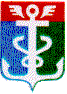 РОССИЙСКАЯ ФЕДЕРАЦИЯПРИМОРСКИЙ КРАЙ
ДУМА НАХОДКИНСКОГО ГОРОДСКОГО ОКРУГАРЕШЕНИЕ16.11.2011                                                                                                  № 731-НПАО предложении по безвозмездной передаче муниципального имущества, находящегося в собственности Находкинского городского округа, в собственность Приморского края1. Утвердить перечень муниципальных учреждений как имущественных комплексов, предлагаемых к передаче из муниципальной собственности Находкинского городского округа в собственность Приморского края (приложение 1).2. Утвердить перечень недвижимого имущества, предлагаемого к передаче из муниципальной собственности Находкинского городского округа в собственность Приморского края (приложение 2).3. Утвердить перечень особо ценного движимого имущества, предлагаемого к передаче из муниципальной собственности Находкинского городского округа в собственность Приморского края (приложение 3). 4. Настоящее решение вступает в силу со дня его официального опубликования.Глава Находкинского городского округа                                                                                        О.Г. Колядин																Приложение 1к решению Думы Находкинского																городского округа																от 16.11.2011 № 731-НПА  Перечень муниципальных учреждений как имущественных комплексов,предлагаемых к передаче из муниципальной собственности Находкинского городского округав собственность Приморского края Приложение 2к решению Думы Находкинского																городского округа																от 16.11.2011 № 731-НПА  Перечень недвижимого имущества, предлагаемого к передаче из муниципальной собственности Находкинского городского округав собственность Приморского края Приложение 3к решению Думы Находкинского																городского округа																от 16.11.2011 № 731-НПА  Перечень особо ценного движимого имущества, предлагаемого к передаче из муниципальной собственности Находкинского городского округав собственность Приморского края Полное наименование организацииАдрес места нахождения организации, ИНН организации1. Муниципальное  учреждение здравоохранения «Станция скорой медицинской помощи» города НаходкиПриморский край, г.Находка, ул.Красноармейская, 4 , ИНН 25080488702. Муниципальное  учреждение здравоохранения «Городская стоматологическая поликлиника» Приморский край, г.Находка, ул.Пограничная, 12, ИНН 25080006533.  Муниципальное бюджетное учреждение здравоохранения "Центральная городская больница" Находкинского городского округаПриморский край, г.Находка, Пирогова, 9, ИИН 2508099530Полное наименование организацииАдрес места нахождения организации, ИНН организацииНаименование имуществаАдрес места нахождения имуществаИндивидуализирующие характеристики имущества12345Земельный участок692900, Российская Федерация, Приморский край, г.Находка, ул. Спортивная, д.422 174 кв. м.Земельный участок692900, Российская Федерация, Приморский край, г.Находка, ул. Пирогова, д.91900,0 кв.м; кадастровый номер 25:31:010205:460Земельный участок692900, Российская Федерация, Приморский край, г.Находка, ул. Пирогова, д.55100,0 кв.м; кадастровый номер 25:31:010205:462Земельный участок692900, Российская Федерация, Приморский край, г.Находка, ул. Пирогова, д.34900,0 кв.м; кадастровый номер 25:31:010205:455Земельный участок692900, Российская Федерация, Приморский край, г.Находка, ул. Пирогова, д.133,8864 гектаров, кадастровый номер 25:31:010205:684Земельный участок692900, Российская Федерация, Приморский край, г.Находка, ул. Постышева, д.2019280 кв.м, кадастровый номер 25:31:010401:806Земельный участок692900, Российская Федерация, Приморский край, г.Находка,ул. Ленинградская, д.720946 кв.м, кадастровый номер 22:31:010206:1064Земельный участок692900, Российская Федерация, Приморский край, г.Находка,ул. Нахимовская, д.33А1015 кв.м, кадастровый номер 25:31:010209:363Земельный участок692900, Российская Федерация, Приморский край, г.Находка, бульвар Энтузиастов, д.52168,88 кв.м, кадастровый номер 25:31:010401:0629Земельный участок692900, Российская Федерация, Приморский край, г.Находка, ул. Дзержинского, 58679,84 кв.м, кадастровый номер 25:31:010404:0788 Земельный участок692900, Российская Федерация, Приморский край, г.Находка, переулок Почтовый, д.32400,38 кв.м, кадастровый номер 25:31:010404:296Земельный участок692900, Российская Федерация, Приморский край, г.Находка, ул. Школьная, д.6 А188 кв.м, кадастровый номер 25:31:050005:265Муниципальное бюджетное учреждение здравоохранения "Центральная городская больница" Находкинского городского округаПриморский край, г.Находка, ул.Пирогова, д. 9, ИНН 2508099530Котельная №1692900, Российская Федерация, Приморский край, г.Находка, ул.Пирогова, д. 9Площадь 189,0 кв.мМуниципальное бюджетное учреждение здравоохранения "Центральная городская больница" Находкинского городского округаПриморский край, г.Находка, ул.Пирогова, д. 9, ИНН 2508099530Жилые помещения692900, Российская Федерация, Приморский край, г. Находка, ул. Пограничная, 10Площадь 191,9 кв.м. Жилые помещения расположены на 1 этаже в здании (лит.1) номера на поэтажном плане: 1-21 (лит.II)Муниципальное бюджетное учреждение здравоохранения "Центральная городская больница" Находкинского городского округаПриморский край, г.Находка, ул.Пирогова, д. 9, ИНН 2508099530Здание - административно-терапевтический корпус692900, Российская Федерация, Приморский край, г.Находка, ул.Пирогова, д. 13 Площадь 2693,8 кв.м, литера  1Муниципальное бюджетное учреждение здравоохранения "Центральная городская больница" Находкинского городского округаПриморский край, г.Находка, ул.Пирогова, д. 9, ИНН 2508099530Здание гаража692900, Российская Федерация, Приморский край, г.Находка, ул.Пирогова, д. 11ДПлощадь 406,6 кв.м, литера 1Муниципальное бюджетное учреждение здравоохранения "Центральная городская больница" Находкинского городского округаПриморский край, г.Находка, ул.Пирогова, д. 9, ИНН 2508099530Здание - корпус урологии и гнойной хирургии692900, Российская Федерация, Приморский край, г.Находка, ул.Пирогова, д. 13ГПлощадь 972,5 кв.м, литера  1Муниципальное бюджетное учреждение здравоохранения "Центральная городская больница" Находкинского городского округаПриморский край, г.Находка, ул.Пирогова, д. 9, ИНН 2508099530Здание - хирургический корпус (главный корпус)692900, Российская Федерация, Приморский край, г.Находка, ул.Пирогова, д. 9 Площадь 3666,6 кв.м, лит 1Муниципальное бюджетное учреждение здравоохранения "Центральная городская больница" Находкинского городского округаПриморский край, г.Находка, ул.Пирогова, д. 9, ИНН 2508099530Здание - инфекционный корпус (обсервационное отделение)692900, Российская Федерация, Приморский край, г.Находка, ул.Пирогова, д. 7Площадь 1378,2 кв.м, литера 1Муниципальное бюджетное учреждение здравоохранения "Центральная городская больница" Находкинского городского округаПриморский край, г.Находка, ул.Пирогова, д. 9, ИНН 2508099530Здание-бойлерная692900, Российская Федерация, Приморский край, г.Находка, ул.Пирогова, д. 11ГПлощадь 277,8кв.м, литера 1 Муниципальное бюджетное учреждение здравоохранения "Центральная городская больница" Находкинского городского округаПриморский край, г.Находка, ул.Пирогова, д. 9, ИНН 2508099530Здание морга692900, Российская Федерация, Приморский край, г.Находка, ул.Пирогова, д. 11АПлощадь 217,1 кв.м, литера  1,2Муниципальное бюджетное учреждение здравоохранения "Центральная городская больница" Находкинского городского округаПриморский край, г.Находка, ул.Пирогова, д. 9, ИНН 2508099530Здание - неврологический корпус692900, Российская Федерация, Приморский край, г.Находка, ул.Пирогова, д. 13БПлощадь 479,7 кв.м, литера 1Муниципальное бюджетное учреждение здравоохранения "Центральная городская больница" Находкинского городского округаПриморский край, г.Находка, ул.Пирогова, д. 9, ИНН 2508099530Нежилые помещения - отделение восстановительного лечения692900, Российская Федерация, Приморский край, г.Находка, ул.Спортивная, д. 31Площадь 806,6 кв.м. Нежилые помещения расположены на 1 этаже здания (жилой дом, лит.1) номера на поэтажном плане 1-53 (литера I)Муниципальное бюджетное учреждение здравоохранения "Центральная городская больница" Находкинского городского округаПриморский край, г.Находка, ул.Пирогова, д. 9, ИНН 2508099530Здание поликлиники, корпус № 1692900, Российская Федерация, Приморский край, г.Находка, ул.Пирогова, д. 5 Площадь 1296,5 кв.м, литера 1Муниципальное бюджетное учреждение здравоохранения "Центральная городская больница" Находкинского городского округаПриморский край, г.Находка, ул.Пирогова, д. 9, ИНН 2508099530Здание - поликлиника № 2692900, Российская Федерация, Приморский край, г.Находка, ул.Пирогова, д.9Площадь 946 кв.м, литера  2Муниципальное бюджетное учреждение здравоохранения "Центральная городская больница" Находкинского городского округаПриморский край, г.Находка, ул.Пирогова, д. 9, ИНН 2508099530Здание - поликлиника № 3692900, Российская Федерация, Приморский край, г.Находка, ул.Пирогова, д. 34Площадь 500,3 кв.м, литера  1Муниципальное бюджетное учреждение здравоохранения "Центральная городская больница" Находкинского городского округаПриморский край, г.Находка, ул.Пирогова, д. 9, ИНН 2508099530Здание - прачечная692900, Российская Федерация, Приморский край, г.Находка, ул.Пирогова, д. 11ВПлощадь 388,9 кв.м, литера  1Муниципальное бюджетное учреждение здравоохранения "Центральная городская больница" Находкинского городского округаПриморский край, г.Находка, ул.Пирогова, д. 9, ИНН 2508099530Здание - склад692900, Российская Федерация, Приморский край, г.Находка, ул.Пирогова, д. 11БПлощадь 193,8 кв.м, литера 1Муниципальное бюджетное учреждение здравоохранения "Центральная городская больница" Находкинского городского округаПриморский край, г.Находка, ул.Пирогова, д. 9, ИНН 2508099530Здание - терапевтический корпус692900, Российская Федерация, Приморский край, г.Находка, ул.Пирогова, д. 11 Площадь 3808,9 кв.м, литера  1Муниципальное бюджетное учреждение здравоохранения "Центральная городская больница" Находкинского городского округаПриморский край, г.Находка, ул.Пирогова, д. 9, ИНН 2508099530Здание-поликлиника692900, Российская Федерация, Приморский край, г.Находка, ул.Спортивная, д. 42Площадь 2258,8 кв.м, лит1Муниципальное бюджетное учреждение здравоохранения "Центральная городская больница" Находкинского городского округаПриморский край, г.Находка, ул.Пирогова, д. 9, ИНН 2508099530Здание-хозяйственный блок692900, Российская Федерация, Приморский край, г.Находка, ул.Спортивная, д. 42Площадь 203,6 кв.м, лит 2.Муниципальное бюджетное учреждение здравоохранения "Центральная городская больница" Находкинского городского округаПриморский край, г.Находка, ул.Пирогова, д. 9, ИНН 2508099530Нежилые помещения692900, Российская Федерация, Приморский край, г.Находка, ул.Нахимовская, д.2аПлощадь 411,3 кв.м. Нежилые помещения расположены в цокольном и подвальном этажах здания (жилой дом, лит.) номера на поэтажном плане 1-26 (литера I)Муниципальное бюджетное учреждение здравоохранения "Центральная городская больница" Находкинского городского округаПриморский край, г.Находка, ул.Пирогова, д. 9, ИНН 2508099530Амбулаторное здание692900, Российская Федерация, Приморский край, г.Находка, п.Южно-Морской, ул. Гайдамакская, д.14, строение 3Площадь 587,4кв.м, литера 1Муниципальное бюджетное учреждение здравоохранения "Центральная городская больница" Находкинского городского округаПриморский край, г.Находка, ул.Пирогова, д. 9, ИНН 2508099530Здание хозяйственный корпус692900, Российская Федерация, Приморский край, г.Находка, п.Южно-Морской, ул. Гайдамакская, д.14, строение 4Площадь 236,6 кв.м, литера 1Муниципальное бюджетное учреждение здравоохранения "Центральная городская больница" Находкинского городского округаПриморский край, г.Находка, ул.Пирогова, д. 9, ИНН 2508099530Здание-гараж692900, Российская Федерация, Приморский край, г.Находка, п.Южно-Морской, ул. Гайдамакская, д.14, строение 6Площадь 164,6 кв.м, литера 1Муниципальное бюджетное учреждение здравоохранения "Центральная городская больница" Находкинского городского округаПриморский край, г.Находка, ул.Пирогова, д. 9, ИНН 2508099530Здание - лечебный корпус692900, Российская Федерация, Приморский край, п.Южно-Морской, ул. Гайдамакская, д.14Площадь 1878,1 кв.м, литера 1Муниципальное бюджетное учреждение здравоохранения "Центральная городская больница" Находкинского городского округаПриморский край, г.Находка, ул.Пирогова, д. 9, ИНН 2508099530Здание поликлиники692900, Российская Федерация, Приморский край, г.Находка, п.Южно-Морской, ул. Гайдамакская, д.14, строение 1Площадь 1363 кв.м, литера 1Муниципальное бюджетное учреждение здравоохранения "Центральная городская больница" Находкинского городского округаПриморский край, г.Находка, ул.Пирогова, д. 9, ИНН 2508099530Нежилые помещения692900, Российская Федерация, Приморский край, г.Находка, п.Южно-Морской, ул. Гайдамакская, д.14, строение 5Площадь 149,2 кв.м. Нежилые помещения расположены на 1 этаже здания, номера на поэтажном плане 1-14 (литера I)Муниципальное бюджетное учреждение здравоохранения "Центральная городская больница" Находкинского городского округаПриморский край, г.Находка, ул.Пирогова, д. 9, ИНН 2508099530Здание овощехранилище692900, Российская Федерация, Приморский край, г.Находка, п.Южно-Морской, ул.Гайдамакская, д.14, строение 7Площадь 52,2кв.м, литера 1Муниципальное бюджетное учреждение здравоохранения "Центральная городская больница" Находкинского городского округаПриморский край, г.Находка, ул.Пирогова, д. 9, ИНН 2508099530Здание - пищеблок692900, Российская Федерация, Приморский край, г.Находка, п.Южно-Морской, ул.Гайдамакская, д.14, строение 2Площадь 109,4кв.м, литера 1Муниципальное бюджетное учреждение здравоохранения "Центральная городская больница" Находкинского городского округаПриморский край, г.Находка, ул.Пирогова, д. 9, ИНН 2508099530Здание-фельдшерско-акушерский пункт692900, Российская Федерация, Приморский край, г.Находка, п.Средний, ул.Школьная,  д.6АПлощадь 56,4кв.м, литера 1Муниципальное бюджетное учреждение здравоохранения "Центральная городская больница" Находкинского городского округаПриморский край, г.Находка, ул.Пирогова, д. 9, ИНН 2508099530Нежилые помещения692900, Российская Федерация, Приморский край, г.Находка, п.Ливадия, ул.Луговая, д.10Площадь 182,3 кв.м. Нежилые помещения расположены на первом этаже (жилой дом, литера 1) номера на поэтажном плане 1-15 (лит.II)Муниципальное бюджетное учреждение здравоохранения "Центральная городская больница" Находкинского городского округаПриморский край, г.Находка, ул.Пирогова, д. 9, ИНН 2508099530Нежилые помещения692900, Российская Федерация, Приморский край, с.Душкино, ул,Беляева, д.1Площадь 35,4 кв.м. Нежилые помещения расположены на первом этаже в здании (жилой дом, литера 1) номера на поэтажном плане 1-4 (лит. I)Муниципальное бюджетное учреждение здравоохранения "Центральная городская больница" Находкинского городского округаПриморский край, г.Находка, ул.Пирогова, д. 9, ИНН 2508099530Нежилые помещения692900, Российская Федерация, Приморский край, с.Анна, ул.Набережная, д. 5аПлощадь 71,2 кв.м, Нежилые помещения расположены на первом этаже в здании (жилой дом, литера 1) номера на поэтажном плане 1-3, 5-9 (литера I)Муниципальное бюджетное учреждение здравоохранения "Центральная городская больница" Находкинского городского округаПриморский край, г.Находка, ул.Пирогова, д. 9, ИНН 2508099530Нежилые помещения692900, Российская Федерация, Приморский край, г.Находка, ул.Ленинградская, д. 4Площадь 806,5кв.м. Нежилые помещения расположены на 1 этаже в здании (жилой дом, лит.1) номера на поэтажном плане 1-61 (лит.I)Муниципальное бюджетное учреждение здравоохранения "Центральная городская больница" Находкинского городского округаПриморский край, г.Находка, ул.Пирогова, д. 9, ИНН 2508099530Нежилые помещения - детская городская поликлиника692900, Российская Федерация, Приморский край, г.Находка, ул.Нахимовская, д. 33аПлощадь 1366,1кв.м. Нежилые помещения расположены в 1,2, подвальных этажах здания, номера на поэтажном плане 1-21, 26-35; 1-24; 1-18 (лит.I)Муниципальное бюджетное учреждение здравоохранения "Центральная городская больница" Находкинского городского округаПриморский край, г.Находка, ул.Пирогова, д. 9, ИНН 2508099530Здание детской городской больницы №2692900, Российская Федерация, Приморский край, г.Находка, ул.Ленинградская, д. 7Площадь 4196,1кв.м, литера 1.Муниципальное бюджетное учреждение здравоохранения "Центральная городская больница" Находкинского городского округаПриморский край, г.Находка, ул.Пирогова, д. 9, ИНН 2508099530Нежилые помещения692900, Российская Федерация, Приморский край, г.Находка, ул.Спортивная, д.30Площадь 159 кв.м. Нежилые помещения расположены на 1 этаже здания (жилой дом, лит.1) номера на поэтажном плане 1-15 (литера I)Муниципальное бюджетное учреждение здравоохранения "Центральная городская больница" Находкинского городского округаПриморский край, г.Находка, ул.Пирогова, д. 9, ИНН 2508099530Здание - хозяйственный корпус692900, Российская Федерация, Приморский край, г.Находка Ленинградская, д.7, строение 1Площадь 351,6 кв.м, литера 1Муниципальное бюджетное учреждение здравоохранения "Центральная городская больница" Находкинского городского округаПриморский край, г.Находка, ул.Пирогова, д. 9, ИНН 2508099530Здание – гараж692900, Российская Федерация, Приморский край, г.Находка, ул.Постышева, д. 20Площадь 196,0 кв.м, литера 3Муниципальное бюджетное учреждение здравоохранения "Центральная городская больница" Находкинского городского округаПриморский край, г.Находка, ул.Пирогова, д. 9, ИНН 2508099530Здание хозяйственного корпуса692900, Российская Федерация, Приморский край, г.Находка, ул.Постышева, д. 20Площадь 481,2 кв.м ,1-этажное, литера 2Муниципальное бюджетное учреждение здравоохранения "Центральная городская больница" Находкинского городского округаПриморский край, г.Находка, ул.Пирогова, д. 9, ИНН 2508099530Здание - родильный дом692900, Российская Федерация, Приморский край, г.Находка, ул.Постышева, д. 20Площадь 12715 кв.м, литера 1; 5-13 пристройкиМуниципальное бюджетное учреждение здравоохранения "Центральная городская больница" Находкинского городского округаПриморский край, г.Находка, ул.Пирогова, д. 9, ИНН 2508099530Здание склада692900, Российская Федерация, Приморский край, г.Находка, ул.Постышева, д. 20Площадь 46,6 кв.м, литера 4Муниципальное бюджетное учреждение здравоохранения "Центральная городская больница" Находкинского городского округаПриморский край, г.Находка, ул.Пирогова, д. 9, ИНН 2508099530Жилые помещения692900, Российская Федерация, Приморский край, г.Находка, ул.Постышева, д.27Площадь 213,1 кв.мМуниципальное бюджетное учреждение здравоохранения "Центральная городская больница" Находкинского городского округаПриморский край, г.Находка, ул.Пирогова, д. 9, ИНН 2508099530Нежилые помещения692900, Российская Федерация, Приморский край, г. Находка, Озерный бульвар, д. 7Площадь 409,9 кв.м. Нежилые помещения расположены на 1 этаже здания (жилой дом литера А) номера на поэтажном плане 1-28 (литера I); 1-6 (литера  II); 1-5 (литера III); 1-8 (литера IV) Муниципальное бюджетное учреждение здравоохранения "Центральная городская больница" Находкинского городского округаПриморский край, г.Находка, ул.Пирогова, д. 9, ИНН 2508099530Здание МУЗ "Первая городская поликлиника"692900, Российская Федерация, Приморский край, г. Находка,  переулок Почтовый, д. 3Площадь 904,9 кв.м, литера 1 Муниципальное бюджетное учреждение здравоохранения "Центральная городская больница" Находкинского городского округаПриморский край, г.Находка, ул.Пирогова, д. 9, ИНН 2508099530Нежилые помещения692900, Российская Федерация, Приморский край, г. Находка, Сидоренко, д.10Площадь 63,0 кв.м. Нежилые помещения расположены на 1 этаже здания (лит.1) номера на поэтажном плане 1-7 (литера I) Муниципальное бюджетное учреждение здравоохранения "Центральная городская больница" Находкинского городского округаПриморский край, г.Находка, ул.Пирогова, д. 9, ИНН 2508099530Нежилые помещения692900, Российская Федерация, Приморский край, г. Находка, Свердлова, д. 33Площадь 109,1 кв.м. Нежилые помещения расположены на 1 этаже здания (лит.1) номера на поэтажном плане: 1-2, 5-8, 23-27, 29-31, 33 (лит.II) Муниципальное бюджетное учреждение здравоохранения "Центральная городская больница" Находкинского городского округаПриморский край, г.Находка, ул.Пирогова, д. 9, ИНН 2508099530Нежилые помещения692900, Российская Федерация, Приморский край, г. Находка, Дзержинского, д. 7Площадь 183,6 кв.м. Нежилые помещения расположены на 1 этаже здания (лит.1) номера на поэтажном плане 1-17(литера I) Муниципальное бюджетное учреждение здравоохранения "Центральная городская больница" Находкинского городского округаПриморский край, г.Находка, ул.Пирогова, д. 9, ИНН 2508099530Нежилое помещение (гаражный бокс № 4)692900, Российская Федерация, Приморский край, г. Находка, Дзержинского, д. 4Площадь 35,6 кв.м. Нежилое помещение расположено на 1 этаже в здании (гаражи, лит.2) Муниципальное бюджетное учреждение здравоохранения "Центральная городская больница" Находкинского городского округаПриморский край, г.Находка, ул.Пирогова, д. 9, ИНН 2508099530Нежилое помещение (гаражные боксы № 5, 6)692900, Российская Федерация, Приморский край, г. Находка,  Дзержинского, д. 4Площадь 47,6кв.м  Нежилое помещение расположено в здании Муниципальное бюджетное учреждение здравоохранения "Центральная городская больница" Находкинского городского округаПриморский край, г.Находка, ул.Пирогова, д. 9, ИНН 2508099530Нежилые помещения692900, Российская Федерация, Приморский край, г. Находка,  Озерный бульвар, д. 7Площадь 133,5кв.м. Нежилые помещения расположены на 1 этаже здания (жилой дом, лит.1) номера на поэтажном плане 1-7 (литера V) 1-5 (литера VI) 1-7 (литера VII) Муниципальное бюджетное учреждение здравоохранения "Центральная городская больница" Находкинского городского округаПриморский край, г.Находка, ул.Пирогова, д. 9, ИНН 2508099530Нежилые помещения692900, Российская Федерация, Приморский край, п. Врангель, ул.Бабкина, д. 3Площадь 217 кв.м. Нежилые помещения расположены на 1 этаже здания (жилой дом, лит. 1) номера на поэтажном плане 1,1а,2,2а,3-16 (литера I) Муниципальное бюджетное учреждение здравоохранения "Центральная городская больница" Находкинского городского округаПриморский край, г.Находка, ул.Пирогова, д. 9, ИНН 2508099530Нежилые помещения692900, Российская Федерация, Приморский край, г. Находка, бульвар Энтузиастов, д. 5Площадь 2219,60 кв.м. Нежилые помещения (лит.I) расположены на 1, 2, 3, цокольном, подвальном этажах здания, номера на поэтажном плане: 1-30 на 1 этаже; 1-17,19-20, 22-26 на 2 этаже;  1-19 на 3 этаже; 1-25 в цокольном этаже; 1-31 в подвальном этаже Муниципальное бюджетное учреждение здравоохранения "Центральная городская больница" Находкинского городского округаПриморский край, г.Находка, ул.Пирогова, д. 9, ИНН 2508099530Здание – поликлиника692900, Российская Федерация, Приморский край, г. Находка, ул.Дзержинского, д.5Площадь 1129,10 кв.м, литера 1 Муниципальное бюджетное учреждение здравоохранения "Центральная городская больница" Находкинского городского округаПриморский край, г.Находка, ул.Пирогова, д. 9, ИНН 2508099530Здание хозяйственного корпуса692900, Российская Федерация, Приморский край, г. Находка, ул.Дзержинского, д.5, строение 1Площадь 249,10 кв.м, литера  2,5,6 Муниципальное бюджетное учреждение здравоохранения "Центральная городская больница" Находкинского городского округаПриморский край, г.Находка, ул.Пирогова, д. 9, ИНН 2508099530Здание гаражных боксов692900, Российская Федерация, Приморский край, г. Находка, ул.Дзержинского, д.5, строение 2Площадь 133,10 кв.м, литера 3 Муниципальное бюджетное учреждение здравоохранения "Центральная городская больница" Находкинского городского округаПриморский край, г.Находка, ул.Пирогова, д. 9, ИНН 2508099530Нежилые помещения692900, Российская Федерация, Приморский край, г. Находка, ул.Свердлова, д.33Площадь 422,2 кв.м. Нежилые помещения расположены на 1 этаже здания (лит.1) номера на поэтажном плане 1-48 (лит.I)Земельный участок692900, Российская Федерация, Приморский край, г. Находка ул. Красноармейская, д.41760 кв. м.Земельный участок692900, Российская Федерация, Приморский край, г. Находка ул. Красноармейская, д.4330 кв. м.Земельный участок692900, Российская Федерация, Приморский край, п. Ю-Морской, ул. Гайдамакская, д.14 строение 10Муниципальное учреждение здравоохранения «Станция скорой медицинской помощи» города НаходкиПриморский край, г.Находка, ул.Красноармейская, д.4, ИНН 2508048870Здание692900, Российская Федерация, Приморский край, г.Находка, п.Врангель, ул.Первостроителей, д.2АПлощадь 264,7 кв.м, литера 1Муниципальное учреждение здравоохранения «Станция скорой медицинской помощи» города НаходкиПриморский край, г.Находка, ул.Красноармейская, д.4, ИНН 2508048870Здание - скорой медицинской помощи692900, Российская Федерация, Приморский край, г.Находка, п.Южно-Морской, ул.Гайдамакская, д.14, строение 10Площадь 199,6 кв.мМуниципальное учреждение здравоохранения «Станция скорой медицинской помощи» города НаходкиПриморский край, г.Находка, ул.Красноармейская, д.4, ИНН 2508048870Здание - станция скорой медицинской помощи692900, Российская Федерация, Приморский край, г.Находка, ул.Красноармейская, д.4Площадь 663,6 кв.м, литера 1Муниципальное учреждение здравоохранения «Станция скорой медицинской помощи» города НаходкиПриморский край, г.Находка, ул.Красноармейская, д.4, ИНН 2508048870Здание - гараж692900, Российская Федерация, Приморский край, г.Находка, ул.Красноармейская, д.4Площадь 232,0 кв.м, литера 2Муниципальное учреждение здравоохранения «Станция скорой медицинской помощи» города НаходкиПриморский край, г.Находка, ул.Красноармейская, д.4, ИНН 2508048870Здание - гараж692900, Российская Федерация, Приморский край, г.Находка, ул.Красноармейская, д.4Площадь 81,4 кв.м, литера 3Муниципальное учреждение здравоохранения «Станция скорой медицинской помощи» города НаходкиПриморский край, г.Находка, ул.Красноармейская, д.4, ИНН 2508048870Нежилое помещение692900, Российская Федерация, Приморский край, г.Находка, п.Врангель, ул.Первостроителей, д.2, в 68 м к югу от жилого домаПлощадь 56,8 кв.м. Нежилые помещения расположены на 1 этаже в здании (гаражные боксы, лит.1) номера на поэтажном плане: 1 (лит.I)Муниципальное учреждение здравоохранения «Станция скорой медицинской помощи» города НаходкиПриморский край, г.Находка, ул.Красноармейская, д.4, ИНН 2508048870Нежилые помещения692900, Российская Федерация, Приморский край, г.Находка, ул.Пирогова, д.3Площадь 41,0 кв.м. Нежилые помещения расположены на 1 этаже здания (станция переливания крови, лит1) номера на поэтажном плане: 1-4,5А,6А (лит.I)Муниципальное учреждение здравоохранения «Станция скорой медицинской помощи» города НаходкиПриморский край, г.Находка, ул.Красноармейская, д.4, ИНН 2508048870Нежилые помещения692900, Российская Федерация, Приморский край, г.Находка, ул.Пирогова, д.3, в 18 м к северу от дворового фасада зданияПлощадь 129,60 кв.м.  Нежилые помещения расположены на 1 этаже здания (гаражные боксы, лит.2) номера на поэтажном плане: 3-9 (лит.II)Муниципальное учреждение здравоохранения «Городская стоматологическая поликлиника"Приморский край, г.Находка, ул.Пограничная, д.12, ИНН 2508000653Нежилые помещения692900, Российская Федерация, Приморский край г.Находка, ул.Пограничная, д.12Площадь 472,6 кв.м. Нежилые помещения расположены в цокольном этаже здания (жилой дом, лит.1) номера на поэтажном плане 1-12; 1-29 (лит.I)Муниципальное учреждение здравоохранения «Городская стоматологическая поликлиника"Приморский край, г.Находка, ул.Пограничная, д.12, ИНН 2508000653Нежилые помещения692900, Российская Федерация, Приморский край г.Находка, ул.Нахимовская, д.33аПлощадь 45,1кв.м. Нежилые помещения расположены на 1 этаже здания, номера на поэтажном плане 1-4 (литера II)Муниципальное учреждение здравоохранения «Городская стоматологическая поликлиника"Приморский край, г.Находка, ул.Пограничная, д.12, ИНН 2508000653Гараж в блоке гаражей боксового типа692900, Российская Федерация, Приморский край г.Находка, в 50м к юго-западу от жилого дома по ул.Красноармейской, д.11Площадь 26,6 кв.м, литера 1.Полное наименование организацииАдрес места нахождения организации, ИНН                       организацииНаименование имуществаАдрес местонахождения имуществаИндивидулиализи-рующие характеристики имуществаМуниципальное бюджетное учреждение здравоохранения "Центральная городская больница" Находкинского городского округаПриморский край, г.Находка, ул.Пирогова, д. 9, ИНН 2508099530MSZ - FA 35VA Кондиционер 000000000000005Муниципальное бюджетное учреждение здравоохранения "Центральная городская больница" Находкинского городского округаПриморский край, г.Находка, ул.Пирогова, д. 9, ИНН 2508099530MSZ - FA 35VA Кондиционер 000000000000006Муниципальное бюджетное учреждение здравоохранения "Центральная городская больница" Находкинского городского округаПриморский край, г.Находка, ул.Пирогова, д. 9, ИНН 2508099530NISSAN SUNNY000000000000007Муниципальное бюджетное учреждение здравоохранения "Центральная городская больница" Находкинского городского округаПриморский край, г.Находка, ул.Пирогова, д. 9, ИНН 2508099530а/м  LADA 213100, гос.№М523НВ000000000000015Муниципальное бюджетное учреждение здравоохранения "Центральная городская больница" Находкинского городского округаПриморский край, г.Находка, ул.Пирогова, д. 9, ИНН 2508099530а/м  MITSUBISHI DELICA, №В311ЕО000000000000016Муниципальное бюджетное учреждение здравоохранения "Центральная городская больница" Находкинского городского округаПриморский край, г.Находка, ул.Пирогова, д. 9, ИНН 2508099530Автомашина УАЗ 396259 специальный000000000000017Муниципальное бюджетное учреждение здравоохранения "Центральная городская больница" Находкинского городского округаПриморский край, г.Находка, ул.Пирогова, д. 9, ИНН 2508099530а/м Toyota Estima Lucida, г. № К044КВ000000000000018Муниципальное бюджетное учреждение здравоохранения "Центральная городская больница" Находкинского городского округаПриморский край, г.Находка, ул.Пирогова, д. 9, ИНН 2508099530а/м Ниссан-Ванетт, г.№В711НХ,белый000000000000021Муниципальное бюджетное учреждение здравоохранения "Центральная городская больница" Находкинского городского округаПриморский край, г.Находка, ул.Пирогова, д. 9, ИНН 2508099530а/м Ниссан-Ванетт, г.№С341СА000000000000022Муниципальное бюджетное учреждение здравоохранения "Центральная городская больница" Находкинского городского округаПриморский край, г.Находка, ул.Пирогова, д. 9, ИНН 2508099530 а/м Тойота Хайс гос.№ Н 208 НВ000000000000023Муниципальное бюджетное учреждение здравоохранения "Центральная городская больница" Находкинского городского округаПриморский край, г.Находка, ул.Пирогова, д. 9, ИНН 2508099530Автомашина УАЗ 31519 новая000000000000024Муниципальное бюджетное учреждение здравоохранения "Центральная городская больница" Находкинского городского округаПриморский край, г.Находка, ул.Пирогова, д. 9, ИНН 2508099530а/м УАЗ-396259,г.№Р388НХ000000000000025Муниципальное бюджетное учреждение здравоохранения "Центральная городская больница" Находкинского городского округаПриморский край, г.Находка, ул.Пирогова, д. 9, ИНН 2508099530Автоклав000000000000029Муниципальное бюджетное учреждение здравоохранения "Центральная городская больница" Находкинского городского округаПриморский край, г.Находка, ул.Пирогова, д. 9, ИНН 2508099530Автоклав000000000000028Муниципальное бюджетное учреждение здравоохранения "Центральная городская больница" Находкинского городского округаПриморский край, г.Находка, ул.Пирогова, д. 9, ИНН 2508099530Автоклав000000000000032Муниципальное бюджетное учреждение здравоохранения "Центральная городская больница" Находкинского городского округаПриморский край, г.Находка, ул.Пирогова, д. 9, ИНН 2508099530Автоклав000000000000033Муниципальное бюджетное учреждение здравоохранения "Центральная городская больница" Находкинского городского округаПриморский край, г.Находка, ул.Пирогова, д. 9, ИНН 2508099530Автоклав000000000000030Муниципальное бюджетное учреждение здравоохранения "Центральная городская больница" Находкинского городского округаПриморский край, г.Находка, ул.Пирогова, д. 9, ИНН 2508099530Автоклав Hahshin HS000000000000034Муниципальное бюджетное учреждение здравоохранения "Центральная городская больница" Находкинского городского округаПриморский край, г.Находка, ул.Пирогова, д. 9, ИНН 2508099530автоклав HS-9041 HANSHIN000000000000035Муниципальное бюджетное учреждение здравоохранения "Центральная городская больница" Находкинского городского округаПриморский край, г.Находка, ул.Пирогова, д. 9, ИНН 2508099530Автоклав АСС-Е-860000000000000036Муниципальное бюджетное учреждение здравоохранения "Центральная городская больница" Находкинского городского округаПриморский край, г.Находка, ул.Пирогова, д. 9, ИНН 2508099530Автоклав ВК-30000000000000037Муниципальное бюджетное учреждение здравоохранения "Центральная городская больница" Находкинского городского округаПриморский край, г.Находка, ул.Пирогова, д. 9, ИНН 2508099530Автоклав ВК-30000000000000038Муниципальное бюджетное учреждение здравоохранения "Центральная городская больница" Находкинского городского округаПриморский край, г.Находка, ул.Пирогова, д. 9, ИНН 2508099530Автоклав ГК-100 паравой000000000000040Муниципальное бюджетное учреждение здравоохранения "Центральная городская больница" Находкинского городского округаПриморский край, г.Находка, ул.Пирогова, д. 9, ИНН 2508099530Автоклав ГК-100-3М000000000000042Муниципальное бюджетное учреждение здравоохранения "Центральная городская больница" Находкинского городского округаПриморский край, г.Находка, ул.Пирогова, д. 9, ИНН 2508099530Автоклав ГК-100-3М000000000000041Муниципальное бюджетное учреждение здравоохранения "Центральная городская больница" Находкинского городского округаПриморский край, г.Находка, ул.Пирогова, д. 9, ИНН 2508099530автоклав настольный АССЕ-860 К,60л.000000000000044Муниципальное бюджетное учреждение здравоохранения "Центральная городская больница" Находкинского городского округаПриморский край, г.Находка, ул.Пирогова, д. 9, ИНН 2508099530Автоматический коагулометр (нац. проект)000000000000046Муниципальное бюджетное учреждение здравоохранения "Центральная городская больница" Находкинского городского округаПриморский край, г.Находка, ул.Пирогова, д. 9, ИНН 2508099530Автоматический коагулометр SYSMEX CA-560000000000000047Муниципальное бюджетное учреждение здравоохранения "Центральная городская больница" Находкинского городского округаПриморский край, г.Находка, ул.Пирогова, д. 9, ИНН 2508099530Автоматический счетчик клеток крови АВЛ000000000000048Муниципальное бюджетное учреждение здравоохранения "Центральная городская больница" Находкинского городского округаПриморский край, г.Находка, ул.Пирогова, д. 9, ИНН 2508099530Автомашина "Ленд Круизер"  м 661 ам000000000000049Муниципальное бюджетное учреждение здравоохранения "Центральная городская больница" Находкинского городского округаПриморский край, г.Находка, ул.Пирогова, д. 9, ИНН 2508099530Автомашина HONDA ODYSSEY  № Х 375 ХН000000000000050Муниципальное бюджетное учреждение здравоохранения "Центральная городская больница" Находкинского городского округаПриморский край, г.Находка, ул.Пирогова, д. 9, ИНН 2508099530Автомашина "Ленд Круизер"  E 516 НВ000000000000051Муниципальное бюджетное учреждение здравоохранения "Центральная городская больница" Находкинского городского округаПриморский край, г.Находка, ул.Пирогова, д. 9, ИНН 2508099530Автомашина ГАЗ  53\12 № 565 НК000000000000052Муниципальное бюджетное учреждение здравоохранения "Центральная городская больница" Находкинского городского округаПриморский край, г.Находка, ул.Пирогова, д. 9, ИНН 2508099530Автомашина Ниссан Караван  № Х 053 НА000000000000053Муниципальное бюджетное учреждение здравоохранения "Центральная городская больница" Находкинского городского округаПриморский край, г.Находка, ул.Пирогова, д. 9, ИНН 2508099530Автомашина Тойота Ленд Крузер № Х 002 НА000000000000054Муниципальное бюджетное учреждение здравоохранения "Центральная городская больница" Находкинского городского округаПриморский край, г.Находка, ул.Пирогова, д. 9, ИНН 2508099530Автомашина УАЗ  №У 081 НР000000000000055Муниципальное бюджетное учреждение здравоохранения "Центральная городская больница" Находкинского городского округаПриморский край, г.Находка, ул.Пирогова, д. 9, ИНН 2508099530Автомашина УАЗ 3962  №Т568 НК000000000000056Муниципальное бюджетное учреждение здравоохранения "Центральная городская больница" Находкинского городского округаПриморский край, г.Находка, ул.Пирогова, д. 9, ИНН 2508099530Автомашина УАЗ 3962 н 154 ну000000000000057Муниципальное бюджетное учреждение здравоохранения "Центральная городская больница" Находкинского городского округаПриморский край, г.Находка, ул.Пирогова, д. 9, ИНН 2508099530Автомобиль "Ленд Краузер"  у202на000000000000058Муниципальное бюджетное учреждение здравоохранения "Центральная городская больница" Находкинского городского округаПриморский край, г.Находка, ул.Пирогова, д. 9, ИНН 2508099530Автомобиль LADA, 213100000000000000059Муниципальное бюджетное учреждение здравоохранения "Центральная городская больница" Находкинского городского округаПриморский край, г.Находка, ул.Пирогова, д. 9, ИНН 2508099530Автомобиль Mazda Bongo № х 950 ну000000000000060Муниципальное бюджетное учреждение здравоохранения "Центральная городская больница" Находкинского городского округаПриморский край, г.Находка, ул.Пирогова, д. 9, ИНН 2508099530Автомобиль легковой санитарный Т-187 НК000000000000061Муниципальное бюджетное учреждение здравоохранения "Центральная городская больница" Находкинского городского округаПриморский край, г.Находка, ул.Пирогова, д. 9, ИНН 2508099530Автомобиль легковой санитарный Т-961 НР000000000000062Муниципальное бюджетное учреждение здравоохранения "Центральная городская больница" Находкинского городского округаПриморский край, г.Находка, ул.Пирогова, д. 9, ИНН 2508099530Автомобиль Тойота Таун Айс а006на000000000000063Муниципальное бюджетное учреждение здравоохранения "Центральная городская больница" Находкинского городского округаПриморский край, г.Находка, ул.Пирогова, д. 9, ИНН 2508099530Автомобиль УАЗ-315195-030    Н 533 НА000000000000064Муниципальное бюджетное учреждение здравоохранения "Центральная городская больница" Находкинского городского округаПриморский край, г.Находка, ул.Пирогова, д. 9, ИНН 2508099530Авториципиенд000000000000066Муниципальное бюджетное учреждение здравоохранения "Центральная городская больница" Находкинского городского округаПриморский край, г.Находка, ул.Пирогова, д. 9, ИНН 2508099530Анализатор  автоматический гематологический на 26 параметров000000000000087Муниципальное бюджетное учреждение здравоохранения "Центральная городская больница" Находкинского городского округаПриморский край, г.Находка, ул.Пирогова, д. 9, ИНН 2508099530Анализатор  кислотно-основного равновесия крови000000000000088Муниципальное бюджетное учреждение здравоохранения "Центральная городская больница" Находкинского городского округаПриморский край, г.Находка, ул.Пирогова, д. 9, ИНН 2508099530Анализатор автоматичес-кий биохимический (нац. проект)000000000000090Муниципальное бюджетное учреждение здравоохранения "Центральная городская больница" Находкинского городского округаПриморский край, г.Находка, ул.Пирогова, д. 9, ИНН 2508099530анализатор билирубина у новорожденных БИЛИМЕТ К000000000000091Муниципальное бюджетное учреждение здравоохранения "Центральная городская больница" Находкинского городского округаПриморский край, г.Находка, ул.Пирогова, д. 9, ИНН 2508099530Анализатор биохимический с ИФА000000000000092Муниципальное бюджетное учреждение здравоохранения "Центральная городская больница" Находкинского городского округаПриморский край, г.Находка, ул.Пирогова, д. 9, ИНН 2508099530Анализатор автоматический биохимический Сапфир  400 с принадлежностями000000000000093Муниципальное бюджетное учреждение здравоохранения "Центральная городская больница" Находкинского городского округаПриморский край, г.Находка, ул.Пирогова, д. 9, ИНН 2508099530Анализатор газов крови и электролитов портативный ABL 77 со стартовым набором реагентов000000000000095Муниципальное бюджетное учреждение здравоохранения "Центральная городская больница" Находкинского городского округаПриморский край, г.Находка, ул.Пирогова, д. 9, ИНН 2508099530анализатор гематологический  BS 3000 plus Mindrey000000000000096Муниципальное бюджетное учреждение здравоохранения "Центральная городская больница" Находкинского городского округаПриморский край, г.Находка, ул.Пирогова, д. 9, ИНН 2508099530Анализатор гематологический (нац. проект)000000000000097Муниципальное бюджетное учреждение здравоохранения "Центральная городская больница" Находкинского городского округаПриморский край, г.Находка, ул.Пирогова, д. 9, ИНН 2508099530Анализатор гематологический  МЕК  6400К с принадлежностями000000000000098Муниципальное бюджетное учреждение здравоохранения "Центральная городская больница" Находкинского городского округаПриморский край, г.Находка, ул.Пирогова, д. 9, ИНН 2508099530Анализатор глюкозы  автоматический EcoTwenty000000000000100Муниципальное бюджетное учреждение здравоохранения "Центральная городская больница" Находкинского городского округаПриморский край, г.Находка, ул.Пирогова, д. 9, ИНН 2508099530Анализатор глюкозы автоматический  (нац. проект)000000000000101Муниципальное бюджетное учреждение здравоохранения "Центральная городская больница" Находкинского городского округаПриморский край, г.Находка, ул.Пирогова, д. 9, ИНН 2508099530Анализатор для  определения биллирубина в капиллярной крови000000000000102Муниципальное бюджетное учреждение здравоохранения "Центральная городская больница" Находкинского городского округаПриморский край, г.Находка, ул.Пирогова, д. 9, ИНН 2508099530Анализатор для определения электролитов и кислотно - основного состояния000000000000103Муниципальное бюджетное учреждение здравоохранения "Центральная городская больница" Находкинского городского округаПриморский край, г.Находка, ул.Пирогова, д. 9, ИНН 2508099530Анализатор мочи  (нац. проект)000000000000107Муниципальное бюджетное учреждение здравоохранения "Центральная городская больница" Находкинского городского округаПриморский край, г.Находка, ул.Пирогова, д. 9, ИНН 2508099530Анализатор мочи Aution Elevеn  AЕ-4020000000000000108Муниципальное бюджетное учреждение здравоохранения "Центральная городская больница" Находкинского городского округаПриморский край, г.Находка, ул.Пирогова, д. 9, ИНН 2508099530Анестезиологическая станция Спейс ( Б. Браун)000000000000111Муниципальное бюджетное учреждение здравоохранения "Центральная городская больница" Находкинского городского округаПриморский край, г.Находка, ул.Пирогова, д. 9, ИНН 2508099530Аппарат " Электросон 5 - С"000000000000128Муниципальное бюджетное учреждение здравоохранения "Центральная городская больница" Находкинского городского округаПриморский край, г.Находка, ул.Пирогова, д. 9, ИНН 2508099530Аппарат "Алока"000000000000131Муниципальное бюджетное учреждение здравоохранения "Центральная городская больница" Находкинского городского округаПриморский край, г.Находка, ул.Пирогова, д. 9, ИНН 2508099530Аппарат "Алока" эхокамера000000000000132Муниципальное бюджетное учреждение здравоохранения "Центральная городская больница" Находкинского городского округаПриморский край, г.Находка, ул.Пирогова, д. 9, ИНН 2508099530Аппарат "Валента"000000000000135Муниципальное бюджетное учреждение здравоохранения "Центральная городская больница" Находкинского городского округаПриморский край, г.Находка, ул.Пирогова, д. 9, ИНН 2508099530Аппарат рентгеномаммографический автоматизированный "МАММО-Р-Амико"000000000000144Муниципальное бюджетное учреждение здравоохранения "Центральная городская больница" Находкинского городского округаПриморский край, г.Находка, ул.Пирогова, д. 9, ИНН 2508099530Аппарат "Полинаркон 12"000000000000147Муниципальное бюджетное учреждение здравоохранения "Центральная городская больница" Находкинского городского округаПриморский край, г.Находка, ул.Пирогова, д. 9, ИНН 2508099530Аппарат ингаляционного наркоза "Полинаркон -Э- Вита"с аппаратом ИВЛ "Элан - НР"000000000000146Муниципальное бюджетное учреждение здравоохранения "Центральная городская больница" Находкинского городского округаПриморский край, г.Находка, ул.Пирогова, д. 9, ИНН 2508099530Аппарат "Полинаркон Э-Вита"000000000000148Муниципальное бюджетное учреждение здравоохранения "Центральная городская больница" Находкинского городского округаПриморский край, г.Находка, ул.Пирогова, д. 9, ИНН 2508099530Аппарат "Полинаркон-Э-Вита" в комплекте с ап-том для ИВЛ с электроприводом "Элан-НР000000000000149Муниципальное бюджетное учреждение здравоохранения "Центральная городская больница" Находкинского городского округаПриморский край, г.Находка, ул.Пирогова, д. 9, ИНН 2508099530Аппарат "Полинаркон-Э-Вита" в комплекте с ап-том для ИВЛ с электроприводом "Элан-НР000000000000150Муниципальное бюджетное учреждение здравоохранения "Центральная городская больница" Находкинского городского округаПриморский край, г.Находка, ул.Пирогова, д. 9, ИНН 2508099530Аппарат наркозно-дыхательный  "Полинаркон-Э-Вита" в комплекте000000000000151Муниципальное бюджетное учреждение здравоохранения "Центральная городская больница" Находкинского городского округаПриморский край, г.Находка, ул.Пирогова, д. 9, ИНН 2508099530Аппарат наркозно-дыхательный  "Полинаркон-Э-Вита" в комплекте000000000000152Муниципальное бюджетное учреждение здравоохранения "Центральная городская больница" Находкинского городского округаПриморский край, г.Находка, ул.Пирогова, д. 9, ИНН 2508099530Аппарат наркозно-дыхательный  "Полинаркон-Э-Вита" в комплекте000000000000153Муниципальное бюджетное учреждение здравоохранения "Центральная городская больница" Находкинского городского округаПриморский край, г.Находка, ул.Пирогова, д. 9, ИНН 2508099530Аппарат "Ро-6-05"000000000000157Муниципальное бюджетное учреждение здравоохранения "Центральная городская больница" Находкинского городского округаПриморский край, г.Находка, ул.Пирогова, д. 9, ИНН 2508099530Аппарат УЗО "Сименс"000000000000163Муниципальное бюджетное учреждение здравоохранения "Центральная городская больница" Находкинского городского округаПриморский край, г.Находка, ул.Пирогова, д. 9, ИНН 2508099530Аппарат "Фаза 9" (наркозно-дыхательный)000000000000167Муниципальное бюджетное учреждение здравоохранения "Центральная городская больница" Находкинского городского округаПриморский край, г.Находка, ул.Пирогова, д. 9, ИНН 2508099530Аппарат "Электропульс" С350 РУ000000000000169Муниципальное бюджетное учреждение здравоохранения "Центральная городская больница" Находкинского городского округаПриморский край, г.Находка, ул.Пирогова, д. 9, ИНН 2508099530Аппарат ( гистеропомпа ) ЭИА -01 " ЭФА - М "000000000000172Муниципальное бюджетное учреждение здравоохранения "Центральная городская больница" Находкинского городского округаПриморский край, г.Находка, ул.Пирогова, д. 9, ИНН 2508099530аппарат Алимп-1 (магнитн.т)000000000000173Муниципальное бюджетное учреждение здравоохранения "Центральная городская больница" Находкинского городского округаПриморский край, г.Находка, ул.Пирогова, д. 9, ИНН 2508099530Аппарат Алока-630000000000000175Муниципальное бюджетное учреждение здравоохранения "Центральная городская больница" Находкинского городского округаПриморский край, г.Находка, ул.Пирогова, д. 9, ИНН 2508099530Аппарат вентиляции легких "ВЧ Паравен"000000000000182Муниципальное бюджетное учреждение здравоохранения "Центральная городская больница" Находкинского городского округаПриморский край, г.Находка, ул.Пирогова, д. 9, ИНН 2508099530аппарат д/увлажнения дыхательной смеси MISTY-3000000000000183Муниципальное бюджетное учреждение здравоохранения "Центральная городская больница" Находкинского городского округаПриморский край, г.Находка, ул.Пирогова, д. 9, ИНН 2508099530Аппарат для аспирации и ирригации эндоскопический  АИ-6/10-02000000000000186Муниципальное бюджетное учреждение здравоохранения "Центральная городская больница" Находкинского городского округаПриморский край, г.Находка, ул.Пирогова, д. 9, ИНН 2508099530Аппарат для аспирации и ирригации эндоскопический АИ-6/10-02 (без индикации)000000000000187Муниципальное бюджетное учреждение здравоохранения "Центральная городская больница" Находкинского городского округаПриморский край, г.Находка, ул.Пирогова, д. 9, ИНН 2508099530Аппарат для гемодиализа (искуств.почка)   DBB-26000000000000194Муниципальное бюджетное учреждение здравоохранения "Центральная городская больница" Находкинского городского округаПриморский край, г.Находка, ул.Пирогова, д. 9, ИНН 2508099530Аппарат для свертывания питательных сред АСПС000000000000208Муниципальное бюджетное учреждение здравоохранения "Центральная городская больница" Находкинского городского округаПриморский край, г.Находка, ул.Пирогова, д. 9, ИНН 2508099530Аппарат для СВМ терапии " Луч"-4000000000000209Муниципальное бюджетное учреждение здравоохранения "Центральная городская больница" Находкинского городского округаПриморский край, г.Находка, ул.Пирогова, д. 9, ИНН 2508099530Аппарат для СМВ терапии " Луч-4"000000000000211Муниципальное бюджетное учреждение здравоохранения "Центральная городская больница" Находкинского городского округаПриморский край, г.Находка, ул.Пирогова, д. 9, ИНН 2508099530Аппарат для ЭКГ000000000000216Муниципальное бюджетное учреждение здравоохранения "Центральная городская больница" Находкинского городского округаПриморский край, г.Находка, ул.Пирогова, д. 9, ИНН 2508099530Аппарат ДМВ-терапии "Ранет"000000000000220Муниципальное бюджетное учреждение здравоохранения "Центральная городская больница" Находкинского городского округаПриморский край, г.Находка, ул.Пирогова, д. 9, ИНН 2508099530Аппарат ИВЛ "Миллениум"000000000000225Муниципальное бюджетное учреждение здравоохранения "Центральная городская больница" Находкинского городского округаПриморский край, г.Находка, ул.Пирогова, д. 9, ИНН 2508099530Аппарат ИВЛ "Элан - НР"000000000000226Муниципальное бюджетное учреждение здравоохранения "Центральная городская больница" Находкинского городского округаПриморский край, г.Находка, ул.Пирогова, д. 9, ИНН 2508099530Аппарат ИВЛ 760 в комплекте000000000000228Муниципальное бюджетное учреждение здравоохранения "Центральная городская больница" Находкинского городского округаПриморский край, г.Находка, ул.Пирогова, д. 9, ИНН 2508099530Аппарат ИВЛ 760 в комплекте000000000000227Муниципальное бюджетное учреждение здравоохранения "Центральная городская больница" Находкинского городского округаПриморский край, г.Находка, ул.Пирогова, д. 9, ИНН 2508099530Аппарат ИВЛ NPB - 760 (с принадлежностями)000000000000230Муниципальное бюджетное учреждение здравоохранения "Центральная городская больница" Находкинского городского округаПриморский край, г.Находка, ул.Пирогова, д. 9, ИНН 2508099530Аппарат ИВЛ NPB - 760 (с принадлежностями)000000000000229Муниципальное бюджетное учреждение здравоохранения "Центральная городская больница" Находкинского городского округаПриморский край, г.Находка, ул.Пирогова, д. 9, ИНН 2508099530Аппарат ИВЛ NPB 760 (с принадлежностями)000000000000231Муниципальное бюджетное учреждение здравоохранения "Центральная городская больница" Находкинского городского округаПриморский край, г.Находка, ул.Пирогова, д. 9, ИНН 2508099530Аппарат ИВЛ SERVO - MQUET000000000000232Муниципальное бюджетное учреждение здравоохранения "Центральная городская больница" Находкинского городского округаПриморский край, г.Находка, ул.Пирогова, д. 9, ИНН 2508099530Аппарат универсальный для искусственной вентиляции легких SERVO-IUNIVERSAL " MAQUET" (Швеция)000000000000233Муниципальное бюджетное учреждение здравоохранения "Центральная городская больница" Находкинского городского округаПриморский край, г.Находка, ул.Пирогова, д. 9, ИНН 2508099530Аппарат  искусственной вентиляции легких SERVO-S   MAQUET  (Швеция)000000000000234Муниципальное бюджетное учреждение здравоохранения "Центральная городская больница" Находкинского городского округаПриморский край, г.Находка, ул.Пирогова, д. 9, ИНН 2508099530Аппарат ИВЛ для взрослых LTY - 1000000000000000235Муниципальное бюджетное учреждение здравоохранения "Центральная городская больница" Находкинского городского округаПриморский край, г.Находка, ул.Пирогова, д. 9, ИНН 2508099530Аппарат ИВЛ Ро-6-03 наркозный000000000000236Муниципальное бюджетное учреждение здравоохранения "Центральная городская больница" Находкинского городского округаПриморский край, г.Находка, ул.Пирогова, д. 9, ИНН 2508099530аппарат ИВЛ"А-ИВЛ/ВВЛ-"ТМТ"000000000000237Муниципальное бюджетное учреждение здравоохранения "Центральная городская больница" Находкинского городского округаПриморский край, г.Находка, ул.Пирогова, д. 9, ИНН 2508099530Аппарат  ИКВ-4000000000000239Муниципальное бюджетное учреждение здравоохранения "Центральная городская больница" Находкинского городского округаПриморский край, г.Находка, ул.Пирогова, д. 9, ИНН 2508099530Аппарат лазерный "Мустанг-2000" 2 канала000000000000245Муниципальное бюджетное учреждение здравоохранения "Центральная городская больница" Находкинского городского округаПриморский край, г.Находка, ул.Пирогова, д. 9, ИНН 2508099530Аппарат наркозно-дыхательный Blease Focus c электронным анестезиологическим вентилятором  Blease000000000000252Муниципальное бюджетное учреждение здравоохранения "Центральная городская больница" Находкинского городского округаПриморский край, г.Находка, ул.Пирогова, д. 9, ИНН 2508099530Аппарат наркозно-дыхательный BleaseFocus000000000000253Муниципальное бюджетное учреждение здравоохранения "Центральная городская больница" Находкинского городского округаПриморский край, г.Находка, ул.Пирогова, д. 9, ИНН 2508099530Аппарат наркозно-дыхательный АСМ 602000000000000254Муниципальное бюджетное учреждение здравоохранения "Центральная городская больница" Находкинского городского округаПриморский край, г.Находка, ул.Пирогова, д. 9, ИНН 2508099530аппарат наркозный Полинаркон 2П000000000000255Муниципальное бюджетное учреждение здравоохранения "Центральная городская больница" Находкинского городского округаПриморский край, г.Находка, ул.Пирогова, д. 9, ИНН 2508099530Аппарат рентген. внутриротовой ЭНДОС АЦП000000000000270Муниципальное бюджетное учреждение здравоохранения "Центральная городская больница" Находкинского городского округаПриморский край, г.Находка, ул.Пирогова, д. 9, ИНН 2508099530Аппарат рентгеновский 10 ЛБ - 01" Арман"000000000000271Муниципальное бюджетное учреждение здравоохранения "Центральная городская больница" Находкинского городского округаПриморский край, г.Находка, ул.Пирогова, д. 9, ИНН 2508099530Аппарат рентгеновский переносной 10Л6 01 стационар000000000000272Муниципальное бюджетное учреждение здравоохранения "Центральная городская больница" Находкинского городского округаПриморский край, г.Находка, ул.Пирогова, д. 9, ИНН 2508099530аппарат рентгенографический Multix Pro-P000000000000273Муниципальное бюджетное учреждение здравоохранения "Центральная городская больница" Находкинского городского округаПриморский край, г.Находка, ул.Пирогова, д. 9, ИНН 2508099530Аппарат рентгенографический СД-РАбт "ТМО"000000000000274Муниципальное бюджетное учреждение здравоохранения "Центральная городская больница" Находкинского городского округаПриморский край, г.Находка, ул.Пирогова, д. 9, ИНН 2508099530Аппарат рентгенпортативный передвижной SY-HF-110000000000000275Муниципальное бюджетное учреждение здравоохранения "Центральная городская больница" Находкинского городского округаПриморский край, г.Находка, ул.Пирогова, д. 9, ИНН 2508099530аппарат УЗИ ALOKA -монитор,сист.блокSSD-1400, датчик000000000000304Муниципальное бюджетное учреждение здравоохранения "Центральная городская больница" Находкинского городского округаПриморский край, г.Находка, ул.Пирогова, д. 9, ИНН 2508099530Аппарат ультразвуковой терапии УЗТ000000000000310Муниципальное бюджетное учреждение здравоохранения "Центральная городская больница" Находкинского городского округаПриморский край, г.Находка, ул.Пирогова, д. 9, ИНН 2508099530Аппарат ультрозвуковой  диагностический "SONOLINE G40"000000000000314Муниципальное бюджетное учреждение здравоохранения "Центральная городская больница" Находкинского городского округаПриморский край, г.Находка, ул.Пирогова, д. 9, ИНН 2508099530Аппарат ультрозвуковой медицинский диагностический SSI-6000 с 4-мя датчиками000000000000315Муниципальное бюджетное учреждение здравоохранения "Центральная городская больница" Находкинского городского округаПриморский край, г.Находка, ул.Пирогова, д. 9, ИНН 2508099530Аппарат электрохирургический (коогулятор) с принадлежностями000000000000317Муниципальное бюджетное учреждение здравоохранения "Центральная городская больница" Находкинского городского округаПриморский край, г.Находка, ул.Пирогова, д. 9, ИНН 2508099530Аппарат электрохирургический микропроцессорная система  SS-501 "WEM"000000000000319Муниципальное бюджетное учреждение здравоохранения "Центральная городская больница" Находкинского городского округаПриморский край, г.Находка, ул.Пирогова, д. 9, ИНН 2508099530Аппарат Эндоскоп ГИФ-ХР20000000000000320Муниципальное бюджетное учреждение здравоохранения "Центральная городская больница" Находкинского городского округаПриморский край, г.Находка, ул.Пирогова, д. 9, ИНН 2508099530Аппарат ЭХВЧ 350Ч000000000000321Муниципальное бюджетное учреждение здравоохранения "Центральная городская больница" Находкинского городского округаПриморский край, г.Находка, ул.Пирогова, д. 9, ИНН 2508099530Аппарат ЭХВЧ МТУСИ 100вт000000000000323Муниципальное бюджетное учреждение здравоохранения "Центральная городская больница" Находкинского городского округаПриморский край, г.Находка, ул.Пирогова, д. 9, ИНН 2508099530Аппаратно-программный комплекс для скринниг-оценки уровня психофизиологического и соматического здоровья"НС -Психотест"функциональных и адаптивных рез 000000000000325Муниципальное бюджетное учреждение здравоохранения "Центральная городская больница" Находкинского городского округаПриморский край, г.Находка, ул.Пирогова, д. 9, ИНН 2508099530Аппаратно-програмный комплекс для скрининг-оценки уровня психофизиологического и соматического здоровья "Истоки здоровья"000000000000326Муниципальное бюджетное учреждение здравоохранения "Центральная городская больница" Находкинского городского округаПриморский край, г.Находка, ул.Пирогова, д. 9, ИНН 2508099530Ап-т Луч-3 для СМВ-терапии000000000000115Муниципальное бюджетное учреждение здравоохранения "Центральная городская больница" Находкинского городского округаПриморский край, г.Находка, ул.Пирогова, д. 9, ИНН 2508099530Артрохирургический комплекс, ООО "Эндомедиум" (Россия)000000000000331Муниципальное бюджетное учреждение здравоохранения "Центральная городская больница" Находкинского городского округаПриморский край, г.Находка, ул.Пирогова, д. 9, ИНН 2508099530Автомашина MAZDA BONGO № Е 080 НХ000000000000332Муниципальное бюджетное учреждение здравоохранения "Центральная городская больница" Находкинского городского округаПриморский край, г.Находка, ул.Пирогова, д. 9, ИНН 2508099530Аудиометр АА - 02000000000000335Муниципальное бюджетное учреждение здравоохранения "Центральная городская больница" Находкинского городского округаПриморский край, г.Находка, ул.Пирогова, д. 9, ИНН 2508099530аудиометр автоматизированный АА-02000000000000336Муниципальное бюджетное учреждение здравоохранения "Центральная городская больница" Находкинского городского округаПриморский край, г.Находка, ул.Пирогова, д. 9, ИНН 2508099530Ацидогастометр АГМ-МП-03-01000000000000337Муниципальное бюджетное учреждение здравоохранения "Центральная городская больница" Находкинского городского округаПриморский край, г.Находка, ул.Пирогова, д. 9, ИНН 2508099530Бинокулярная лупа с источником света000000000000418Муниципальное бюджетное учреждение здравоохранения "Центральная городская больница" Находкинского городского округаПриморский край, г.Находка, ул.Пирогова, д. 9, ИНН 2508099530Биохимический анализатор000000000000421Муниципальное бюджетное учреждение здравоохранения "Центральная городская больница" Находкинского городского округаПриморский край, г.Находка, ул.Пирогова, д. 9, ИНН 2508099530биохимический анализатор Rayto RT-1904C000000000000422Муниципальное бюджетное учреждение здравоохранения "Центральная городская больница" Находкинского городского округаПриморский край, г.Находка, ул.Пирогова, д. 9, ИНН 2508099530Биохимический анализатор Stat Fax 3300000000000000424Муниципальное бюджетное учреждение здравоохранения "Центральная городская больница" Находкинского городского округаПриморский край, г.Находка, ул.Пирогова, д. 9, ИНН 2508099530Бокс абактериальной воздушной среды БАВп "Ламинар С2-1,2"000000000000451Муниципальное бюджетное учреждение здравоохранения "Центральная городская больница" Находкинского городского округаПриморский край, г.Находка, ул.Пирогова, д. 9, ИНН 2508099530Бокс ламинарный БАВп-01 "Ламинар-С-1,2"000000000000452Муниципальное бюджетное учреждение здравоохранения "Центральная городская больница" Находкинского городского округаПриморский край, г.Находка, ул.Пирогова, д. 9, ИНН 2508099530Бронхоскоп "Олимпус"000000000000459Муниципальное бюджетное учреждение здравоохранения "Центральная городская больница" Находкинского городского округаПриморский край, г.Находка, ул.Пирогова, д. 9, ИНН 2508099530Бронхофиброскоп BF- PE2 Olympys Япония000000000000460Муниципальное бюджетное учреждение здравоохранения "Центральная городская больница" Находкинского городского округаПриморский край, г.Находка, ул.Пирогова, д. 9, ИНН 2508099530Вентиляция000000000000524Муниципальное бюджетное учреждение здравоохранения "Центральная городская больница" Находкинского городского округаПриморский край, г.Находка, ул.Пирогова, д. 9, ИНН 2508099530Вибротестер МБН ВТ 02-01000000000000676Муниципальное бюджетное учреждение здравоохранения "Центральная городская больница" Находкинского городского округаПриморский край, г.Находка, ул.Пирогова, д. 9, ИНН 2508099530Видеокамера эндоскопическая с цветным изображением ВКЭ-450 (S-VHS, цифровая)000000000000679Муниципальное бюджетное учреждение здравоохранения "Центральная городская больница" Находкинского городского округаПриморский край, г.Находка, ул.Пирогова, д. 9, ИНН 2508099530Вытяжной шкаф FC  11 C000000000000822Муниципальное бюджетное учреждение здравоохранения "Центральная городская больница" Находкинского городского округаПриморский край, г.Находка, ул.Пирогова, д. 9, ИНН 2508099530Вытяжной шкаф PC 11 C000000000000823Муниципальное бюджетное учреждение здравоохранения "Центральная городская больница" Находкинского городского округаПриморский край, г.Находка, ул.Пирогова, д. 9, ИНН 2508099530Газификатор000000000000824Муниципальное бюджетное учреждение здравоохранения "Центральная городская больница" Находкинского городского округаПриморский край, г.Находка, ул.Пирогова, д. 9, ИНН 2508099530Галокомплекс на базе галогенератора000000000000825Муниципальное бюджетное учреждение здравоохранения "Центральная городская больница" Находкинского городского округаПриморский край, г.Находка, ул.Пирогова, д. 9, ИНН 2508099530гастродуоденоскоп биопсийный ГДБ-130-Г-12000000000000856Муниципальное бюджетное учреждение здравоохранения "Центральная городская больница" Находкинского городского округаПриморский край, г.Находка, ул.Пирогова, д. 9, ИНН 2508099530Гастрофиброскоп000000000000857Муниципальное бюджетное учреждение здравоохранения "Центральная городская больница" Находкинского городского округаПриморский край, г.Находка, ул.Пирогова, д. 9, ИНН 2508099530Гастрофиброскоп000000000000858Муниципальное бюджетное учреждение здравоохранения "Центральная городская больница" Находкинского городского округаПриморский край, г.Находка, ул.Пирогова, д. 9, ИНН 2508099530Гастрофиброскоп CIF-XPE000000000000859Муниципальное бюджетное учреждение здравоохранения "Центральная городская больница" Находкинского городского округаПриморский край, г.Находка, ул.Пирогова, д. 9, ИНН 2508099530Гастрофиброскоп тонкий педиатрический GIF-P30   "OLYMPUS"000000000000860Муниципальное бюджетное учреждение здравоохранения "Центральная городская больница" Находкинского городского округаПриморский край, г.Находка, ул.Пирогова, д. 9, ИНН 2508099530гематологический анализатор "AcT diff"000000000000863Муниципальное бюджетное учреждение здравоохранения "Центральная городская больница" Находкинского городского округаПриморский край, г.Находка, ул.Пирогова, д. 9, ИНН 2508099530Гематологический анализатор "FcT diff"000000000000864Муниципальное бюджетное учреждение здравоохранения "Центральная городская больница" Находкинского городского округаПриморский край, г.Находка, ул.Пирогова, д. 9, ИНН 2508099530Кабина гигиеническая д/сбора мокроты КСМ-1 в к-те с внутренней полкой перед смотровым стеклом000000000000871Муниципальное бюджетное учреждение здравоохранения "Центральная городская больница" Находкинского городского округаПриморский край, г.Находка, ул.Пирогова, д. 9, ИНН 2508099530Гистероскоп000000000000883Муниципальное бюджетное учреждение здравоохранения "Центральная городская больница" Находкинского городского округаПриморский край, г.Находка, ул.Пирогова, д. 9, ИНН 2508099530Гистероскоп Rudolf Medizintechnik000000000000884Муниципальное бюджетное учреждение здравоохранения "Центральная городская больница" Находкинского городского округаПриморский край, г.Находка, ул.Пирогова, д. 9, ИНН 2508099530Гистероскоп операционный ГиО-ВС-"Оптимед"000000000000885Муниципальное бюджетное учреждение здравоохранения "Центральная городская больница" Находкинского городского округаПриморский край, г.Находка, ул.Пирогова, д. 9, ИНН 2508099530Горизонтальный настольный автоклав Hanshin HS 60000000000000896Муниципальное бюджетное учреждение здравоохранения "Центральная городская больница" Находкинского городского округаПриморский край, г.Находка, ул.Пирогова, д. 9, ИНН 2508099530Датчик  с конвексной матрицей С5-2000000000000904Муниципальное бюджетное учреждение здравоохранения "Центральная городская больница" Находкинского городского округаПриморский край, г.Находка, ул.Пирогова, д. 9, ИНН 2508099530Датчик  ультразвуковой вагинальный000000000000905Муниципальное бюджетное учреждение здравоохранения "Центральная городская больница" Находкинского городского округаПриморский край, г.Находка, ул.Пирогова, д. 9, ИНН 2508099530датчик ASU-35B-5 секторный механический педиатрический с адаптером000000000000906Муниципальное бюджетное учреждение здравоохранения "Центральная городская больница" Находкинского городского округаПриморский край, г.Находка, ул.Пирогова, д. 9, ИНН 2508099530датчик ASU-35WL-10 секторный  механический д/малых органов000000000000907Муниципальное бюджетное учреждение здравоохранения "Центральная городская больница" Находкинского городского округаПриморский край, г.Находка, ул.Пирогова, д. 9, ИНН 2508099530датчик UST-5710-7.5 линейный д/УЗИ "Алока"000000000000911Муниципальное бюджетное учреждение здравоохранения "Центральная городская больница" Находкинского городского округаПриморский край, г.Находка, ул.Пирогова, д. 9, ИНН 2508099530Датчик д/доплера аппарата Алока-630000000000000912Муниципальное бюджетное учреждение здравоохранения "Центральная городская больница" Находкинского городского округаПриморский край, г.Находка, ул.Пирогова, д. 9, ИНН 2508099530Датчик для малых частей 75 МГц USN - 5000000000000913Муниципальное бюджетное учреждение здравоохранения "Центральная городская больница" Находкинского городского округаПриморский край, г.Находка, ул.Пирогова, д. 9, ИНН 2508099530Датчик интерскопический UST 978-3.5000000000000917Муниципальное бюджетное учреждение здравоохранения "Центральная городская больница" Находкинского городского округаПриморский край, г.Находка, ул.Пирогова, д. 9, ИНН 2508099530Датчик конвексный000000000000920Муниципальное бюджетное учреждение здравоохранения "Центральная городская больница" Находкинского городского округаПриморский край, г.Находка, ул.Пирогова, д. 9, ИНН 2508099530Датчик конвексный000000000000919Муниципальное бюджетное учреждение здравоохранения "Центральная городская больница" Находкинского городского округаПриморский край, г.Находка, ул.Пирогова, д. 9, ИНН 2508099530Датчик линейный д/сканера000000000000921Муниципальное бюджетное учреждение здравоохранения "Центральная городская больница" Находкинского городского округаПриморский край, г.Находка, ул.Пирогова, д. 9, ИНН 2508099530Датчик микроконвексный д/сканера000000000000922Муниципальное бюджетное учреждение здравоохранения "Центральная городская больница" Находкинского городского округаПриморский край, г.Находка, ул.Пирогова, д. 9, ИНН 2508099530Датчик трансвагинальный 5МГЦ ИSТ - 945 В-5000000000000923Муниципальное бюджетное учреждение здравоохранения "Центральная городская больница" Находкинского городского округаПриморский край, г.Находка, ул.Пирогова, д. 9, ИНН 2508099530Датчики к УЗИ (комплект)000000000000924Муниципальное бюджетное учреждение здравоохранения "Центральная городская больница" Находкинского городского округаПриморский край, г.Находка, ул.Пирогова, д. 9, ИНН 2508099530дезкамера ВФЭ -2/09000000000000930Муниципальное бюджетное учреждение здравоохранения "Центральная городская больница" Находкинского городского округаПриморский край, г.Находка, ул.Пирогова, д. 9, ИНН 2508099530Дентальный ренген аппарат "Кодак-2100"000000000000935Муниципальное бюджетное учреждение здравоохранения "Центральная городская больница" Находкинского городского округаПриморский край, г.Находка, ул.Пирогова, д. 9, ИНН 2508099530дентальный рентгеновский аппарат KODAK-2100000000000000936Муниципальное бюджетное учреждение здравоохранения "Центральная городская больница" Находкинского городского округаПриморский край, г.Находка, ул.Пирогова, д. 9, ИНН 2508099530Детский инкубатор МАМИ000000000000954Муниципальное бюджетное учреждение здравоохранения "Центральная городская больница" Находкинского городского округаПриморский край, г.Находка, ул.Пирогова, д. 9, ИНН 2508099530Дефибриллятор серии ТЕС7700, модель ТЕС7721000000000000955Муниципальное бюджетное учреждение здравоохранения "Центральная городская больница" Находкинского городского округаПриморский край, г.Находка, ул.Пирогова, д. 9, ИНН 2508099530Дефибрилятор000000000000957Муниципальное бюджетное учреждение здравоохранения "Центральная городская больница" Находкинского городского округаПриморский край, г.Находка, ул.Пирогова, д. 9, ИНН 2508099530Дефибрилятор000000000000956Муниципальное бюджетное учреждение здравоохранения "Центральная городская больница" Находкинского городского округаПриморский край, г.Находка, ул.Пирогова, д. 9, ИНН 2508099530Дизель-генератор000000000001011Муниципальное бюджетное учреждение здравоохранения "Центральная городская больница" Находкинского городского округаПриморский край, г.Находка, ул.Пирогова, д. 9, ИНН 2508099530Дистилятор ДР-10000000000001047Муниципальное бюджетное учреждение здравоохранения "Центральная городская больница" Находкинского городского округаПриморский край, г.Находка, ул.Пирогова, д. 9, ИНН 2508099530Портативный бифазный дифибриллятор-монитор M-Series  "ZOLL"000000000001051Муниципальное бюджетное учреждение здравоохранения "Центральная городская больница" Находкинского городского округаПриморский край, г.Находка, ул.Пирогова, д. 9, ИНН 2508099530Доплер к эхо-камере аппарата Алока-630000000000001055Муниципальное бюджетное учреждение здравоохранения "Центральная городская больница" Находкинского городского округаПриморский край, г.Находка, ул.Пирогова, д. 9, ИНН 2508099530Допплер-анализатор SmartDop30 ЕХ000000000001058Муниципальное бюджетное учреждение здравоохранения "Центральная городская больница" Находкинского городского округаПриморский край, г.Находка, ул.Пирогова, д. 9, ИНН 2508099530ИВЛ для детей с триггерной \  New Port Breez\000000000001242Муниципальное бюджетное учреждение здравоохранения "Центральная городская больница" Находкинского городского округаПриморский край, г.Находка, ул.Пирогова, д. 9, ИНН 2508099530Импедансный анализатор состава тела компьютеризированный КМ-АР-01-"Диномит"000000000001248Муниципальное бюджетное учреждение здравоохранения "Центральная городская больница" Находкинского городского округаПриморский край, г.Находка, ул.Пирогова, д. 9, ИНН 2508099530Ингалятор ультрозвуковой000000000001277Муниципальное бюджетное учреждение здравоохранения "Центральная городская больница" Находкинского городского округаПриморский край, г.Находка, ул.Пирогова, д. 9, ИНН 2508099530инкубатор для выхаж.новорожденных детей  УОМЗ, ИДН-СБО-04000000000001291Муниципальное бюджетное учреждение здравоохранения "Центральная городская больница" Находкинского городского округаПриморский край, г.Находка, ул.Пирогова, д. 9, ИНН 2508099530Инкубатор MODV-850000000000001292Муниципальное бюджетное учреждение здравоохранения "Центральная городская больница" Находкинского городского округаПриморский край, г.Находка, ул.Пирогова, д. 9, ИНН 2508099530инкубатор д/выхаживан. новорожденных CHS-i1000000000000001293Муниципальное бюджетное учреждение здравоохранения "Центральная городская больница" Находкинского городского округаПриморский край, г.Находка, ул.Пирогова, д. 9, ИНН 2508099530инкубатор д/новорожденных MAMII-100000000000001294Муниципальное бюджетное учреждение здравоохранения "Центральная городская больница" Находкинского городского округаПриморский край, г.Находка, ул.Пирогова, д. 9, ИНН 2508099530инкубатор для выхаж.новорожденных детей CHS-i1000000000000001295Муниципальное бюджетное учреждение здравоохранения "Центральная городская больница" Находкинского городского округаПриморский край, г.Находка, ул.Пирогова, д. 9, ИНН 2508099530Инкубатор для интенсивной терапии новорожденного со встр весами000000000001296Муниципальное бюджетное учреждение здравоохранения "Центральная городская больница" Находкинского городского округаПриморский край, г.Находка, ул.Пирогова, д. 9, ИНН 2508099530Инкубатор для интенсивной терапии новорожденного со встр. весами000000000001297Муниципальное бюджетное учреждение здравоохранения "Центральная городская больница" Находкинского городского округаПриморский край, г.Находка, ул.Пирогова, д. 9, ИНН 2508099530Инкубатор для новорожденных000000000001298Муниципальное бюджетное учреждение здравоохранения "Центральная городская больница" Находкинского городского округаПриморский край, г.Находка, ул.Пирогова, д. 9, ИНН 2508099530Инкубатор для новорожденных Atom V-2100G000000000001299Муниципальное бюджетное учреждение здравоохранения "Центральная городская больница" Находкинского городского округаПриморский край, г.Находка, ул.Пирогова, д. 9, ИНН 2508099530инкубатор для новорожденных Baby Guard000000000001301Муниципальное бюджетное учреждение здравоохранения "Центральная городская больница" Находкинского городского округаПриморский край, г.Находка, ул.Пирогова, д. 9, ИНН 2508099530инкубатор для новорожденных Baby Guard000000000001300Муниципальное бюджетное учреждение здравоохранения "Центральная городская больница" Находкинского городского округаПриморский край, г.Находка, ул.Пирогова, д. 9, ИНН 2508099530Инкубатор для новорожденных МАМИ 1-1000000000000001302Муниципальное бюджетное учреждение здравоохранения "Центральная городская больница" Находкинского городского округаПриморский край, г.Находка, ул.Пирогова, д. 9, ИНН 2508099530Инфузионный насос Atom P-600000000000001309Муниципальное бюджетное учреждение здравоохранения "Центральная городская больница" Находкинского городского округаПриморский край, г.Находка, ул.Пирогова, д. 9, ИНН 2508099530Инфузионный насос ATOM P-600000000000001308Муниципальное бюджетное учреждение здравоохранения "Центральная городская больница" Находкинского городского округаПриморский край, г.Находка, ул.Пирогова, д. 9, ИНН 2508099530Инфузионный шприцевой насос "B BRAUN"000000000001311Муниципальное бюджетное учреждение здравоохранения "Центральная городская больница" Находкинского городского округаПриморский край, г.Находка, ул.Пирогова, д. 9, ИНН 2508099530Инфузионный шприцевой насос "B BRAUN"000000000001312Муниципальное бюджетное учреждение здравоохранения "Центральная городская больница" Находкинского городского округаПриморский край, г.Находка, ул.Пирогова, д. 9, ИНН 2508099530Инфузионный шприцевой насос "B BRAUN"000000000001313Муниципальное бюджетное учреждение здравоохранения "Центральная городская больница" Находкинского городского округаПриморский край, г.Находка, ул.Пирогова, д. 9, ИНН 2508099530Инфузионный шприцевой насос "B BRAUN"000000000001314Муниципальное бюджетное учреждение здравоохранения "Центральная городская больница" Находкинского городского округаПриморский край, г.Находка, ул.Пирогова, д. 9, ИНН 2508099530Инфузионный шприцевой насос "B BRAUN"000000000001315Муниципальное бюджетное учреждение здравоохранения "Центральная городская больница" Находкинского городского округаПриморский край, г.Находка, ул.Пирогова, д. 9, ИНН 2508099530Инфузионный шприцевой насос "B BRAUN"000000000001316Муниципальное бюджетное учреждение здравоохранения "Центральная городская больница" Находкинского городского округаПриморский край, г.Находка, ул.Пирогова, д. 9, ИНН 2508099530Инфузионный шприцевой насос "B BRAUN"000000000001317Муниципальное бюджетное учреждение здравоохранения "Центральная городская больница" Находкинского городского округаПриморский край, г.Находка, ул.Пирогова, д. 9, ИНН 2508099530Инфузомат Атом,перистальтический насос (Япония)000000000001318Муниципальное бюджетное учреждение здравоохранения "Центральная городская больница" Находкинского городского округаПриморский край, г.Находка, ул.Пирогова, д. 9, ИНН 2508099530Инфузомат Атом,перистальтический насос (Япония)000000000001319Муниципальное бюджетное учреждение здравоохранения "Центральная городская больница" Находкинского городского округаПриморский край, г.Находка, ул.Пирогова, д. 9, ИНН 2508099530Инфузомат Атом,перистальтический насос (Япония)000000000001320Муниципальное бюджетное учреждение здравоохранения "Центральная городская больница" Находкинского городского округаПриморский край, г.Находка, ул.Пирогова, д. 9, ИНН 2508099530Инфузомат Атом,перистальтический насос (Япония)000000000001321Муниципальное бюджетное учреждение здравоохранения "Центральная городская больница" Находкинского городского округаПриморский край, г.Находка, ул.Пирогова, д. 9, ИНН 2508099530Исксуственная почка000000000001324Муниципальное бюджетное учреждение здравоохранения "Центральная городская больница" Находкинского городского округаПриморский край, г.Находка, ул.Пирогова, д. 9, ИНН 2508099530Искусственная почка "Никиссо" ДВВ 27 (Япония)000000000001326Муниципальное бюджетное учреждение здравоохранения "Центральная городская больница" Находкинского городского округаПриморский край, г.Находка, ул.Пирогова, д. 9, ИНН 2508099530Искусственная почка "Никиссо" ДВВ 27 (Япония)000000000001325Муниципальное бюджетное учреждение здравоохранения "Центральная городская больница" Находкинского городского округаПриморский край, г.Находка, ул.Пирогова, д. 9, ИНН 2508099530Искусственная почка "Никиссо" ДВВ26В000000000001327Муниципальное бюджетное учреждение здравоохранения "Центральная городская больница" Находкинского городского округаПриморский край, г.Находка, ул.Пирогова, д. 9, ИНН 2508099530Источник освещения000000000001346Муниципальное бюджетное учреждение здравоохранения "Центральная городская больница" Находкинского городского округаПриморский край, г.Находка, ул.Пирогова, д. 9, ИНН 2508099530Каландр гладильный ЛК000000000001355Муниципальное бюджетное учреждение здравоохранения "Центральная городская больница" Находкинского городского округаПриморский край, г.Находка, ул.Пирогова, д. 9, ИНН 2508099530Камера дезинф.электр.000000000001378Муниципальное бюджетное учреждение здравоохранения "Центральная городская больница" Находкинского городского округаПриморский край, г.Находка, ул.Пирогова, д. 9, ИНН 2508099530Камера дезинфекционная  ВФЭ-2\0,9000000000001379Муниципальное бюджетное учреждение здравоохранения "Центральная городская больница" Находкинского городского округаПриморский край, г.Находка, ул.Пирогова, д. 9, ИНН 2508099530Камера дезинфекционная ВФЭ-2/09000000000001380Муниципальное бюджетное учреждение здравоохранения "Центральная городская больница" Находкинского городского округаПриморский край, г.Находка, ул.Пирогова, д. 9, ИНН 2508099530Камера теплоизолирующая холодильная000000000001439Муниципальное бюджетное учреждение здравоохранения "Центральная городская больница" Находкинского городского округаПриморский край, г.Находка, ул.Пирогова, д. 9, ИНН 2508099530камера холодильная КХН-4,41000000000001440Муниципальное бюджетное учреждение здравоохранения "Центральная городская больница" Находкинского городского округаПриморский край, г.Находка, ул.Пирогова, д. 9, ИНН 2508099530Камера холодильная КХН-8,81 с моноблоком МВ-19В000000000001441Муниципальное бюджетное учреждение здравоохранения "Центральная городская больница" Находкинского городского округаПриморский край, г.Находка, ул.Пирогова, д. 9, ИНН 2508099530Кислородный концентратор "НьюЛайф Дьюал"000000000001515Муниципальное бюджетное учреждение здравоохранения "Центральная городская больница" Находкинского городского округаПриморский край, г.Находка, ул.Пирогова, д. 9, ИНН 2508099530Кислородный концентратор (New Lite)000000000001516Муниципальное бюджетное учреждение здравоохранения "Центральная городская больница" Находкинского городского округаПриморский край, г.Находка, ул.Пирогова, д. 9, ИНН 2508099530Кислородный концентратор (New Lite)000000000001517Муниципальное бюджетное учреждение здравоохранения "Центральная городская больница" Находкинского городского округаПриморский край, г.Находка, ул.Пирогова, д. 9, ИНН 2508099530Колонофиброскоп000000000001546Муниципальное бюджетное учреждение здравоохранения "Центральная городская больница" Находкинского городского округаПриморский край, г.Находка, ул.Пирогова, д. 9, ИНН 2508099530Колонофиброскоп000000000001545Муниципальное бюджетное учреждение здравоохранения "Центральная городская больница" Находкинского городского округаПриморский край, г.Находка, ул.Пирогова, д. 9, ИНН 2508099530Колонофиброскоп CF-EL с источником света эндоскопическим CLK-4000000000001547Муниципальное бюджетное учреждение здравоохранения "Центральная городская больница" Находкинского городского округаПриморский край, г.Находка, ул.Пирогова, д. 9, ИНН 2508099530Колонофиброскоп CF-EL с источником света эндоскопическим CLK-4000000000001548Муниципальное бюджетное учреждение здравоохранения "Центральная городская больница" Находкинского городского округаПриморский край, г.Находка, ул.Пирогова, д. 9, ИНН 2508099530Колориметр фотоэлектрический  КФК-3000000000001550Муниципальное бюджетное учреждение здравоохранения "Центральная городская больница" Находкинского городского округаПриморский край, г.Находка, ул.Пирогова, д. 9, ИНН 2508099530Кольпоскоп000000000001558Муниципальное бюджетное учреждение здравоохранения "Центральная городская больница" Находкинского городского округаПриморский край, г.Находка, ул.Пирогова, д. 9, ИНН 2508099530Кольпоскоп000000000001556Муниципальное бюджетное учреждение здравоохранения "Центральная городская больница" Находкинского городского округаПриморский край, г.Находка, ул.Пирогова, д. 9, ИНН 2508099530Кольпоскоп000000000001555Муниципальное бюджетное учреждение здравоохранения "Центральная городская больница" Находкинского городского округаПриморский край, г.Находка, ул.Пирогова, д. 9, ИНН 2508099530Кольпоскоп000000000001554Муниципальное бюджетное учреждение здравоохранения "Центральная городская больница" Находкинского городского округаПриморский край, г.Находка, ул.Пирогова, д. 9, ИНН 2508099530Кольпоскоп000000000001557Муниципальное бюджетное учреждение здравоохранения "Центральная городская больница" Находкинского городского округаПриморский край, г.Находка, ул.Пирогова, д. 9, ИНН 2508099530Кольпоскоп КС1-01000000000001559Муниципальное бюджетное учреждение здравоохранения "Центральная городская больница" Находкинского городского округаПриморский край, г.Находка, ул.Пирогова, д. 9, ИНН 2508099530кольпоскоп модульный КМ-2000000000001560Муниципальное бюджетное учреждение здравоохранения "Центральная городская больница" Находкинского городского округаПриморский край, г.Находка, ул.Пирогова, д. 9, ИНН 2508099530Кольпоскоп СР-82000000000001561Муниципальное бюджетное учреждение здравоохранения "Центральная городская больница" Находкинского городского округаПриморский край, г.Находка, ул.Пирогова, д. 9, ИНН 2508099530Кольпоскоп ЭКС - 1000000000001562Муниципальное бюджетное учреждение здравоохранения "Центральная городская больница" Находкинского городского округаПриморский край, г.Находка, ул.Пирогова, д. 9, ИНН 2508099530Комплекс аппаратно-програмный "Инвентаризация-Штрихкод"000000000001571Муниципальное бюджетное учреждение здравоохранения "Центральная городская больница" Находкинского городского округаПриморский край, г.Находка, ул.Пирогова, д. 9, ИНН 2508099530Комплекс для ингаляционнго наркоза000000000001572Муниципальное бюджетное учреждение здравоохранения "Центральная городская больница" Находкинского городского округаПриморский край, г.Находка, ул.Пирогова, д. 9, ИНН 2508099530Комплекс для проведения урологических операции000000000001573Муниципальное бюджетное учреждение здравоохранения "Центральная городская больница" Находкинского городского округаПриморский край, г.Находка, ул.Пирогова, д. 9, ИНН 2508099530Комплекс мониторный компьютеризированный "Диамант"000000000001574Муниципальное бюджетное учреждение здравоохранения "Центральная городская больница" Находкинского городского округаПриморский край, г.Находка, ул.Пирогова, д. 9, ИНН 2508099530Комплекс рентгеновский диагностический "Мовиплан"000000000001575Муниципальное бюджетное учреждение здравоохранения "Центральная городская больница" Находкинского городского округаПриморский край, г.Находка, ул.Пирогова, д. 9, ИНН 2508099530Комплекс рентгеновский диагностический "Мовиплан"000000000001577Муниципальное бюджетное учреждение здравоохранения "Центральная городская больница" Находкинского городского округаПриморский край, г.Находка, ул.Пирогова, д. 9, ИНН 2508099530Комплекс рентгеновский диагностический на два рабочих места" Мовиплан"000000000001576Муниципальное бюджетное учреждение здравоохранения "Центральная городская больница" Находкинского городского округаПриморский край, г.Находка, ул.Пирогова, д. 9, ИНН 2508099530Комплекс холтеровского мониторирования000000000001578Муниципальное бюджетное учреждение здравоохранения "Центральная городская больница" Находкинского городского округаПриморский край, г.Находка, ул.Пирогова, д. 9, ИНН 2508099530Комплекс холтеровского мониторирования "Валента" с монитором ЭКГ (МН-02-3)000000000001579Муниципальное бюджетное учреждение здравоохранения "Центральная городская больница" Находкинского городского округаПриморский край, г.Находка, ул.Пирогова, д. 9, ИНН 2508099530Комплект лабораторного оборудования №1000000000001584Муниципальное бюджетное учреждение здравоохранения "Центральная городская больница" Находкинского городского округаПриморский край, г.Находка, ул.Пирогова, д. 9, ИНН 2508099530Комплект оборудования для зала лечебной физической культуры000000000001587Муниципальное бюджетное учреждение здравоохранения "Центральная городская больница" Находкинского городского округаПриморский край, г.Находка, ул.Пирогова, д. 9, ИНН 2508099530Комплект оборудования для наглядной пропаганды здорового образа жизни000000000001588Муниципальное бюджетное учреждение здравоохранения "Центральная городская больница" Находкинского городского округаПриморский край, г.Находка, ул.Пирогова, д. 9, ИНН 2508099530Комплект приспособлений для ортопедии базовый ОУ-01К (МединОрто)000000000001594Муниципальное бюджетное учреждение здравоохранения "Центральная городская больница" Находкинского городского округаПриморский край, г.Находка, ул.Пирогова, д. 9, ИНН 2508099530Комплект приспособлений для ортопедии базовый ОУК-02000000000001595Муниципальное бюджетное учреждение здравоохранения "Центральная городская больница" Находкинского городского округаПриморский край, г.Находка, ул.Пирогова, д. 9, ИНН 2508099530Медицинский воздушный компрессор "Аполо-400"000000000001598Муниципальное бюджетное учреждение здравоохранения "Центральная городская больница" Находкинского городского округаПриморский край, г.Находка, ул.Пирогова, д. 9, ИНН 2508099530Компрессор безмасленный ДК-50 2ВС000000000001600Муниципальное бюджетное учреждение здравоохранения "Центральная городская больница" Находкинского городского округаПриморский край, г.Находка, ул.Пирогова, д. 9, ИНН 2508099530компрессор безмаслянный DK-50-2V/110(част.опл.)000000000001603Муниципальное бюджетное учреждение здравоохранения "Центральная городская больница" Находкинского городского округаПриморский край, г.Находка, ул.Пирогова, д. 9, ИНН 2508099530компрессор медицинского воздуха Event DK 50 D000000000001605Муниципальное бюджетное учреждение здравоохранения "Центральная городская больница" Находкинского городского округаПриморский край, г.Находка, ул.Пирогова, д. 9, ИНН 2508099530Компьютер000000000001620Муниципальное бюджетное учреждение здравоохранения "Центральная городская больница" Находкинского городского округаПриморский край, г.Находка, ул.Пирогова, д. 9, ИНН 2508099530Компьютер DEPO Ego 9531000000000001670Муниципальное бюджетное учреждение здравоохранения "Центральная городская больница" Находкинского городского округаПриморский край, г.Находка, ул.Пирогова, д. 9, ИНН 2508099530Компьютер Р-3 600/СН/6,4,10,2000000000001696Муниципальное бюджетное учреждение здравоохранения "Центральная городская больница" Находкинского городского округаПриморский край, г.Находка, ул.Пирогова, д. 9, ИНН 2508099530Компьютерная диагностика "Валента"000000000001722Муниципальное бюджетное учреждение здравоохранения "Центральная городская больница" Находкинского городского округаПриморский край, г.Находка, ул.Пирогова, д. 9, ИНН 2508099530Компьютерный дермограф000000000001723Муниципальное бюджетное учреждение здравоохранения "Центральная городская больница" Находкинского городского округаПриморский край, г.Находка, ул.Пирогова, д. 9, ИНН 2508099530Кондиционер000000000001737Муниципальное бюджетное учреждение здравоохранения "Центральная городская больница" Находкинского городского округаПриморский край, г.Находка, ул.Пирогова, д. 9, ИНН 2508099530Кондиционер CARRIER  ( 13 кВт )000000000001758Муниципальное бюджетное учреждение здравоохранения "Центральная городская больница" Находкинского городского округаПриморский край, г.Находка, ул.Пирогова, д. 9, ИНН 2508099530Кондиционер Daikin000000000001761Муниципальное бюджетное учреждение здравоохранения "Центральная городская больница" Находкинского городского округаПриморский край, г.Находка, ул.Пирогова, д. 9, ИНН 2508099530Кондиционер GREE KFR 20*2 GF/A12000000000001764Муниципальное бюджетное учреждение здравоохранения "Центральная городская больница" Находкинского городского округаПриморский край, г.Находка, ул.Пирогова, д. 9, ИНН 2508099530Кондиционер GREE KFR 23 GW/A12000000000001766Муниципальное бюджетное учреждение здравоохранения "Центральная городская больница" Находкинского городского округаПриморский край, г.Находка, ул.Пирогова, д. 9, ИНН 2508099530Кондиционер GREE KFR 23 GW/A12000000000001767Муниципальное бюджетное учреждение здравоохранения "Центральная городская больница" Находкинского городского округаПриморский край, г.Находка, ул.Пирогова, д. 9, ИНН 2508099530Кондиционер GREE KFR 25*3 GF/A12F000000000001770Муниципальное бюджетное учреждение здравоохранения "Центральная городская больница" Находкинского городского округаПриморский край, г.Находка, ул.Пирогова, д. 9, ИНН 2508099530Кондиционер GREE KFR 26 GW/A13000000000001772Муниципальное бюджетное учреждение здравоохранения "Центральная городская больница" Находкинского городского округаПриморский край, г.Находка, ул.Пирогова, д. 9, ИНН 2508099530Кондиционер GREE KFR 26 GW/A13000000000001771Муниципальное бюджетное учреждение здравоохранения "Центральная городская больница" Находкинского городского округаПриморский край, г.Находка, ул.Пирогова, д. 9, ИНН 2508099530Кондиционер GREE KFR 35 GW/J20-C000000000001773Муниципальное бюджетное учреждение здравоохранения "Центральная городская больница" Находкинского городского округаПриморский край, г.Находка, ул.Пирогова, д. 9, ИНН 2508099530Кондиционер GREE KFR 45 GW/J11000000000001774Муниципальное бюджетное учреждение здравоохранения "Центральная городская больница" Находкинского городского округаПриморский край, г.Находка, ул.Пирогова, д. 9, ИНН 2508099530Кондиционер GREE KFR 50 GW/A10000000000001775Муниципальное бюджетное учреждение здравоохранения "Центральная городская больница" Находкинского городского округаПриморский край, г.Находка, ул.Пирогова, д. 9, ИНН 2508099530Кондиционер KFR-25х3GW/A12F000000000001791Муниципальное бюджетное учреждение здравоохранения "Центральная городская больница" Находкинского городского округаПриморский край, г.Находка, ул.Пирогова, д. 9, ИНН 2508099530Кондиционер KFR-25х3GW/A12F000000000001790Муниципальное бюджетное учреждение здравоохранения "Центральная городская больница" Находкинского городского округаПриморский край, г.Находка, ул.Пирогова, д. 9, ИНН 2508099530Кондиционер Midea MUC -48 HR000000000001810Муниципальное бюджетное учреждение здравоохранения "Центральная городская больница" Находкинского городского округаПриморский край, г.Находка, ул.Пирогова, д. 9, ИНН 2508099530Кондуктометр для кондуктирования диализата000000000001841Муниципальное бюджетное учреждение здравоохранения "Центральная городская больница" Находкинского городского округаПриморский край, г.Находка, ул.Пирогова, д. 9, ИНН 2508099530Концентратор кислородный000000000001933Муниципальное бюджетное учреждение здравоохранения "Центральная городская больница" Находкинского городского округаПриморский край, г.Находка, ул.Пирогова, д. 9, ИНН 2508099530концетратор кислорода FOTON-OC-F5A000000000001934Муниципальное бюджетное учреждение здравоохранения "Центральная городская больница" Находкинского городского округаПриморский край, г.Находка, ул.Пирогова, д. 9, ИНН 2508099530Копировальный аппарат Aficic000000000001938Муниципальное бюджетное учреждение здравоохранения "Центральная городская больница" Находкинского городского округаПриморский край, г.Находка, ул.Пирогова, д. 9, ИНН 2508099530Котел пищеварочный  КПЭМ-250000000000001984Муниципальное бюджетное учреждение здравоохранения "Центральная городская больница" Находкинского городского округаПриморский край, г.Находка, ул.Пирогова, д. 9, ИНН 2508099530Котел пищеварочный  КПЭМ-250000000000001985Муниципальное бюджетное учреждение здравоохранения "Центральная городская больница" Находкинского городского округаПриморский край, г.Находка, ул.Пирогова, д. 9, ИНН 2508099530Котел пищеварочный  КПЭМ-250000000000001986Муниципальное бюджетное учреждение здравоохранения "Центральная городская больница" Находкинского городского округаПриморский край, г.Находка, ул.Пирогова, д. 9, ИНН 2508099530Кресло массажное000000000002037Муниципальное бюджетное учреждение здравоохранения "Центральная городская больница" Находкинского городского округаПриморский край, г.Находка, ул.Пирогова, д. 9, ИНН 2508099530Кресло стоматологическое к ус-ке КРОМА000000000002124Муниципальное бюджетное учреждение здравоохранения "Центральная городская больница" Находкинского городского округаПриморский край, г.Находка, ул.Пирогова, д. 9, ИНН 2508099530Криохирургическая система ERBOKRYO-12000000000002142Муниципальное бюджетное учреждение здравоохранения "Центральная городская больница" Находкинского городского округаПриморский край, г.Находка, ул.Пирогова, д. 9, ИНН 2508099530Кровать  функциональная Dixixon Classic000000000002150Муниципальное бюджетное учреждение здравоохранения "Центральная городская больница" Находкинского городского округаПриморский край, г.Находка, ул.Пирогова, д. 9, ИНН 2508099530Кровать функц. 3-х секционная с матрацем000000000002498Муниципальное бюджетное учреждение здравоохранения "Центральная городская больница" Находкинского городского округаПриморский край, г.Находка, ул.Пирогова, д. 9, ИНН 2508099530Кровать функц. 3-х секционная с матрацем000000000002499Муниципальное бюджетное учреждение здравоохранения "Центральная городская больница" Находкинского городского округаПриморский край, г.Находка, ул.Пирогова, д. 9, ИНН 2508099530Кровать функц. 3-х секционная с матрацем000000000002500Муниципальное бюджетное учреждение здравоохранения "Центральная городская больница" Находкинского городского округаПриморский край, г.Находка, ул.Пирогова, д. 9, ИНН 2508099530Кровать функц. 3-х секционная с матрацем000000000002497Муниципальное бюджетное учреждение здравоохранения "Центральная городская больница" Находкинского городского округаПриморский край, г.Находка, ул.Пирогова, д. 9, ИНН 2508099530Кровать функц. 3-х секционная с матрацем000000000002496Муниципальное бюджетное учреждение здравоохранения "Центральная городская больница" Находкинского городского округаПриморский край, г.Находка, ул.Пирогова, д. 9, ИНН 2508099530Кровать функц. 3-х секционная с матрацем000000000002495Муниципальное бюджетное учреждение здравоохранения "Центральная городская больница" Находкинского городского округаПриморский край, г.Находка, ул.Пирогова, д. 9, ИНН 2508099530Кровать функц. 3-х секционная с матрацем000000000002494Муниципальное бюджетное учреждение здравоохранения "Центральная городская больница" Находкинского городского округаПриморский край, г.Находка, ул.Пирогова, д. 9, ИНН 2508099530Кровать функциональная000000000002509Муниципальное бюджетное учреждение здравоохранения "Центральная городская больница" Находкинского городского округаПриморский край, г.Находка, ул.Пирогова, д. 9, ИНН 2508099530Кровать функциональная000000000002508Муниципальное бюджетное учреждение здравоохранения "Центральная городская больница" Находкинского городского округаПриморский край, г.Находка, ул.Пирогова, д. 9, ИНН 2508099530Ксерокс RICONFT 3013000000000002559Муниципальное бюджетное учреждение здравоохранения "Центральная городская больница" Находкинского городского округаПриморский край, г.Находка, ул.Пирогова, д. 9, ИНН 2508099530Ламинарно-потоковый шкаф серии КС 1000000000002671Муниципальное бюджетное учреждение здравоохранения "Центральная городская больница" Находкинского городского округаПриморский край, г.Находка, ул.Пирогова, д. 9, ИНН 2508099530Ламинарно-потоковый шкаф серии КС 1000000000002670Муниципальное бюджетное учреждение здравоохранения "Центральная городская больница" Находкинского городского округаПриморский край, г.Находка, ул.Пирогова, д. 9, ИНН 2508099530лампа щелевая SL-45000000000002712Муниципальное бюджетное учреждение здравоохранения "Центральная городская больница" Находкинского городского округаПриморский край, г.Находка, ул.Пирогова, д. 9, ИНН 2508099530Лампа щелевая ЩЛ-2Б000000000002716Муниципальное бюджетное учреждение здравоохранения "Центральная городская больница" Находкинского городского округаПриморский край, г.Находка, ул.Пирогова, д. 9, ИНН 2508099530Лампа щелевая ЩЛ-2Б000000000002717Муниципальное бюджетное учреждение здравоохранения "Центральная городская больница" Находкинского городского округаПриморский край, г.Находка, ул.Пирогова, д. 9, ИНН 2508099530Лапароскоп000000000002718Муниципальное бюджетное учреждение здравоохранения "Центральная городская больница" Находкинского городского округаПриморский край, г.Находка, ул.Пирогова, д. 9, ИНН 2508099530Лапароскоп000000000002719Муниципальное бюджетное учреждение здравоохранения "Центральная городская больница" Находкинского городского округаПриморский край, г.Находка, ул.Пирогова, д. 9, ИНН 2508099530Лапароскопический комплекс000000000002720Муниципальное бюджетное учреждение здравоохранения "Центральная городская больница" Находкинского городского округаПриморский край, г.Находка, ул.Пирогова, д. 9, ИНН 2508099530Легковой автомобиль SUZUKI GRAND ESKUDO000000000002729Муниципальное бюджетное учреждение здравоохранения "Центральная городская больница" Находкинского городского округаПриморский край, г.Находка, ул.Пирогова, д. 9, ИНН 2508099530Легковой автомобиль Тойота Калдина000000000002730Муниципальное бюджетное учреждение здравоохранения "Центральная городская больница" Находкинского городского округаПриморский край, г.Находка, ул.Пирогова, д. 9, ИНН 2508099530Лифт (рег. № 5780, зав. №017745)  в хирургическом корпусе000000000002742Муниципальное бюджетное учреждение здравоохранения "Центральная городская больница" Находкинского городского округаПриморский край, г.Находка, ул.Пирогова, д. 9, ИНН 2508099530Лифт (рег. № 5781, зав. №017746)  в терапевтическом корпусе000000000002743Муниципальное бюджетное учреждение здравоохранения "Центральная городская больница" Находкинского городского округаПриморский край, г.Находка, ул.Пирогова, д. 9, ИНН 2508099530Лор-установка000000000002748Муниципальное бюджетное учреждение здравоохранения "Центральная городская больница" Находкинского городского округаПриморский край, г.Находка, ул.Пирогова, д. 9, ИНН 2508099530Маzda Bongo000000000002784Муниципальное бюджетное учреждение здравоохранения "Центральная городская больница" Находкинского городского округаПриморский край, г.Находка, ул.Пирогова, д. 9, ИНН 2508099530Маммограф ренгеновский компьютериз высокочастотный с ручным управл "Маммо-4"МТ"000000000002797Муниципальное бюджетное учреждение здравоохранения "Центральная городская больница" Находкинского городского округаПриморский край, г.Находка, ул.Пирогова, д. 9, ИНН 2508099530Маммограф рентгеновский компьютеризированный высокочастотный с ручным и автоматическим управлением "Маммо-4-"МТ"000000000002798Муниципальное бюджетное учреждение здравоохранения "Центральная городская больница" Находкинского городского округаПриморский край, г.Находка, ул.Пирогова, д. 9, ИНН 2508099530Машина проявочная атоматическая для листовых радиограф. мед. пленок "МиниМед-МТ-2"000000000002817Муниципальное бюджетное учреждение здравоохранения "Центральная городская больница" Находкинского городского округаПриморский край, г.Находка, ул.Пирогова, д. 9, ИНН 2508099530Машина проявочная  автомат."МиниМед-МТ-2" для листовых радиографическ. мед.пленок поликлиника000000000002818Муниципальное бюджетное учреждение здравоохранения "Центральная городская больница" Находкинского городского округаПриморский край, г.Находка, ул.Пирогова, д. 9, ИНН 2508099530Микроавтобус MAZDA BONGO000000000002848Муниципальное бюджетное учреждение здравоохранения "Центральная городская больница" Находкинского городского округаПриморский край, г.Находка, ул.Пирогова, д. 9, ИНН 2508099530Микроавтобус TOYOTA HIACE   В012 ТК000000000002849Муниципальное бюджетное учреждение здравоохранения "Центральная городская больница" Находкинского городского округаПриморский край, г.Находка, ул.Пирогова, д. 9, ИНН 2508099530Микроавтобус TOYOTA HIACE GRANVIA000000000002850Муниципальное бюджетное учреждение здравоохранения "Центральная городская больница" Находкинского городского округаПриморский край, г.Находка, ул.Пирогова, д. 9, ИНН 2508099530Микроавтобус Тойота Таун Айс NOAH000000000002851Муниципальное бюджетное учреждение здравоохранения "Центральная городская больница" Находкинского городского округаПриморский край, г.Находка, ул.Пирогова, д. 9, ИНН 2508099530Микроскоп000000000002876Муниципальное бюджетное учреждение здравоохранения "Центральная городская больница" Находкинского городского округаПриморский край, г.Находка, ул.Пирогова, д. 9, ИНН 2508099530Микроскоп000000000002870Муниципальное бюджетное учреждение здравоохранения "Центральная городская больница" Находкинского городского округаПриморский край, г.Находка, ул.Пирогова, д. 9, ИНН 2508099530Микроскоп000000000002871Муниципальное бюджетное учреждение здравоохранения "Центральная городская больница" Находкинского городского округаПриморский край, г.Находка, ул.Пирогова, д. 9, ИНН 2508099530Микроскоп000000000002881Муниципальное бюджетное учреждение здравоохранения "Центральная городская больница" Находкинского городского округаПриморский край, г.Находка, ул.Пирогова, д. 9, ИНН 2508099530Микроскоп000000000002875Муниципальное бюджетное учреждение здравоохранения "Центральная городская больница" Находкинского городского округаПриморский край, г.Находка, ул.Пирогова, д. 9, ИНН 2508099530Микроскоп000000000002880Муниципальное бюджетное учреждение здравоохранения "Центральная городская больница" Находкинского городского округаПриморский край, г.Находка, ул.Пирогова, д. 9, ИНН 2508099530Микроскоп000000000002879Муниципальное бюджетное учреждение здравоохранения "Центральная городская больница" Находкинского городского округаПриморский край, г.Находка, ул.Пирогова, д. 9, ИНН 2508099530Микроскоп000000000002878Муниципальное бюджетное учреждение здравоохранения "Центральная городская больница" Находкинского городского округаПриморский край, г.Находка, ул.Пирогова, д. 9, ИНН 2508099530Микроскоп000000000002874Муниципальное бюджетное учреждение здравоохранения "Центральная городская больница" Находкинского городского округаПриморский край, г.Находка, ул.Пирогова, д. 9, ИНН 2508099530Микроскоп000000000002873Муниципальное бюджетное учреждение здравоохранения "Центральная городская больница" Находкинского городского округаПриморский край, г.Находка, ул.Пирогова, д. 9, ИНН 2508099530Микроскоп000000000002877Муниципальное бюджетное учреждение здравоохранения "Центральная городская больница" Находкинского городского округаПриморский край, г.Находка, ул.Пирогова, д. 9, ИНН 2508099530Микроскоп MICROS модель МС 100000000000002905Муниципальное бюджетное учреждение здравоохранения "Центральная городская больница" Находкинского городского округаПриморский край, г.Находка, ул.Пирогова, д. 9, ИНН 2508099530Микроскоп ЛЮМАМ000000000002916Муниципальное бюджетное учреждение здравоохранения "Центральная городская больница" Находкинского городского округаПриморский край, г.Находка, ул.Пирогова, д. 9, ИНН 2508099530Микроскоп люминисцентный000000000002917Муниципальное бюджетное учреждение здравоохранения "Центральная городская больница" Находкинского городского округаПриморский край, г.Находка, ул.Пирогова, д. 9, ИНН 2508099530Микроскоп М-70 А000000000002918Муниципальное бюджетное учреждение здравоохранения "Центральная городская больница" Находкинского городского округаПриморский край, г.Находка, ул.Пирогова, д. 9, ИНН 2508099530Микроскоп Микмед000000000002921Муниципальное бюджетное учреждение здравоохранения "Центральная городская больница" Находкинского городского округаПриморский край, г.Находка, ул.Пирогова, д. 9, ИНН 2508099530Микроскоп Микрос бинокулярный МС-300000000000002927Муниципальное бюджетное учреждение здравоохранения "Центральная городская больница" Находкинского городского округаПриморский край, г.Находка, ул.Пирогова, д. 9, ИНН 2508099530Монитор для томографа000000000003050Муниципальное бюджетное учреждение здравоохранения "Центральная городская больница" Находкинского городского округаПриморский край, г.Находка, ул.Пирогова, д. 9, ИНН 2508099530Монитор матери и плода  "Sonicaid"000000000003051Муниципальное бюджетное учреждение здравоохранения "Центральная городская больница" Находкинского городского округаПриморский край, г.Находка, ул.Пирогова, д. 9, ИНН 2508099530Монитор медицинский000000000003053Муниципальное бюджетное учреждение здравоохранения "Центральная городская больница" Находкинского городского округаПриморский край, г.Находка, ул.Пирогова, д. 9, ИНН 2508099530Монитор медицинский000000000003052Муниципальное бюджетное учреждение здравоохранения "Центральная городская больница" Находкинского городского округаПриморский край, г.Находка, ул.Пирогова, д. 9, ИНН 2508099530Монитор медицинский Тритон000000000003054Муниципальное бюджетное учреждение здравоохранения "Центральная городская больница" Находкинского городского округаПриморский край, г.Находка, ул.Пирогова, д. 9, ИНН 2508099530Монитор медицинский Тритон000000000003055Муниципальное бюджетное учреждение здравоохранения "Центральная городская больница" Находкинского городского округаПриморский край, г.Находка, ул.Пирогова, д. 9, ИНН 2508099530Монитор медицинский Тритон000000000003056Муниципальное бюджетное учреждение здравоохранения "Центральная городская больница" Находкинского городского округаПриморский край, г.Находка, ул.Пирогова, д. 9, ИНН 2508099530Монитор носимый суточного наблюдения автоматического   измерения артериального давления  и частоты пульса МнСДП-2000000000003057Муниципальное бюджетное учреждение здравоохранения "Центральная городская больница" Находкинского городского округаПриморский край, г.Находка, ул.Пирогова, д. 9, ИНН 2508099530Монитор носимый для регистрации АД и пульса000000000003058Муниципальное бюджетное учреждение здравоохранения "Центральная городская больница" Находкинского городского округаПриморский край, г.Находка, ул.Пирогова, д. 9, ИНН 2508099530Монитор пациента    Stopm 5600 DIXION000000000003059Муниципальное бюджетное учреждение здравоохранения "Центральная городская больница" Находкинского городского округаПриморский край, г.Находка, ул.Пирогова, д. 9, ИНН 2508099530Монитор пациента    Stopm    5900-00000000000003060Муниципальное бюджетное учреждение здравоохранения "Центральная городская больница" Находкинского городского округаПриморский край, г.Находка, ул.Пирогова, д. 9, ИНН 2508099530Монитор пациента    Stopm    5900-00000000000003061Муниципальное бюджетное учреждение здравоохранения "Центральная городская больница" Находкинского городского округаПриморский край, г.Находка, ул.Пирогова, д. 9, ИНН 2508099530Монитор пациента    Stopm    5900-00000000000003062Муниципальное бюджетное учреждение здравоохранения "Центральная городская больница" Находкинского городского округаПриморский край, г.Находка, ул.Пирогова, д. 9, ИНН 2508099530Монитор пациента    Stopm    5900-00000000000003063Муниципальное бюджетное учреждение здравоохранения "Центральная городская больница" Находкинского городского округаПриморский край, г.Находка, ул.Пирогова, д. 9, ИНН 2508099530Монитор пациента    Stopm    5900-00000000000003064Муниципальное бюджетное учреждение здравоохранения "Центральная городская больница" Находкинского городского округаПриморский край, г.Находка, ул.Пирогова, д. 9, ИНН 2508099530Монитор пациента (ЭКГ, SPO2, ниад,репс) с батареей000000000003067Муниципальное бюджетное учреждение здравоохранения "Центральная городская больница" Находкинского городского округаПриморский край, г.Находка, ул.Пирогова, д. 9, ИНН 2508099530Монитор пациента (ЭКГ, SPO2, ниад,репс) с батареей000000000003066Муниципальное бюджетное учреждение здравоохранения "Центральная городская больница" Находкинского городского округаПриморский край, г.Находка, ул.Пирогова, д. 9, ИНН 2508099530Монитор пациента (ЭКГ, SPO2, ниад,репс) с батареей000000000003065Муниципальное бюджетное учреждение здравоохранения "Центральная городская больница" Находкинского городского округаПриморский край, г.Находка, ул.Пирогова, д. 9, ИНН 2508099530Монитор пациента Dixion M3/ Storm 5300-01000000000003069Муниципальное бюджетное учреждение здравоохранения "Центральная городская больница" Находкинского городского округаПриморский край, г.Находка, ул.Пирогова, д. 9, ИНН 2508099530Монитор пациента Dixion M3/ Storm 5300-01000000000003068Муниципальное бюджетное учреждение здравоохранения "Центральная городская больница" Находкинского городского округаПриморский край, г.Находка, ул.Пирогова, д. 9, ИНН 2508099530Монитор пациента Dixion M3/ Storm 5300-01000000000003070Муниципальное бюджетное учреждение здравоохранения "Центральная городская больница" Находкинского городского округаПриморский край, г.Находка, ул.Пирогова, д. 9, ИНН 2508099530монитор пациента Pamo II МР800000000000003071Муниципальное бюджетное учреждение здравоохранения "Центральная городская больница" Находкинского городского округаПриморский край, г.Находка, ул.Пирогова, д. 9, ИНН 2508099530монитор пациента Сторм-5600000000000003072Муниципальное бюджетное учреждение здравоохранения "Центральная городская больница" Находкинского городского округаПриморский край, г.Находка, ул.Пирогова, д. 9, ИНН 2508099530Монитор пациента, со встроиным модулем капнографии с принадлежностями, с принтером000000000003073Муниципальное бюджетное учреждение здравоохранения "Центральная городская больница" Находкинского городского округаПриморский край, г.Находка, ул.Пирогова, д. 9, ИНН 2508099530Монитор прикроватный000000000003074Муниципальное бюджетное учреждение здравоохранения "Центральная городская больница" Находкинского городского округаПриморский край, г.Находка, ул.Пирогова, д. 9, ИНН 2508099530Монитор прикроватный " GRITICARE"000000000003077Муниципальное бюджетное учреждение здравоохранения "Центральная городская больница" Находкинского городского округаПриморский край, г.Находка, ул.Пирогова, д. 9, ИНН 2508099530Монитор прикроватный " GRITICARE"000000000003076Муниципальное бюджетное учреждение здравоохранения "Центральная городская больница" Находкинского городского округаПриморский край, г.Находка, ул.Пирогова, д. 9, ИНН 2508099530Монитор прикроватный " GRITICARE"000000000003075Муниципальное бюджетное учреждение здравоохранения "Центральная городская больница" Находкинского городского округаПриморский край, г.Находка, ул.Пирогова, д. 9, ИНН 2508099530монитор прикроватный "Guardian Biosys"000000000003078Муниципальное бюджетное учреждение здравоохранения "Центральная городская больница" Находкинского городского округаПриморский край, г.Находка, ул.Пирогова, д. 9, ИНН 2508099530монитор прикроватный пациента CRITICARE000000000003079Муниципальное бюджетное учреждение здравоохранения "Центральная городская больница" Находкинского городского округаПриморский край, г.Находка, ул.Пирогова, д. 9, ИНН 2508099530Монитор прикроватный реаниматолога000000000003082Муниципальное бюджетное учреждение здравоохранения "Центральная городская больница" Находкинского городского округаПриморский край, г.Находка, ул.Пирогова, д. 9, ИНН 2508099530Монитор прикроватный реаниматолога000000000003081Муниципальное бюджетное учреждение здравоохранения "Центральная городская больница" Находкинского городского округаПриморский край, г.Находка, ул.Пирогова, д. 9, ИНН 2508099530Монитор прикроватный реаниматолога000000000003080Муниципальное бюджетное учреждение здравоохранения "Центральная городская больница" Находкинского городского округаПриморский край, г.Находка, ул.Пирогова, д. 9, ИНН 2508099530Монитор реанимационный000000000003083Муниципальное бюджетное учреждение здравоохранения "Центральная городская больница" Находкинского городского округаПриморский край, г.Находка, ул.Пирогова, д. 9, ИНН 2508099530Морзильник медицинский "Гемотерн"000000000003104Муниципальное бюджетное учреждение здравоохранения "Центральная городская больница" Находкинского городского округаПриморский край, г.Находка, ул.Пирогова, д. 9, ИНН 2508099530Мультискан ЕХ фотометр000000000003113Муниципальное бюджетное учреждение здравоохранения "Центральная городская больница" Находкинского городского округаПриморский край, г.Находка, ул.Пирогова, д. 9, ИНН 2508099530Наркозно-дыхательный аппарат Drager Fabius CE000000000003181Муниципальное бюджетное учреждение здравоохранения "Центральная городская больница" Находкинского городского округаПриморский край, г.Находка, ул.Пирогова, д. 9, ИНН 2508099530Наркозный аппарат000000000003182Муниципальное бюджетное учреждение здравоохранения "Центральная городская больница" Находкинского городского округаПриморский край, г.Находка, ул.Пирогова, д. 9, ИНН 2508099530Насос 2-х шприцевой Dixion TCI- VI000000000003183Муниципальное бюджетное учреждение здравоохранения "Центральная городская больница" Находкинского городского округаПриморский край, г.Находка, ул.Пирогова, д. 9, ИНН 2508099530Насос двух шприцевой Dixion TCI-VI/Instilar 1428000000000003188Муниципальное бюджетное учреждение здравоохранения "Центральная городская больница" Находкинского городского округаПриморский край, г.Находка, ул.Пирогова, д. 9, ИНН 2508099530Насос двух шприцевой Dixion TCI-VI/Instilar 1428000000000003187Муниципальное бюджетное учреждение здравоохранения "Центральная городская больница" Находкинского городского округаПриморский край, г.Находка, ул.Пирогова, д. 9, ИНН 2508099530Насос двух шприцевой Dixion TCI-VI/Instilar 1428000000000003186Муниципальное бюджетное учреждение здравоохранения "Центральная городская больница" Находкинского городского округаПриморский край, г.Находка, ул.Пирогова, д. 9, ИНН 2508099530Насос двух шприцевой Dixion TCI-VI/Instilar 1428000000000003185Муниципальное бюджетное учреждение здравоохранения "Центральная городская больница" Находкинского городского округаПриморский край, г.Находка, ул.Пирогова, д. 9, ИНН 2508099530насос инфузионный "Атом"000000000003190Муниципальное бюджетное учреждение здравоохранения "Центральная городская больница" Находкинского городского округаПриморский край, г.Находка, ул.Пирогова, д. 9, ИНН 2508099530Насос инфузионный "Атом"000000000003191Муниципальное бюджетное учреждение здравоохранения "Центральная городская больница" Находкинского городского округаПриморский край, г.Находка, ул.Пирогова, д. 9, ИНН 2508099530настольный горизонтальный автоклав/стерилизатор LAC-3031V000000000003202Муниципальное бюджетное учреждение здравоохранения "Центральная городская больница" Находкинского городского округаПриморский край, г.Находка, ул.Пирогова, д. 9, ИНН 2508099530Атомобиль Ниссан-Караван № У108НН000000000003233Муниципальное бюджетное учреждение здравоохранения "Центральная городская больница" Находкинского городского округаПриморский край, г.Находка, ул.Пирогова, д. 9, ИНН 2508099530оборудование д/иммуноферментного анализа-фотом000000000003611Муниципальное бюджетное учреждение здравоохранения "Центральная городская больница" Находкинского городского округаПриморский край, г.Находка, ул.Пирогова, д. 9, ИНН 2508099530Оборудование для зала физкультуры (беговая дорожка, велотренажер, министеппер)000000000003612Муниципальное бюджетное учреждение здравоохранения "Центральная городская больница" Находкинского городского округаПриморский край, г.Находка, ул.Пирогова, д. 9, ИНН 2508099530Озонатор "Орион СИ"000000000003671Муниципальное бюджетное учреждение здравоохранения "Центральная городская больница" Находкинского городского округаПриморский край, г.Находка, ул.Пирогова, д. 9, ИНН 2508099530Многоцелевой  озоновый стерилизатор "Орион-СИ" (ОП1-М), стерилизационная камера 85л000000000003672Муниципальное бюджетное учреждение здравоохранения "Центральная городская больница" Находкинского городского округаПриморский край, г.Находка, ул.Пирогова, д. 9, ИНН 2508099530Оксиметр пульсовой000000000003673Муниципальное бюджетное учреждение здравоохранения "Центральная городская больница" Находкинского городского округаПриморский край, г.Находка, ул.Пирогова, д. 9, ИНН 2508099530Оксиметр пульсовой000000000003674Муниципальное бюджетное учреждение здравоохранения "Центральная городская больница" Находкинского городского округаПриморский край, г.Находка, ул.Пирогова, д. 9, ИНН 2508099530Система оптическая медиц. КАРS (Кольпоскоп SQM52)000000000003679Муниципальное бюджетное учреждение здравоохранения "Центральная городская больница" Находкинского городского округаПриморский край, г.Находка, ул.Пирогова, д. 9, ИНН 2508099530Оптическая система с принадлежностями SOM 52  (Кольпоскоп)000000000003680Муниципальное бюджетное учреждение здравоохранения "Центральная городская больница" Находкинского городского округаПриморский край, г.Находка, ул.Пирогова, д. 9, ИНН 2508099530Оптическая система с принадлежностями SOM(52) (кольпоскоп) нац. проект000000000003681Муниципальное бюджетное учреждение здравоохранения "Центральная городская больница" Находкинского городского округаПриморский край, г.Находка, ул.Пирогова, д. 9, ИНН 2508099530Осветитель к эндоскопу000000000003685Муниципальное бюджетное учреждение здравоохранения "Центральная городская больница" Находкинского городского округаПриморский край, г.Находка, ул.Пирогова, д. 9, ИНН 2508099530Отсос акушерско- гинекологический CHS - EV000000000003741Муниципальное бюджетное учреждение здравоохранения "Центральная городская больница" Находкинского городского округаПриморский край, г.Находка, ул.Пирогова, д. 9, ИНН 2508099530Отсос акушерско- гинекологический CHS - EV000000000003742Муниципальное бюджетное учреждение здравоохранения "Центральная городская больница" Находкинского городского округаПриморский край, г.Находка, ул.Пирогова, д. 9, ИНН 2508099530Офтальмологический набор "Инами" с двумя пробными оправами000000000003745Муниципальное бюджетное учреждение здравоохранения "Центральная городская больница" Находкинского городского округаПриморский край, г.Находка, ул.Пирогова, д. 9, ИНН 2508099530Офтольмоскоп ОР 3а - 1000000000003758Муниципальное бюджетное учреждение здравоохранения "Центральная городская больница" Находкинского городского округаПриморский край, г.Находка, ул.Пирогова, д. 9, ИНН 2508099530Панпас - 601 (стоматологический рентген) поликлиника000000000003770Муниципальное бюджетное учреждение здравоохранения "Центральная городская больница" Находкинского городского округаПриморский край, г.Находка, ул.Пирогова, д. 9, ИНН 2508099530Паровой стерилизатор Hanshin HS000000000003772Муниципальное бюджетное учреждение здравоохранения "Центральная городская больница" Находкинского городского округаПриморский край, г.Находка, ул.Пирогова, д. 9, ИНН 2508099530Передвижная рентгенохирургическая установка C-аrm Radius R-9 DFG стационар000000000003782Муниципальное бюджетное учреждение здравоохранения "Центральная городская больница" Находкинского городского округаПриморский край, г.Находка, ул.Пирогова, д. 9, ИНН 2508099530Перфузер компактный S шприцевой насос (Би Браун)000000000003810Муниципальное бюджетное учреждение здравоохранения "Центральная городская больница" Находкинского городского округаПриморский край, г.Находка, ул.Пирогова, д. 9, ИНН 2508099530Перфузер компактный S шприцевой насос (Би Браун)000000000003811Муниципальное бюджетное учреждение здравоохранения "Центральная городская больница" Находкинского городского округаПриморский край, г.Находка, ул.Пирогова, д. 9, ИНН 2508099530Перфузер компактный S шприцевой насос (Би Браун)000000000003812Муниципальное бюджетное учреждение здравоохранения "Центральная городская больница" Находкинского городского округаПриморский край, г.Находка, ул.Пирогова, д. 9, ИНН 2508099530Перфузер компактный S шприцевой насос (Би Браун)000000000003813Муниципальное бюджетное учреждение здравоохранения "Центральная городская больница" Находкинского городского округаПриморский край, г.Находка, ул.Пирогова, д. 9, ИНН 2508099530Перфузер компактный S шприцевой насос (Би Браун)000000000003814Муниципальное бюджетное учреждение здравоохранения "Центральная городская больница" Находкинского городского округаПриморский край, г.Находка, ул.Пирогова, д. 9, ИНН 2508099530Перфузор Спейс шприцевой насос (Германия)000000000003820Муниципальное бюджетное учреждение здравоохранения "Центральная городская больница" Находкинского городского округаПриморский край, г.Находка, ул.Пирогова, д. 9, ИНН 2508099530Перфузор Спейс шприцевой насос (Германия)000000000003819Муниципальное бюджетное учреждение здравоохранения "Центральная городская больница" Находкинского городского округаПриморский край, г.Находка, ул.Пирогова, д. 9, ИНН 2508099530перфузор-компакт S-шприцевой насос Би Браун000000000003821Муниципальное бюджетное учреждение здравоохранения "Центральная городская больница" Находкинского городского округаПриморский край, г.Находка, ул.Пирогова, д. 9, ИНН 2508099530Печатающее устройство к Аппарату Алока-630000000000003824Муниципальное бюджетное учреждение здравоохранения "Центральная городская больница" Находкинского городского округаПриморский край, г.Находка, ул.Пирогова, д. 9, ИНН 2508099530Плита эл. ЭП-6П без духовки на крашенной подставке 1475*897*860 мм000000000003885Муниципальное бюджетное учреждение здравоохранения "Центральная городская больница" Находкинского городского округаПриморский край, г.Находка, ул.Пирогова, д. 9, ИНН 2508099530Полуавтомат ПЗР-М-ВИПС-МЕД для бутылок и флаконов000000000003931Муниципальное бюджетное учреждение здравоохранения "Центральная городская больница" Находкинского городского округаПриморский край, г.Находка, ул.Пирогова, д. 9, ИНН 2508099530полуавтоматический анализатор глюкозы" Super GL  Easy"000000000003932Муниципальное бюджетное учреждение здравоохранения "Центральная городская больница" Находкинского городского округаПриморский край, г.Находка, ул.Пирогова, д. 9, ИНН 2508099530Полуавтоматический анализатор глюкозы "Super GL Easy"000000000003933Муниципальное бюджетное учреждение здравоохранения "Центральная городская больница" Находкинского городского округаПриморский край, г.Находка, ул.Пирогова, д. 9, ИНН 2508099530Портативный бифазный дефибриллятор M-Series ССТ  " ZOLL", США000000000003938Муниципальное бюджетное учреждение здравоохранения "Центральная городская больница" Находкинского городского округаПриморский край, г.Находка, ул.Пирогова, д. 9, ИНН 2508099530Портативный ультрозвуковой аппарат SSD - 500000000000003940Муниципальное бюджетное учреждение здравоохранения "Центральная городская больница" Находкинского городского округаПриморский край, г.Находка, ул.Пирогова, д. 9, ИНН 2508099530Прибор ультразвуковой диагностики синуситов "Синускан-1" с внешним принтером000000000003961Муниципальное бюджетное учреждение здравоохранения "Центральная городская больница" Находкинского городского округаПриморский край, г.Находка, ул.Пирогова, д. 9, ИНН 2508099530приборы учета теплоэнергии SKM-1 A-3000000000003962Муниципальное бюджетное учреждение здравоохранения "Центральная городская больница" Находкинского городского округаПриморский край, г.Находка, ул.Пирогова, д. 9, ИНН 2508099530Принтер для флюрографа000000000004034Муниципальное бюджетное учреждение здравоохранения "Центральная городская больница" Находкинского городского округаПриморский край, г.Находка, ул.Пирогова, д. 9, ИНН 2508099530Приставка к дефибрилятору000000000004091Муниципальное бюджетное учреждение здравоохранения "Центральная городская больница" Находкинского городского округаПриморский край, г.Находка, ул.Пирогова, д. 9, ИНН 2508099530Промыватель Wellwah 4 МК 2000000000004115Муниципальное бюджетное учреждение здравоохранения "Центральная городская больница" Находкинского городского округаПриморский край, г.Находка, ул.Пирогова, д. 9, ИНН 2508099530Промыватель микропланшетов МW-12А000000000004116Муниципальное бюджетное учреждение здравоохранения "Центральная городская больница" Находкинского городского округаПриморский край, г.Находка, ул.Пирогова, д. 9, ИНН 2508099530Рабочее место гигиениста стоматологического (стоматологич.установка, компрессор)000000000004153Муниципальное бюджетное учреждение здравоохранения "Центральная городская больница" Находкинского городского округаПриморский край, г.Находка, ул.Пирогова, д. 9, ИНН 2508099530Рабочее место гигиениста стоматологическое -установка стоматологическая универсальная Taurus Z с ультразвуковым скейлером000000000004154Муниципальное бюджетное учреждение здравоохранения "Центральная городская больница" Находкинского городского округаПриморский край, г.Находка, ул.Пирогова, д. 9, ИНН 2508099530Радиохирургический прибор radio SURG 2200000000000004168Муниципальное бюджетное учреждение здравоохранения "Центральная городская больница" Находкинского городского округаПриморский край, г.Находка, ул.Пирогова, д. 9, ИНН 2508099530Реанимационная система Baby Guard  W-1140000000000004178Муниципальное бюджетное учреждение здравоохранения "Центральная городская больница" Находкинского городского округаПриморский край, г.Находка, ул.Пирогова, д. 9, ИНН 2508099530Регидный бронхоскоп "Сторз"000000000004179Муниципальное бюджетное учреждение здравоохранения "Центральная городская больница" Находкинского городского округаПриморский край, г.Находка, ул.Пирогова, д. 9, ИНН 2508099530Ректоскоп000000000004183Муниципальное бюджетное учреждение здравоохранения "Центральная городская больница" Находкинского городского округаПриморский край, г.Находка, ул.Пирогова, д. 9, ИНН 2508099530Ректоскоп000000000004182Муниципальное бюджетное учреждение здравоохранения "Центральная городская больница" Находкинского городского округаПриморский край, г.Находка, ул.Пирогова, д. 9, ИНН 2508099530Рентген аппарат РУМ 20  стационар000000000004191Муниципальное бюджетное учреждение здравоохранения "Центральная городская больница" Находкинского городского округаПриморский край, г.Находка, ул.Пирогова, д. 9, ИНН 2508099530Рентгеновский диагностический комплекс КРД-ОКО000000000004192Муниципальное бюджетное учреждение здравоохранения "Центральная городская больница" Находкинского городского округаПриморский край, г.Находка, ул.Пирогова, д. 9, ИНН 2508099530Рентгеновский аппарат SY-31-100P стационар000000000004194Муниципальное бюджетное учреждение здравоохранения "Центральная городская больница" Находкинского городского округаПриморский край, г.Находка, ул.Пирогова, д. 9, ИНН 2508099530Рентгенодиагностическая установка сирескоп Сименс стационар000000000004195Муниципальное бюджетное учреждение здравоохранения "Центральная городская больница" Находкинского городского округаПриморский край, г.Находка, ул.Пирогова, д. 9, ИНН 2508099530Рефрактометр МРК-3100Р000000000004202Муниципальное бюджетное учреждение здравоохранения "Центральная городская больница" Находкинского городского округаПриморский край, г.Находка, ул.Пирогова, д. 9, ИНН 2508099530Ринохирургический лапароскопический комплекс000000000004228Муниципальное бюджетное учреждение здравоохранения "Центральная городская больница" Находкинского городского округаПриморский край, г.Находка, ул.Пирогова, д. 9, ИНН 2508099530Ручной запаиватель "Гекон"-3000000000004291Муниципальное бюджетное учреждение здравоохранения "Центральная городская больница" Находкинского городского округаПриморский край, г.Находка, ул.Пирогова, д. 9, ИНН 2508099530Ручной ультразвуковой сканер000000000004292Муниципальное бюджетное учреждение здравоохранения "Центральная городская больница" Находкинского городского округаПриморский край, г.Находка, ул.Пирогова, д. 9, ИНН 2508099530Светильник СР (4) "Е-ЭМА"000000000004351Муниципальное бюджетное учреждение здравоохранения "Центральная городская больница" Находкинского городского округаПриморский край, г.Находка, ул.Пирогова, д. 9, ИНН 2508099530Светильник СР-2 (4+5) "Е-ЭМА"000000000004352Муниципальное бюджетное учреждение здравоохранения "Центральная городская больница" Находкинского городского округаПриморский край, г.Находка, ул.Пирогова, д. 9, ИНН 2508099530Светильник СР-2 (4+5) "Е-ЭМА"000000000004353Муниципальное бюджетное учреждение здравоохранения "Центральная городская больница" Находкинского городского округаПриморский край, г.Находка, ул.Пирогова, д. 9, ИНН 2508099530Светильник СР-2 (4+5) "Е-ЭМА"000000000004354Муниципальное бюджетное учреждение здравоохранения "Центральная городская больница" Находкинского городского округаПриморский край, г.Находка, ул.Пирогова, д. 9, ИНН 2508099530Светильник хирург.Альфа - 739000000000004357Муниципальное бюджетное учреждение здравоохранения "Центральная городская больница" Находкинского городского округаПриморский край, г.Находка, ул.Пирогова, д. 9, ИНН 2508099530Светильник хирургический ZMD (5+12 ламп)000000000004360Муниципальное бюджетное учреждение здравоохранения "Центральная городская больница" Находкинского городского округаПриморский край, г.Находка, ул.Пирогова, д. 9, ИНН 2508099530Сервер000000000004432Муниципальное бюджетное учреждение здравоохранения "Центральная городская больница" Находкинского городского округаПриморский край, г.Находка, ул.Пирогова, д. 9, ИНН 2508099530Система БЛКС000000000004441Муниципальное бюджетное учреждение здравоохранения "Центральная городская больница" Находкинского городского округаПриморский край, г.Находка, ул.Пирогова, д. 9, ИНН 2508099530Система БЛКС-1000000000004442Муниципальное бюджетное учреждение здравоохранения "Центральная городская больница" Находкинского городского округаПриморский край, г.Находка, ул.Пирогова, д. 9, ИНН 2508099530Система диагностическая ультразвуковая000000000004443Муниципальное бюджетное учреждение здравоохранения "Центральная городская больница" Находкинского городского округаПриморский край, г.Находка, ул.Пирогова, д. 9, ИНН 2508099530Система диагностическая ультразвуковая НD 3000000000004444Муниципальное бюджетное учреждение здравоохранения "Центральная городская больница" Находкинского городского округаПриморский край, г.Находка, ул.Пирогова, д. 9, ИНН 2508099530Система диагностическая ультразвуковая НДЗ000000000004445Муниципальное бюджетное учреждение здравоохранения "Центральная городская больница" Находкинского городского округаПриморский край, г.Находка, ул.Пирогова, д. 9, ИНН 2508099530Система длительного холтеровского мониторинга ЭКГ/АД и обработки данных SCHILLER с принадлежностями000000000004446Муниципальное бюджетное учреждение здравоохранения "Центральная городская больница" Находкинского городского округаПриморский край, г.Находка, ул.Пирогова, д. 9, ИНН 2508099530Система неинвазивной ИВЛ для детей000000000004448Муниципальное бюджетное учреждение здравоохранения "Центральная городская больница" Находкинского городского округаПриморский край, г.Находка, ул.Пирогова, д. 9, ИНН 2508099530Система регистрации отоакустической эмиссии000000000004451Муниципальное бюджетное учреждение здравоохранения "Центральная городская больница" Находкинского городского округаПриморский край, г.Находка, ул.Пирогова, д. 9, ИНН 2508099530система регистрации отоакустической эмиссии OtoRead000000000004452Муниципальное бюджетное учреждение здравоохранения "Центральная городская больница" Находкинского городского округаПриморский край, г.Находка, ул.Пирогова, д. 9, ИНН 2508099530Система регистрации ЭКГ000000000004453Муниципальное бюджетное учреждение здравоохранения "Центральная городская больница" Находкинского городского округаПриморский край, г.Находка, ул.Пирогова, д. 9, ИНН 2508099530Система регистрации ЭКГ покоя и проведения тестов с физической нагрузкой МАС 1200000000000004454Муниципальное бюджетное учреждение здравоохранения "Центральная городская больница" Находкинского городского округаПриморский край, г.Находка, ул.Пирогова, д. 9, ИНН 2508099530Система регистрации ЭКГ покоя и проведения тестов с нагрузкой МАС 1200000000000004455Муниципальное бюджетное учреждение здравоохранения "Центральная городская больница" Находкинского городского округаПриморский край, г.Находка, ул.Пирогова, д. 9, ИНН 2508099530Система скрининга сердца компьютеризированная "Крадиовизор-6С"000000000004456Муниципальное бюджетное учреждение здравоохранения "Центральная городская больница" Находкинского городского округаПриморский край, г.Находка, ул.Пирогова, д. 9, ИНН 2508099530Скалер Амдент с принадлежностями000000000004554Муниципальное бюджетное учреждение здравоохранения "Центральная городская больница" Находкинского городского округаПриморский край, г.Находка, ул.Пирогова, д. 9, ИНН 2508099530Спироанализатор000000000004594Муниципальное бюджетное учреждение здравоохранения "Центральная городская больница" Находкинского городского округаПриморский край, г.Находка, ул.Пирогова, д. 9, ИНН 2508099530спироанализатор "ST-250"000000000004595Муниципальное бюджетное учреждение здравоохранения "Центральная городская больница" Находкинского городского округаПриморский край, г.Находка, ул.Пирогова, д. 9, ИНН 2508099530Спироанализатор ST-250000000000004596Муниципальное бюджетное учреждение здравоохранения "Центральная городская больница" Находкинского городского округаПриморский край, г.Находка, ул.Пирогова, д. 9, ИНН 2508099530Спирограф  "SPIROLAB III с модулем SpO2"000000000004598Муниципальное бюджетное учреждение здравоохранения "Центральная городская больница" Находкинского городского округаПриморский край, г.Находка, ул.Пирогова, д. 9, ИНН 2508099530Спирограф  "SPIROLAB III с модулем SpO2"000000000004597Муниципальное бюджетное учреждение здравоохранения "Центральная городская больница" Находкинского городского округаПриморский край, г.Находка, ул.Пирогова, д. 9, ИНН 2508099530Спирограф микропроцес000000000004599Муниципальное бюджетное учреждение здравоохранения "Центральная городская больница" Находкинского городского округаПриморский край, г.Находка, ул.Пирогова, д. 9, ИНН 2508099530Спирометр Spirolab  lll SpO2 (MIR)  (Италия)000000000004609Муниципальное бюджетное учреждение здравоохранения "Центральная городская больница" Находкинского городского округаПриморский край, г.Находка, ул.Пирогова, д. 9, ИНН 2508099530Станция интенсивной терапии  Спейс ( Б. Браун)000000000004638Муниципальное бюджетное учреждение здравоохранения "Центральная городская больница" Находкинского городского округаПриморский край, г.Находка, ул.Пирогова, д. 9, ИНН 2508099530Стенка "Ольховка "000000000004709Муниципальное бюджетное учреждение здравоохранения "Центральная городская больница" Находкинского городского округаПриморский край, г.Находка, ул.Пирогова, д. 9, ИНН 2508099530Стерилизатор000000000004718Муниципальное бюджетное учреждение здравоохранения "Центральная городская больница" Находкинского городского округаПриморский край, г.Находка, ул.Пирогова, д. 9, ИНН 2508099530Стерилизатор ВК-30000000000004724Муниципальное бюджетное учреждение здравоохранения "Центральная городская больница" Находкинского городского округаПриморский край, г.Находка, ул.Пирогова, д. 9, ИНН 2508099530Стерилизатор паровой ВК-75ПТ000000000004725Муниципальное бюджетное учреждение здравоохранения "Центральная городская больница" Находкинского городского округаПриморский край, г.Находка, ул.Пирогова, д. 9, ИНН 2508099530Стерилизатор ГК 100 - 3М000000000004754Муниципальное бюджетное учреждение здравоохранения "Центральная городская больница" Находкинского городского округаПриморский край, г.Находка, ул.Пирогова, д. 9, ИНН 2508099530Стерилизатор ГК100000000000004755Муниципальное бюджетное учреждение здравоохранения "Центральная городская больница" Находкинского городского округаПриморский край, г.Находка, ул.Пирогова, д. 9, ИНН 2508099530Стерилизатор ГП-100-3М000000000004757Муниципальное бюджетное учреждение здравоохранения "Центральная городская больница" Находкинского городского округаПриморский край, г.Находка, ул.Пирогова, д. 9, ИНН 2508099530Стерилизатор ГПД 400000000000004767Муниципальное бюджетное учреждение здравоохранения "Центральная городская больница" Находкинского городского округаПриморский край, г.Находка, ул.Пирогова, д. 9, ИНН 2508099530Стерилизатор медицинский серии HS (HS-3041V) Hanshin000000000004769Муниципальное бюджетное учреждение здравоохранения "Центральная городская больница" Находкинского городского округаПриморский край, г.Находка, ул.Пирогова, д. 9, ИНН 2508099530Стерилизатор медицинский серии HS (HS-3041V) Hanshin000000000004768Муниципальное бюджетное учреждение здравоохранения "Центральная городская больница" Находкинского городского округаПриморский край, г.Находка, ул.Пирогова, д. 9, ИНН 2508099530Стерилизатор паравой  автомат (Япония)000000000004770Муниципальное бюджетное учреждение здравоохранения "Центральная городская больница" Находкинского городского округаПриморский край, г.Находка, ул.Пирогова, д. 9, ИНН 2508099530Стерилизатор паравой DGM-80000000000004771Муниципальное бюджетное учреждение здравоохранения "Центральная городская больница" Находкинского городского округаПриморский край, г.Находка, ул.Пирогова, д. 9, ИНН 2508099530Стерилизатор паровой ВК -75 ПТ000000000004773Муниципальное бюджетное учреждение здравоохранения "Центральная городская больница" Находкинского городского округаПриморский край, г.Находка, ул.Пирогова, д. 9, ИНН 2508099530Стерилизатор ВК-75000000000004774Муниципальное бюджетное учреждение здравоохранения "Центральная городская больница" Находкинского городского округаПриморский край, г.Находка, ул.Пирогова, д. 9, ИНН 2508099530стерилизатор паровой ВК-75-01000000000004775Муниципальное бюджетное учреждение здравоохранения "Центральная городская больница" Находкинского городского округаПриморский край, г.Находка, ул.Пирогова, д. 9, ИНН 2508099530Стерилизатор паровой ГК 100-3000000000004776Муниципальное бюджетное учреждение здравоохранения "Центральная городская больница" Находкинского городского округаПриморский край, г.Находка, ул.Пирогова, д. 9, ИНН 2508099530Стерилизатор паровой ГК-100-3М000000000004778Муниципальное бюджетное учреждение здравоохранения "Центральная городская больница" Находкинского городского округаПриморский край, г.Находка, ул.Пирогова, д. 9, ИНН 2508099530стерилизатор паровой ГК-10-1000000000004777Муниципальное бюджетное учреждение здравоохранения "Центральная городская больница" Находкинского городского округаПриморский край, г.Находка, ул.Пирогова, д. 9, ИНН 2508099530стерилизатор паровой ГП - 100-3м000000000004779Муниципальное бюджетное учреждение здравоохранения "Центральная городская больница" Находкинского городского округаПриморский край, г.Находка, ул.Пирогова, д. 9, ИНН 2508099530стерилизатор паровой Е5 18 л000000000004782Муниципальное бюджетное учреждение здравоохранения "Центральная городская больница" Находкинского городского округаПриморский край, г.Находка, ул.Пирогова, д. 9, ИНН 2508099530стерилизатор паровой,настольный Hanshin HS-3041V000000000004783Муниципальное бюджетное учреждение здравоохранения "Центральная городская больница" Находкинского городского округаПриморский край, г.Находка, ул.Пирогова, д. 9, ИНН 2508099530Стерилизационная камера000000000004784Муниципальное бюджетное учреждение здравоохранения "Центральная городская больница" Находкинского городского округаПриморский край, г.Находка, ул.Пирогова, д. 9, ИНН 2508099530Стиральная машина000000000004792Муниципальное бюджетное учреждение здравоохранения "Центральная городская больница" Находкинского городского округаПриморский край, г.Находка, ул.Пирогова, д. 9, ИНН 2508099530Стиральная машина  "ЭлектроL-50121000000000004796Муниципальное бюджетное учреждение здравоохранения "Центральная городская больница" Находкинского городского округаПриморский край, г.Находка, ул.Пирогова, д. 9, ИНН 2508099530Стиральная машина Л- 10 -111 люкс000000000004813Муниципальное бюджетное учреждение здравоохранения "Центральная городская больница" Находкинского городского округаПриморский край, г.Находка, ул.Пирогова, д. 9, ИНН 2508099530Стиральная машина Л- 25 -111 люкс000000000004814Муниципальное бюджетное учреждение здравоохранения "Центральная городская больница" Находкинского городского округаПриморский край, г.Находка, ул.Пирогова, д. 9, ИНН 2508099530Стиральная машина Л-50000000000004815Муниципальное бюджетное учреждение здравоохранения "Центральная городская больница" Находкинского городского округаПриморский край, г.Находка, ул.Пирогова, д. 9, ИНН 2508099530Стол операционный механогидравл. ТОТ-30000000000005197Муниципальное бюджетное учреждение здравоохранения "Центральная городская больница" Находкинского городского округаПриморский край, г.Находка, ул.Пирогова, д. 9, ИНН 2508099530Стол операционный рентгенопрозрачный,4-х секц. с раздельными ножными секциями000000000005198Муниципальное бюджетное учреждение здравоохранения "Центральная городская больница" Находкинского городского округаПриморский край, г.Находка, ул.Пирогова, д. 9, ИНН 2508099530Стол операционный универсальный  с комплектом дополнительного оборудования000000000005199Муниципальное бюджетное учреждение здравоохранения "Центральная городская больница" Находкинского городского округаПриморский край, г.Находка, ул.Пирогова, д. 9, ИНН 2508099530Стол операционный универсальный000000000005202Муниципальное бюджетное учреждение здравоохранения "Центральная городская больница" Находкинского городского округаПриморский край, г.Находка, ул.Пирогова, д. 9, ИНН 2508099530Стол операционный универсальный000000000005201Муниципальное бюджетное учреждение здравоохранения "Центральная городская больница" Находкинского городского округаПриморский край, г.Находка, ул.Пирогова, д. 9, ИНН 2508099530Стол операционный универсальный000000000005200Муниципальное бюджетное учреждение здравоохранения "Центральная городская больница" Находкинского городского округаПриморский край, г.Находка, ул.Пирогова, д. 9, ИНН 2508099530Стол операционный универсальный СОУ-1000000000005203Муниципальное бюджетное учреждение здравоохранения "Центральная городская больница" Находкинского городского округаПриморский край, г.Находка, ул.Пирогова, д. 9, ИНН 2508099530Стол операционный хирургический универсальный ОУК-02 Медин000000000005206Муниципальное бюджетное учреждение здравоохранения "Центральная городская больница" Находкинского городского округаПриморский край, г.Находка, ул.Пирогова, д. 9, ИНН 2508099530Стол пеленальный теплый000000000005285Муниципальное бюджетное учреждение здравоохранения "Центральная городская больница" Находкинского городского округаПриморский край, г.Находка, ул.Пирогова, д. 9, ИНН 2508099530Стоматологическая установка КРЕДО000000000005608Муниципальное бюджетное учреждение здравоохранения "Центральная городская больница" Находкинского городского округаПриморский край, г.Находка, ул.Пирогова, д. 9, ИНН 2508099530Стомат.уст-ка Центури000000000005609Муниципальное бюджетное учреждение здравоохранения "Центральная городская больница" Находкинского городского округаПриморский край, г.Находка, ул.Пирогова, д. 9, ИНН 2508099530Стомат.уст-ка Центури000000000005610Муниципальное бюджетное учреждение здравоохранения "Центральная городская больница" Находкинского городского округаПриморский край, г.Находка, ул.Пирогова, д. 9, ИНН 2508099530Стоматологическая установка Cosmos-ta со стандартным набором000000000005611Муниципальное бюджетное учреждение здравоохранения "Центральная городская больница" Находкинского городского округаПриморский край, г.Находка, ул.Пирогова, д. 9, ИНН 2508099530Стоматологическая установка "Кредо"000000000005612Муниципальное бюджетное учреждение здравоохранения "Центральная городская больница" Находкинского городского округаПриморский край, г.Находка, ул.Пирогова, д. 9, ИНН 2508099530стоматологическая установка AL398AA с верхней подачей инструментов000000000005614Муниципальное бюджетное учреждение здравоохранения "Центральная городская больница" Находкинского городского округаПриморский край, г.Находка, ул.Пирогова, д. 9, ИНН 2508099530Стоматологическая установка AL-398-FAс нижней подачей000000000005613Муниципальное бюджетное учреждение здравоохранения "Центральная городская больница" Находкинского городского округаПриморский край, г.Находка, ул.Пирогова, д. 9, ИНН 2508099530стоматологическая установка Century000000000005615Муниципальное бюджетное учреждение здравоохранения "Центральная городская больница" Находкинского городского округаПриморский край, г.Находка, ул.Пирогова, д. 9, ИНН 2508099530Стоматологическая установка Cosmos FA000000000005616Муниципальное бюджетное учреждение здравоохранения "Центральная городская больница" Находкинского городского округаПриморский край, г.Находка, ул.Пирогова, д. 9, ИНН 2508099530Стоматологическая установка SMILE MINI 02 R000000000005619Муниципальное бюджетное учреждение здравоохранения "Центральная городская больница" Находкинского городского округаПриморский край, г.Находка, ул.Пирогова, д. 9, ИНН 2508099530Стоматологическая установка Смайл Мини000000000005620Муниципальное бюджетное учреждение здравоохранения "Центральная городская больница" Находкинского городского округаПриморский край, г.Находка, ул.Пирогова, д. 9, ИНН 2508099530Стоматологическая установка Центури000000000005621Муниципальное бюджетное учреждение здравоохранения "Центральная городская больница" Находкинского городского округаПриморский край, г.Находка, ул.Пирогова, д. 9, ИНН 2508099530Стомотологическая рентгенустановка Панпас 601000000000005622Муниципальное бюджетное учреждение здравоохранения "Центральная городская больница" Находкинского городского округаПриморский край, г.Находка, ул.Пирогова, д. 9, ИНН 2508099530СТОМОТОЛОГИЧЕСКАЯ УС-КА  КРОМА со стулом000000000005623Муниципальное бюджетное учреждение здравоохранения "Центральная городская больница" Находкинского городского округаПриморский край, г.Находка, ул.Пирогова, д. 9, ИНН 2508099530Стомотологическая установка АL398АА000000000005624Муниципальное бюджетное учреждение здравоохранения "Центральная городская больница" Находкинского городского округаПриморский край, г.Находка, ул.Пирогова, д. 9, ИНН 2508099530Стомотологическая установка Смайл Мини000000000005625Муниципальное бюджетное учреждение здравоохранения "Центральная городская больница" Находкинского городского округаПриморский край, г.Находка, ул.Пирогова, д. 9, ИНН 2508099530Стомотологическое оборудование Сенчури максимум000000000005626Муниципальное бюджетное учреждение здравоохранения "Центральная городская больница" Находкинского городского округаПриморский край, г.Находка, ул.Пирогова, д. 9, ИНН 2508099530Сургитрон000000000005779Муниципальное бюджетное учреждение здравоохранения "Центральная городская больница" Находкинского городского округаПриморский край, г.Находка, ул.Пирогова, д. 9, ИНН 2508099530Сушильная машина ЛС-25 Р Люкс000000000005786Муниципальное бюджетное учреждение здравоохранения "Центральная городская больница" Находкинского городского округаПриморский край, г.Находка, ул.Пирогова, д. 9, ИНН 2508099530Сушильная машина ЛС-25 Р Люкс000000000005787Муниципальное бюджетное учреждение здравоохранения "Центральная городская больница" Находкинского городского округаПриморский край, г.Находка, ул.Пирогова, д. 9, ИНН 2508099530Тележка для перевозки больных внутрикопусная (с гидроподъёмником) ТПБВ-02000000000005942Муниципальное бюджетное учреждение здравоохранения "Центральная городская больница" Находкинского городского округаПриморский край, г.Находка, ул.Пирогова, д. 9, ИНН 2508099530Тележка к инкубатору000000000005963Муниципальное бюджетное учреждение здравоохранения "Центральная городская больница" Находкинского городского округаПриморский край, г.Находка, ул.Пирогова, д. 9, ИНН 2508099530Термовидеопринтер д/сканера000000000006082Муниципальное бюджетное учреждение здравоохранения "Центральная городская больница" Находкинского городского округаПриморский край, г.Находка, ул.Пирогова, д. 9, ИНН 2508099530Томограф компьютерный BrightSpeed с принадлежностями000000000006139Муниципальное бюджетное учреждение здравоохранения "Центральная городская больница" Находкинского городского округаПриморский край, г.Находка, ул.Пирогова, д. 9, ИНН 2508099530Тораскопический лапароскопический комплекс000000000006199Муниципальное бюджетное учреждение здравоохранения "Центральная городская больница" Находкинского городского округаПриморский край, г.Находка, ул.Пирогова, д. 9, ИНН 2508099530Трекбол к УЗИ000000000006204Муниципальное бюджетное учреждение здравоохранения "Центральная городская больница" Находкинского городского округаПриморский край, г.Находка, ул.Пирогова, д. 9, ИНН 2508099530Тромбоэластограф000000000006210Муниципальное бюджетное учреждение здравоохранения "Центральная городская больница" Находкинского городского округаПриморский край, г.Находка, ул.Пирогова, д. 9, ИНН 2508099530Трубка оптическая с углом направления 30 гр.000000000006211Муниципальное бюджетное учреждение здравоохранения "Центральная городская больница" Находкинского городского округаПриморский край, г.Находка, ул.Пирогова, д. 9, ИНН 2508099530УЗИ Фукуда (монитор)000000000006555Муниципальное бюджетное учреждение здравоохранения "Центральная городская больница" Находкинского городского округаПриморский край, г.Находка, ул.Пирогова, д. 9, ИНН 2508099530Ультразвуковая  система000000000006567Муниципальное бюджетное учреждение здравоохранения "Центральная городская больница" Находкинского городского округаПриморский край, г.Находка, ул.Пирогова, д. 9, ИНН 2508099530Ультразвуковая система "Алока"000000000006568Муниципальное бюджетное учреждение здравоохранения "Центральная городская больница" Находкинского городского округаПриморский край, г.Находка, ул.Пирогова, д. 9, ИНН 2508099530Ультразвуковой очиститель"Эндосоник"000000000006570Муниципальное бюджетное учреждение здравоохранения "Центральная городская больница" Находкинского городского округаПриморский край, г.Находка, ул.Пирогова, д. 9, ИНН 2508099530Ультразвуковой сканер ШИМАДЗУ000000000006572Муниципальное бюджетное учреждение здравоохранения "Центральная городская больница" Находкинского городского округаПриморский край, г.Находка, ул.Пирогова, д. 9, ИНН 2508099530Портативный ультрозвуковой аппарат  ССД-500000000000006582Муниципальное бюджетное учреждение здравоохранения "Центральная городская больница" Находкинского городского округаПриморский край, г.Находка, ул.Пирогова, д. 9, ИНН 2508099530универсальный аппарат ИВЛ" Monterey" с компрессором ДК-50000000000006586Муниципальное бюджетное учреждение здравоохранения "Центральная городская больница" Находкинского городского округаПриморский край, г.Находка, ул.Пирогова, д. 9, ИНН 2508099530Урофлоуметр СУРД-01000000000006589Муниципальное бюджетное учреждение здравоохранения "Центральная городская больница" Находкинского городского округаПриморский край, г.Находка, ул.Пирогова, д. 9, ИНН 2508099530Установка стоматологическая 1000000000006600Муниципальное бюджетное учреждение здравоохранения "Центральная городская больница" Находкинского городского округаПриморский край, г.Находка, ул.Пирогова, д. 9, ИНН 2508099530Установка стоматологическая SMILE MINI 02-3000000000006601Муниципальное бюджетное учреждение здравоохранения "Центральная городская больница" Находкинского городского округаПриморский край, г.Находка, ул.Пирогова, д. 9, ИНН 2508099530Установка ультразвуковой очистки000000000006624Муниципальное бюджетное учреждение здравоохранения "Центральная городская больница" Находкинского городского округаПриморский край, г.Находка, ул.Пирогова, д. 9, ИНН 2508099530Установка ультрозвуковой очистки000000000006626Муниципальное бюджетное учреждение здравоохранения "Центральная городская больница" Находкинского городского округаПриморский край, г.Находка, ул.Пирогова, д. 9, ИНН 2508099530Установка УФОРП-2 Ренекс000000000006628Муниципальное бюджетное учреждение здравоохранения "Центральная городская больница" Находкинского городского округаПриморский край, г.Находка, ул.Пирогова, д. 9, ИНН 2508099530Установка УФОРП-2 Ренекс000000000006629Муниципальное бюджетное учреждение здравоохранения "Центральная городская больница" Находкинского городского округаПриморский край, г.Находка, ул.Пирогова, д. 9, ИНН 2508099530Устройство для отбора проб воздуха000000000006631Муниципальное бюджетное учреждение здравоохранения "Центральная городская больница" Находкинского городского округаПриморский край, г.Находка, ул.Пирогова, д. 9, ИНН 2508099530Устройство для промывки планшет Вошер  PW 40000000000006632Муниципальное бюджетное учреждение здравоохранения "Центральная городская больница" Находкинского городского округаПриморский край, г.Находка, ул.Пирогова, д. 9, ИНН 2508099530Устройство обогрева новорожденных УОН-01М000000000006636Муниципальное бюджетное учреждение здравоохранения "Центральная городская больница" Находкинского городского округаПриморский край, г.Находка, ул.Пирогова, д. 9, ИНН 2508099530Устройство электрофореза белков сыворотки крови УЭФ-01-"Астра"000000000006638Муниципальное бюджетное учреждение здравоохранения "Центральная городская больница" Находкинского городского округаПриморский край, г.Находка, ул.Пирогова, д. 9, ИНН 2508099530Фетальный кардиомонитор000000000006671Муниципальное бюджетное учреждение здравоохранения "Центральная городская больница" Находкинского городского округаПриморский край, г.Находка, ул.Пирогова, д. 9, ИНН 2508099530Фетальный кардиомонитор000000000006672Муниципальное бюджетное учреждение здравоохранения "Центральная городская больница" Находкинского городского округаПриморский край, г.Находка, ул.Пирогова, д. 9, ИНН 2508099530Фибробронхоскоп000000000006673Муниципальное бюджетное учреждение здравоохранения "Центральная городская больница" Находкинского городского округаПриморский край, г.Находка, ул.Пирогова, д. 9, ИНН 2508099530Фиброгастродуоденоскоп в Составе: эндоскопы с принадлеж, обор.эндоскопич.с принадлеж.000000000006674Муниципальное бюджетное учреждение здравоохранения "Центральная городская больница" Находкинского городского округаПриморский край, г.Находка, ул.Пирогова, д. 9, ИНН 2508099530Фиброгастродуоденоскоп с принадлежностями000000000006675Муниципальное бюджетное учреждение здравоохранения "Центральная городская больница" Находкинского городского округаПриморский край, г.Находка, ул.Пирогова, д. 9, ИНН 2508099530Фиброгастроскоп000000000006676Муниципальное бюджетное учреждение здравоохранения "Центральная городская больница" Находкинского городского округаПриморский край, г.Находка, ул.Пирогова, д. 9, ИНН 2508099530фиброгастроскоп FG-24v000000000006677Муниципальное бюджетное учреждение здравоохранения "Центральная городская больница" Находкинского городского округаПриморский край, г.Находка, ул.Пирогова, д. 9, ИНН 2508099530Фиброгастроскоп в составе: Гастродуоденоскоп биопсийный с волоконной оптикой герметичный ГДБ-ВО-Г-23(9,5)- ЛОМО000000000006678Муниципальное бюджетное учреждение здравоохранения "Центральная городская больница" Находкинского городского округаПриморский край, г.Находка, ул.Пирогова, д. 9, ИНН 2508099530флюорограф малодозовый цифровой ФЦ-01 "Электрон" № 07921000000000006683Муниципальное бюджетное учреждение здравоохранения "Центральная городская больница" Находкинского городского округаПриморский край, г.Находка, ул.Пирогова, д. 9, ИНН 2508099530Флюорограф цифровой малодозовый стационарный ФЦС-"РЕНТЕХ", № 24000000000006684Муниципальное бюджетное учреждение здравоохранения "Центральная городская больница" Находкинского городского округаПриморский край, г.Находка, ул.Пирогова, д. 9, ИНН 2508099530Флюрограф малодозовый цифровой сканир с рентгенозащитной кабиной000000000006685Муниципальное бюджетное учреждение здравоохранения "Центральная городская больница" Находкинского городского округаПриморский край, г.Находка, ул.Пирогова, д. 9, ИНН 2508099530Флюрограф малодозовый цифровой000000000006686Муниципальное бюджетное учреждение здравоохранения "Центральная городская больница" Находкинского городского округаПриморский край, г.Находка, ул.Пирогова, д. 9, ИНН 2508099530Фотоколориметр КФК-3000000000006713Муниципальное бюджетное учреждение здравоохранения "Центральная городская больница" Находкинского городского округаПриморский край, г.Находка, ул.Пирогова, д. 9, ИНН 2508099530Фотоколориметр КФК-3000000000006712Муниципальное бюджетное учреждение здравоохранения "Центральная городская больница" Находкинского городского округаПриморский край, г.Находка, ул.Пирогова, д. 9, ИНН 2508099530Фотометр000000000006714Муниципальное бюджетное учреждение здравоохранения "Центральная городская больница" Находкинского городского округаПриморский край, г.Находка, ул.Пирогова, д. 9, ИНН 2508099530Фотометр фотоэлектрический КФК-3000000000006716Муниципальное бюджетное учреждение здравоохранения "Центральная городская больница" Находкинского городского округаПриморский край, г.Находка, ул.Пирогова, д. 9, ИНН 2508099530фотометр фотоэлектрический КФК-3-"ЗОМЗ"000000000006717Муниципальное бюджетное учреждение здравоохранения "Центральная городская больница" Находкинского городского округаПриморский край, г.Находка, ул.Пирогова, д. 9, ИНН 2508099530Фотометр фотоэлектрический КФК-3-01-"3ОМ3"000000000006718Муниципальное бюджетное учреждение здравоохранения "Центральная городская больница" Находкинского городского округаПриморский край, г.Находка, ул.Пирогова, д. 9, ИНН 2508099530Цифровой калориметр000000000006720Муниципальное бюджетное учреждение здравоохранения "Центральная городская больница" Находкинского городского округаПриморский край, г.Находка, ул.Пирогова, д. 9, ИНН 2508099530Холодильный шкаф Интер 800 ТШ 0,8 СКР000000000006930Муниципальное бюджетное учреждение здравоохранения "Центральная городская больница" Находкинского городского округаПриморский край, г.Находка, ул.Пирогова, д. 9, ИНН 2508099530Центрифуга КП-223000000000006935Муниципальное бюджетное учреждение здравоохранения "Центральная городская больница" Находкинского городского округаПриморский край, г.Находка, ул.Пирогова, д. 9, ИНН 2508099530Центрифуга напольная000000000006952Муниципальное бюджетное учреждение здравоохранения "Центральная городская больница" Находкинского городского округаПриморский край, г.Находка, ул.Пирогова, д. 9, ИНН 2508099530Центрифуга Ц-25А люкс000000000006958Муниципальное бюджетное учреждение здравоохранения "Центральная городская больница" Находкинского городского округаПриморский край, г.Находка, ул.Пирогова, д. 9, ИНН 2508099530Центрифуга Ц-25А люкс000000000006957Муниципальное бюджетное учреждение здравоохранения "Центральная городская больница" Находкинского городского округаПриморский край, г.Находка, ул.Пирогова, д. 9, ИНН 2508099530Цистоуретроскоп000000000006959Муниципальное бюджетное учреждение здравоохранения "Центральная городская больница" Находкинского городского округаПриморский край, г.Находка, ул.Пирогова, д. 9, ИНН 2508099530Цистоуретроскоп000000000006960Муниципальное бюджетное учреждение здравоохранения "Центральная городская больница" Находкинского городского округаПриморский край, г.Находка, ул.Пирогова, д. 9, ИНН 2508099530Цистоуретроскоп ЦУ-ВС-1 малый смотровой комплект000000000006961Муниципальное бюджетное учреждение здравоохранения "Центральная городская больница" Находкинского городского округаПриморский край, г.Находка, ул.Пирогова, д. 9, ИНН 2508099530Цистоуретроскоп ЦУ-ВС-1 катетаризационный комплект с галогеновым осветителем000000000006962Муниципальное бюджетное учреждение здравоохранения "Центральная городская больница" Находкинского городского округаПриморский край, г.Находка, ул.Пирогова, д. 9, ИНН 2508099530Цитроуретроскоп операционный с волоконным световодом000000000006963Муниципальное бюджетное учреждение здравоохранения "Центральная городская больница" Находкинского городского округаПриморский край, г.Находка, ул.Пирогова, д. 9, ИНН 2508099530Цифровой электроколориметр ЛР - 101-101861000000000006969Муниципальное бюджетное учреждение здравоохранения "Центральная городская больница" Находкинского городского округаПриморский край, г.Находка, ул.Пирогова, д. 9, ИНН 2508099530Шейкер медицинский ST- 3 L ELMI000000000007043Муниципальное бюджетное учреждение здравоохранения "Центральная городская больница" Находкинского городского округаПриморский край, г.Находка, ул.Пирогова, д. 9, ИНН 2508099530Шкаф  ШВ 02000000000007143Муниципальное бюджетное учреждение здравоохранения "Центральная городская больница" Находкинского городского округаПриморский край, г.Находка, ул.Пирогова, д. 9, ИНН 2508099530шкаф вытяжной ШВ-02000000000007194Муниципальное бюджетное учреждение здравоохранения "Центральная городская больница" Находкинского городского округаПриморский край, г.Находка, ул.Пирогова, д. 9, ИНН 2508099530Шкаф жарочный  ШЖЭ-3 (глухая нержавеющая дверка)000000000007362Муниципальное бюджетное учреждение здравоохранения "Центральная городская больница" Находкинского городского округаПриморский край, г.Находка, ул.Пирогова, д. 9, ИНН 2508099530Шкаф лабораторный с вентиляционной установкой ШВ-1/п000000000007427Муниципальное бюджетное учреждение здравоохранения "Центральная городская больница" Находкинского городского округаПриморский край, г.Находка, ул.Пирогова, д. 9, ИНН 2508099530Щелевая лампа000000000007768Муниципальное бюджетное учреждение здравоохранения "Центральная городская больница" Находкинского городского округаПриморский край, г.Находка, ул.Пирогова, д. 9, ИНН 2508099530Электрогенератор  производства электроэнергии000000000007839Муниципальное бюджетное учреждение здравоохранения "Центральная городская больница" Находкинского городского округаПриморский край, г.Находка, ул.Пирогова, д. 9, ИНН 2508099530Электрод шар000000000007840Муниципальное бюджетное учреждение здравоохранения "Центральная городская больница" Находкинского городского округаПриморский край, г.Находка, ул.Пирогова, д. 9, ИНН 2508099530Электрокардиограф000000000007849Муниципальное бюджетное учреждение здравоохранения "Центральная городская больница" Находкинского городского округаПриморский край, г.Находка, ул.Пирогова, д. 9, ИНН 2508099530Электрокардиограф Кардиофакс ECG 6353000000000007848Муниципальное бюджетное учреждение здравоохранения "Центральная городская больница" Находкинского городского округаПриморский край, г.Находка, ул.Пирогова, д. 9, ИНН 2508099530Электрокардиограф000000000007847Муниципальное бюджетное учреждение здравоохранения "Центральная городская больница" Находкинского городского округаПриморский край, г.Находка, ул.Пирогова, д. 9, ИНН 2508099530Электрокардиограф000000000007845Муниципальное бюджетное учреждение здравоохранения "Центральная городская больница" Находкинского городского округаПриморский край, г.Находка, ул.Пирогова, д. 9, ИНН 2508099530Электрокардиограф000000000007844Муниципальное бюджетное учреждение здравоохранения "Центральная городская больница" Находкинского городского округаПриморский край, г.Находка, ул.Пирогова, д. 9, ИНН 2508099530Электрокардиограф "Геолинк"000000000007850Муниципальное бюджетное учреждение здравоохранения "Центральная городская больница" Находкинского городского округаПриморский край, г.Находка, ул.Пирогова, д. 9, ИНН 2508099530Электрокардиограф 3-х канальный Fukuda FX-7102 с аккумулятором (Япония)000000000007855Муниципальное бюджетное учреждение здравоохранения "Центральная городская больница" Находкинского городского округаПриморский край, г.Находка, ул.Пирогова, д. 9, ИНН 2508099530электрокардиограф 6-ти канальный FCP-4101V000000000007856Муниципальное бюджетное учреждение здравоохранения "Центральная городская больница" Находкинского городского округаПриморский край, г.Находка, ул.Пирогова, д. 9, ИНН 2508099530электрокардиограф 6-ти канальный МАС 1200000000000007857Муниципальное бюджетное учреждение здравоохранения "Центральная городская больница" Находкинского городского округаПриморский край, г.Находка, ул.Пирогова, д. 9, ИНН 2508099530электрокардиограф 6-ти канальный МАС 1200000000000007858Муниципальное бюджетное учреждение здравоохранения "Центральная городская больница" Находкинского городского округаПриморский край, г.Находка, ул.Пирогова, д. 9, ИНН 2508099530Электрокардиограф ECG-1150000000000007860Муниципальное бюджетное учреждение здравоохранения "Центральная городская больница" Находкинского городского округаПриморский край, г.Находка, ул.Пирогова, д. 9, ИНН 2508099530Электрокардиограф ЕКА - 9132  К000000000007863Муниципальное бюджетное учреждение здравоохранения "Центральная городская больница" Находкинского городского округаПриморский край, г.Находка, ул.Пирогова, д. 9, ИНН 2508099530электрокардиограф Фукуда 6-ти канал000000000007866Муниципальное бюджетное учреждение здравоохранения "Центральная городская больница" Находкинского городского округаПриморский край, г.Находка, ул.Пирогова, д. 9, ИНН 2508099530Электронный аппарат WD - 11  для лечения геморроя000000000007869Муниципальное бюджетное учреждение здравоохранения "Центральная городская больница" Находкинского городского округаПриморский край, г.Находка, ул.Пирогова, д. 9, ИНН 2508099530Электронный пневмоприводной анестезиологический вентилятор Blease 750 (Великобритания)000000000007871Муниципальное бюджетное учреждение здравоохранения "Центральная городская больница" Находкинского городского округаПриморский край, г.Находка, ул.Пирогова, д. 9, ИНН 2508099530Электроотсос000000000007875Муниципальное бюджетное учреждение здравоохранения "Центральная городская больница" Находкинского городского округаПриморский край, г.Находка, ул.Пирогова, д. 9, ИНН 2508099530Электроэнцефалограф000000000007902Муниципальное бюджетное учреждение здравоохранения "Центральная городская больница" Находкинского городского округаПриморский край, г.Находка, ул.Пирогова, д. 9, ИНН 2508099530Эндоскоп "Олимпус"000000000007904Муниципальное бюджетное учреждение здравоохранения "Центральная городская больница" Находкинского городского округаПриморский край, г.Находка, ул.Пирогова, д. 9, ИНН 2508099530Эндоскоп "Олимпус"000000000007905Муниципальное бюджетное учреждение здравоохранения "Центральная городская больница" Находкинского городского округаПриморский край, г.Находка, ул.Пирогова, д. 9, ИНН 2508099530Эндохирургический комплекс (2)000000000007906Муниципальное бюджетное учреждение здравоохранения "Центральная городская больница" Находкинского городского округаПриморский край, г.Находка, ул.Пирогова, д. 9, ИНН 2508099530Эндохирургический комплекс (3)000000000007907Муниципальное бюджетное учреждение здравоохранения "Центральная городская больница" Находкинского городского округаПриморский край, г.Находка, ул.Пирогова, д. 9, ИНН 2508099530Эхо-камера "Аллока-500"000000000007911Муниципальное бюджетное учреждение здравоохранения "Центральная городская больница" Находкинского городского округаПриморский край, г.Находка, ул.Пирогова, д. 9, ИНН 2508099530Эхоэнцефалодоплерограф "ЭхЭДГ-Комплекс-М"000000000007914Муниципальное бюджетное учреждение здравоохранения "Центральная городская больница" Находкинского городского округаПриморский край, г.Находка, ул.Пирогова, д. 9, ИНН 2508099530Эндохирургический комплекс000000000007906Муниципальное бюджетное учреждение здравоохранения "Центральная городская больница" Находкинского городского округаПриморский край, г.Находка, ул.Пирогова, д. 9, ИНН 2508099530Весы электронные shinko AJH-620 CE000000000000635Муниципальное бюджетное учреждение здравоохранения "Центральная городская больница" Находкинского городского округаПриморский край, г.Находка, ул.Пирогова, д. 9, ИНН 2508099530Ванна ультрозвуковая ПСБ-22035-05000000000000471Муниципальное бюджетное учреждение здравоохранения "Центральная городская больница" Находкинского городского округаПриморский край, г.Находка, ул.Пирогова, д. 9, ИНН 2508099530Стенд для размещения комплектов приспособлений000000000004707Муниципальное бюджетное учреждение здравоохранения "Центральная городская больница" Находкинского городского округаПриморский край, г.Находка, ул.Пирогова, д. 9, ИНН 2508099530Автомашина ВАЗ 21213 № В 035 ЕМ000000000000051Муниципальное бюджетное учреждение здравоохранения "Центральная городская больница" Находкинского городского округаПриморский край, г.Находка, ул.Пирогова, д. 9, ИНН 2508099530Стойка д/регистратуры000000000004821Муниципальное бюджетное учреждение здравоохранения "Центральная городская больница" Находкинского городского округаПриморский край, г.Находка, ул.Пирогова, д. 9, ИНН 2508099530Стойка ресепшн000000000004829Муниципальное бюджетное учреждение здравоохранения "Центральная городская больница" Находкинского городского округаПриморский край, г.Находка, ул.Пирогова, д. 9, ИНН 2508099530Прочее имущество538.467.239,28 руб.Муниципальное учреждение здравоохранения «Городская стоматологическая поликлиника"Приморский край, г.Находка, ул.Пограничная, д.12, ИНН 2508000653Бормашина зуботехническая "Аверон"01370152Муниципальное учреждение здравоохранения «Городская стоматологическая поликлиника"Приморский край, г.Находка, ул.Пограничная, д.12, ИНН 2508000653Бормашина зуботехническая "Аверон"01370151Муниципальное учреждение здравоохранения «Городская стоматологическая поликлиника"Приморский край, г.Находка, ул.Пограничная, д.12, ИНН 2508000653Бормашина зуботехническая "Аверон" БМ-201370150Муниципальное учреждение здравоохранения «Городская стоматологическая поликлиника"Приморский край, г.Находка, ул.Пограничная, д.12, ИНН 2508000653Бормашина зуботехническая БМЗбэ Аверон БМ 6,001370197Муниципальное учреждение здравоохранения «Городская стоматологическая поликлиника"Приморский край, г.Находка, ул.Пограничная, д.12, ИНН 2508000653Вакуум насос ВН 2.4 "Аверон"1320050Муниципальное учреждение здравоохранения «Городская стоматологическая поликлиника"Приморский край, г.Находка, ул.Пограничная, д.12, ИНН 2508000653Вакуумный миксер01320035Муниципальное учреждение здравоохранения «Городская стоматологическая поликлиника"Приморский край, г.Находка, ул.Пограничная, д.12, ИНН 2508000653Микромотор зуботехнический Strong 207-10701370211Муниципальное учреждение здравоохранения «Городская стоматологическая поликлиника"Приморский край, г.Находка, ул.Пограничная, д.12, ИНН 2508000653Микромотор зуботехнический Strong 207-10701370212Муниципальное учреждение здравоохранения «Городская стоматологическая поликлиника"Приморский край, г.Находка, ул.Пограничная, д.12, ИНН 2508000653Микромотор с блоком управления Strong 20401370184Муниципальное учреждение здравоохранения «Городская стоматологическая поликлиника"Приморский край, г.Находка, ул.Пограничная, д.12, ИНН 2508000653Модуль Л-2 (без полки и гипсоотстойника)1370248Муниципальное учреждение здравоохранения «Городская стоматологическая поликлиника"Приморский край, г.Находка, ул.Пограничная, д.12, ИНН 2508000653Модуль Л-2 (буз полки и отверстия)1370247Муниципальное учреждение здравоохранения «Городская стоматологическая поликлиника"Приморский край, г.Находка, ул.Пограничная, д.12, ИНН 2508000653Муфельная печь с программным управлением "Аверон"1320030Муниципальное учреждение здравоохранения «Городская стоматологическая поликлиника"Приморский край, г.Находка, ул.Пограничная, д.12, ИНН 2508000653Пароструй JS-200001320019Муниципальное учреждение здравоохранения «Городская стоматологическая поликлиника"Приморский край, г.Находка, ул.Пограничная, д.12, ИНН 2508000653Пескоструйный аппарат "Аверон" АПО 1,001320045Муниципальное учреждение здравоохранения «Городская стоматологическая поликлиника"Приморский край, г.Находка, ул.Пограничная, д.12, ИНН 2508000653Пескоструйный аппарат карандашного типа01320033Муниципальное учреждение здравоохранения «Городская стоматологическая поликлиника"Приморский край, г.Находка, ул.Пограничная, д.12, ИНН 2508000653Полимеризатор универсальный автоматический ПМА3.3 Аверон01370229Муниципальное учреждение здравоохранения «Городская стоматологическая поликлиника"Приморский край, г.Находка, ул.Пограничная, д.12, ИНН 2508000653Пресс гидравлический РО301320052Муниципальное учреждение здравоохранения «Городская стоматологическая поликлиника"Приморский край, г.Находка, ул.Пограничная, д.12, ИНН 2508000653Стол Л-4 для муфельных печей (без полки)1370238Муниципальное учреждение здравоохранения «Городская стоматологическая поликлиника"Приморский край, г.Находка, ул.Пограничная, д.12, ИНН 2508000653Стол Л-4 для муфельных печей (без полки)1370237Муниципальное учреждение здравоохранения «Городская стоматологическая поликлиника"Приморский край, г.Находка, ул.Пограничная, д.12, ИНН 2508000653Стол Л-4 для муфельных печей (с отверстием под гипс)1370249Муниципальное учреждение здравоохранения «Городская стоматологическая поликлиника"Приморский край, г.Находка, ул.Пограничная, д.12, ИНН 2508000653Термостат электрический1630093Муниципальное учреждение здравоохранения «Городская стоматологическая поликлиника"Приморский край, г.Находка, ул.Пограничная, д.12, ИНН 2508000653Триммер Сирио01370224Муниципальное учреждение здравоохранения «Городская стоматологическая поликлиника"Приморский край, г.Находка, ул.Пограничная, д.12, ИНН 2508000653Устройство сверлильное УЗС2.1 Аверон01320051Муниципальное учреждение здравоохранения «Городская стоматологическая поликлиника"Приморский край, г.Находка, ул.Пограничная, д.12, ИНН 2508000653Шлифмотор1370159Муниципальное учреждение здравоохранения «Городская стоматологическая поликлиника"Приморский край, г.Находка, ул.Пограничная, д.12, ИНН 2508000653Аквадистилятор ДЭ-4-301370169Муниципальное учреждение здравоохранения «Городская стоматологическая поликлиника"Приморский край, г.Находка, ул.Пограничная, д.12, ИНН 2508000653Аппарат "ПОТОК-1" гальванизатор01370225Муниципальное учреждение здравоохранения «Городская стоматологическая поликлиника"Приморский край, г.Находка, ул.Пограничная, д.12, ИНН 2508000653Аппарат ДиаДЭНС ПК1370216Муниципальное учреждение здравоохранения «Городская стоматологическая поликлиника"Приморский край, г.Находка, ул.Пограничная, д.12, ИНН 2508000653Аппарат для дезинфекции CLEVO1370225Муниципальное учреждение здравоохранения «Городская стоматологическая поликлиника"Приморский край, г.Находка, ул.Пограничная, д.12, ИНН 2508000653Аппарат для дезинфекции наконечников1370253Муниципальное учреждение здравоохранения «Городская стоматологическая поликлиника"Приморский край, г.Находка, ул.Пограничная, д.12, ИНН 2508000653аппарат для дезинфекции наконечников1370254Муниципальное учреждение здравоохранения «Городская стоматологическая поликлиника"Приморский край, г.Находка, ул.Пограничная, д.12, ИНН 2508000653Аппарат для дентальной имплантации "АИ-1-Л01320038Муниципальное учреждение здравоохранения «Городская стоматологическая поликлиника"Приморский край, г.Находка, ул.Пограничная, д.12, ИНН 2508000653Аппарат для лечения парадонтоза вакуумный АЛП-0201320039Муниципальное учреждение здравоохранения «Городская стоматологическая поликлиника"Приморский край, г.Находка, ул.Пограничная, д.12, ИНН 2508000653Аппарат для УВЧ-терапии переносной УВЧ-3001370182Муниципальное учреждение здравоохранения «Городская стоматологическая поликлиника"Приморский край, г.Находка, ул.Пограничная, д.12, ИНН 2508000653Аппарат для ультразвуковой терапии УЗТ-1.02 С01370171Муниципальное учреждение здравоохранения «Городская стоматологическая поликлиника"Приморский край, г.Находка, ул.Пограничная, д.12, ИНН 2508000653Аппарат лазерный полупроводниковый стоматологический терапевтический АЛСКПТ-01 "ОПТОДАН"1370153Муниципальное учреждение здравоохранения «Городская стоматологическая поликлиника"Приморский край, г.Находка, ул.Пограничная, д.12, ИНН 2508000653Биатрон-компакт светотерапия01370170Муниципальное учреждение здравоохранения «Городская стоматологическая поликлиника"Приморский край, г.Находка, ул.Пограничная, д.12, ИНН 2508000653Блок PLPE 970 FO01370192Муниципальное учреждение здравоохранения «Городская стоматологическая поликлиника"Приморский край, г.Находка, ул.Пограничная, д.12, ИНН 2508000653Блок PLPE 970 FO01370193Муниципальное учреждение здравоохранения «Городская стоматологическая поликлиника"Приморский край, г.Находка, ул.Пограничная, д.12, ИНН 2508000653Компрессор стоматологический ДК 50-10 С01320042Муниципальное учреждение здравоохранения «Городская стоматологическая поликлиника"Приморский край, г.Находка, ул.Пограничная, д.12, ИНН 2508000653Лампа "Биотрон-компакт"1370154Муниципальное учреждение здравоохранения «Городская стоматологическая поликлиника"Приморский край, г.Находка, ул.Пограничная, д.12, ИНН 2508000653Микромотор01370177Муниципальное учреждение здравоохранения «Городская стоматологическая поликлиника"Приморский край, г.Находка, ул.Пограничная, д.12, ИНН 2508000653Микромотор МС2 40 IR E01370189Муниципальное учреждение здравоохранения «Городская стоматологическая поликлиника"Приморский край, г.Находка, ул.Пограничная, д.12, ИНН 2508000653Микромотор МС2 40 IR E01370190Муниципальное учреждение здравоохранения «Городская стоматологическая поликлиника"Приморский край, г.Находка, ул.Пограничная, д.12, ИНН 2508000653Микромотор с блоком управления Strong 20701370194Муниципальное учреждение здравоохранения «Городская стоматологическая поликлиника"Приморский край, г.Находка, ул.Пограничная, д.12, ИНН 2508000653Модуль А - 09 Б бактерицидный с металлическими полками01370219Муниципальное учреждение здравоохранения «Городская стоматологическая поликлиника"Приморский край, г.Находка, ул.Пограничная, д.12, ИНН 2508000653Модуль А 09Б Бактерицидный с метал.полками1370218Муниципальное учреждение здравоохранения «Городская стоматологическая поликлиника"Приморский край, г.Находка, ул.Пограничная, д.12, ИНН 2508000653Модуль бактерицидный А-02С01370227Муниципальное учреждение здравоохранения «Городская стоматологическая поликлиника"Приморский край, г.Находка, ул.Пограничная, д.12, ИНН 2508000653Модуль А - 02С бактерицидный01370226Муниципальное учреждение здравоохранения «Городская стоматологическая поликлиника"Приморский край, г.Находка, ул.Пограничная, д.12, ИНН 2508000653Модуль бактерицидный А-09-Б (Тумба с УФ-лампой)01350034Муниципальное учреждение здравоохранения «Городская стоматологическая поликлиника"Приморский край, г.Находка, ул.Пограничная, д.12, ИНН 2508000653Модуль бактерицидный ШК-101370228Муниципальное учреждение здравоохранения «Городская стоматологическая поликлиника"Приморский край, г.Находка, ул.Пограничная, д.12, ИНН 2508000653Модуль бакторицидный А - 09 Б (р/а)01370185Муниципальное учреждение здравоохранения «Городская стоматологическая поликлиника"Приморский край, г.Находка, ул.Пограничная, д.12, ИНН 2508000653Модуль стеклянный А-100 (тумба с УФ-лампой)01350035Муниципальное учреждение здравоохранения «Городская стоматологическая поликлиника"Приморский край, г.Находка, ул.Пограничная, д.12, ИНН 2508000653Полимеризационная лампа СИ-100/2001370161Муниципальное учреждение здравоохранения «Городская стоматологическая поликлиника"Приморский край, г.Находка, ул.Пограничная, д.12, ИНН 2508000653Рециркулятор1370226Муниципальное учреждение здравоохранения «Городская стоматологическая поликлиника"Приморский край, г.Находка, ул.Пограничная, д.12, ИНН 2508000653Рециркулятор РБ-06-Я-ФП1370233Муниципальное учреждение здравоохранения «Городская стоматологическая поликлиника"Приморский край, г.Находка, ул.Пограничная, д.12, ИНН 2508000653Рециркулятор РБ-06-Я-ФП1370259Муниципальное учреждение здравоохранения «Городская стоматологическая поликлиника"Приморский край, г.Находка, ул.Пограничная, д.12, ИНН 2508000653Скейлер1370224Муниципальное учреждение здравоохранения «Городская стоматологическая поликлиника"Приморский край, г.Находка, ул.Пограничная, д.12, ИНН 2508000653Стерилизатор "Биндер"01350029Муниципальное учреждение здравоохранения «Городская стоматологическая поликлиника"Приморский край, г.Находка, ул.Пограничная, д.12, ИНН 2508000653Стерилизатор "Биндер"01350028Муниципальное учреждение здравоохранения «Городская стоматологическая поликлиника"Приморский край, г.Находка, ул.Пограничная, д.12, ИНН 2508000653Стерилизатор (Терминатор)01370156Муниципальное учреждение здравоохранения «Городская стоматологическая поликлиника"Приморский край, г.Находка, ул.Пограничная, д.12, ИНН 2508000653Стерилизатор (Терминатор)01370157Муниципальное учреждение здравоохранения «Городская стоматологическая поликлиника"Приморский край, г.Находка, ул.Пограничная, д.12, ИНН 2508000653Стол врача мобильный А-0131370189Муниципальное учреждение здравоохранения «Городская стоматологическая поликлиника"Приморский край, г.Находка, ул.Пограничная, д.12, ИНН 2508000653Стол врача мобильный А-0131370192Муниципальное учреждение здравоохранения «Городская стоматологическая поликлиника"Приморский край, г.Находка, ул.Пограничная, д.12, ИНН 2508000653Стол врача мобильный А-01301370201Муниципальное учреждение здравоохранения «Городская стоматологическая поликлиника"Приморский край, г.Находка, ул.Пограничная, д.12, ИНН 2508000653Стол врача мобильный А-01301370202Муниципальное учреждение здравоохранения «Городская стоматологическая поликлиника"Приморский край, г.Находка, ул.Пограничная, д.12, ИНН 2508000653Стол врача мобильный А-01301370203Муниципальное учреждение здравоохранения «Городская стоматологическая поликлиника"Приморский край, г.Находка, ул.Пограничная, д.12, ИНН 2508000653Стол врача мобильный А-01301370223Муниципальное учреждение здравоохранения «Городская стоматологическая поликлиника"Приморский край, г.Находка, ул.Пограничная, д.12, ИНН 2508000653Стол стоматологический "ССБ-1"01370167Муниципальное учреждение здравоохранения «Городская стоматологическая поликлиника"Приморский край, г.Находка, ул.Пограничная, д.12, ИНН 2508000653Стол стоматологический "ССБ-1"01370168Муниципальное учреждение здравоохранения «Городская стоматологическая поликлиника"Приморский край, г.Находка, ул.Пограничная, д.12, ИНН 2508000653Стул врача 530, Даби Атлант01370199Муниципальное учреждение здравоохранения «Городская стоматологическая поликлиника"Приморский край, г.Находка, ул.Пограничная, д.12, ИНН 2508000653Стул врача SMILE01370179Муниципальное учреждение здравоохранения «Городская стоматологическая поликлиника"Приморский край, г.Находка, ул.Пограничная, д.12, ИНН 2508000653Стул врача Смайл01370207Муниципальное учреждение здравоохранения «Городская стоматологическая поликлиника"Приморский край, г.Находка, ул.Пограничная, д.12, ИНН 2508000653Сухожаровый шкаф "Биндер ЕД 53"01350031Муниципальное учреждение здравоохранения «Городская стоматологическая поликлиника"Приморский край, г.Находка, ул.Пограничная, д.12, ИНН 2508000653Сухожаровый шкаф "Биндер"  ЕД 5301350030Муниципальное учреждение здравоохранения «Городская стоматологическая поликлиника"Приморский край, г.Находка, ул.Пограничная, д.12, ИНН 2508000653Тумба с ультрафиолетовой лампой01370163Муниципальное учреждение здравоохранения «Городская стоматологическая поликлиника"Приморский край, г.Находка, ул.Пограничная, д.12, ИНН 2508000653Тумба с ультрафиолетовой лампой01370162Муниципальное учреждение здравоохранения «Городская стоматологическая поликлиника"Приморский край, г.Находка, ул.Пограничная, д.12, ИНН 2508000653Тумба с ультрафиолетовой лампой01370161Муниципальное учреждение здравоохранения «Городская стоматологическая поликлиника"Приморский край, г.Находка, ул.Пограничная, д.12, ИНН 2508000653Тумба с УФ-лампой13701540Муниципальное учреждение здравоохранения «Городская стоматологическая поликлиника"Приморский край, г.Находка, ул.Пограничная, д.12, ИНН 2508000653Ультрафиолетовая тумба1370155Муниципальное учреждение здравоохранения «Городская стоматологическая поликлиника"Приморский край, г.Находка, ул.Пограничная, д.12, ИНН 2508000653Установка ультразвуковой очистки инструментов1370251Муниципальное учреждение здравоохранения «Городская стоматологическая поликлиника"Приморский край, г.Находка, ул.Пограничная, д.12, ИНН 2508000653Установка ультразвуковой очистки инструментов1370252Муниципальное учреждение здравоохранения «Городская стоматологическая поликлиника"Приморский край, г.Находка, ул.Пограничная, д.12, ИНН 2508000653Шкаф "АСТРА" УФО М-1701350021Муниципальное учреждение здравоохранения «Городская стоматологическая поликлиника"Приморский край, г.Находка, ул.Пограничная, д.12, ИНН 2508000653Генератор01310001Муниципальное учреждение здравоохранения «Городская стоматологическая поликлиника"Приморский край, г.Находка, ул.Пограничная, д.12, ИНН 2508000653Кондиционер воздуха оконный "LG"01380026Муниципальное учреждение здравоохранения «Городская стоматологическая поликлиника"Приморский край, г.Находка, ул.Пограничная, д.12, ИНН 2508000653Кондиционер оконный LG1630063Муниципальное учреждение здравоохранения «Городская стоматологическая поликлиника"Приморский край, г.Находка, ул.Пограничная, д.12, ИНН 2508000653Кондиционер оконный LG1630064Муниципальное учреждение здравоохранения «Городская стоматологическая поликлиника"Приморский край, г.Находка, ул.Пограничная, д.12, ИНН 2508000653Приточно-вытяжная система01380025Муниципальное учреждение здравоохранения «Городская стоматологическая поликлиника"Приморский край, г.Находка, ул.Пограничная, д.12, ИНН 2508000653Стол зуботехнический Аверон-021620064Муниципальное учреждение здравоохранения «Городская стоматологическая поликлиника"Приморский край, г.Находка, ул.Пограничная, д.12, ИНН 2508000653Стол зуботехнический Аверон-021620062Муниципальное учреждение здравоохранения «Городская стоматологическая поликлиника"Приморский край, г.Находка, ул.Пограничная, д.12, ИНН 2508000653Стол зуботехнический Аверон-021620063Муниципальное учреждение здравоохранения «Городская стоматологическая поликлиника"Приморский край, г.Находка, ул.Пограничная, д.12, ИНН 2508000653Стол зуботехнический Аверон-021620061Муниципальное учреждение здравоохранения «Городская стоматологическая поликлиника"Приморский край, г.Находка, ул.Пограничная, д.12, ИНН 2508000653Стол зуботехнический Аверон-02 в комплекте1620066Муниципальное учреждение здравоохранения «Городская стоматологическая поликлиника"Приморский край, г.Находка, ул.Пограничная, д.12, ИНН 2508000653Стол зуботехнический Аверон-02 в комплекте1620065Муниципальное учреждение здравоохранения «Городская стоматологическая поликлиника"Приморский край, г.Находка, ул.Пограничная, д.12, ИНН 2508000653Стол зуботехнический СТ-01/0401620068Муниципальное учреждение здравоохранения «Городская стоматологическая поликлиника"Приморский край, г.Находка, ул.Пограничная, д.12, ИНН 2508000653Стол зуботехнический СТ-01/0401620067Муниципальное учреждение здравоохранения «Городская стоматологическая поликлиника"Приморский край, г.Находка, ул.Пограничная, д.12, ИНН 2508000653Генератор для ФорнаксТ15400MF0131002Муниципальное учреждение здравоохранения «Городская стоматологическая поликлиника"Приморский край, г.Находка, ул.Пограничная, д.12, ИНН 2508000653Компрессор воздушный01320034Муниципальное учреждение здравоохранения «Городская стоматологическая поликлиника"Приморский край, г.Находка, ул.Пограничная, д.12, ИНН 2508000653Литейная установка "Форнакс"01370173Муниципальное учреждение здравоохранения «Городская стоматологическая поликлиника"Приморский край, г.Находка, ул.Пограничная, д.12, ИНН 2508000653Установка "Валпласт"(для изготовления съемных протезов)1370257Муниципальное учреждение здравоохранения «Городская стоматологическая поликлиника"Приморский край, г.Находка, ул.Пограничная, д.12, ИНН 2508000653Фрезерно-параллелометрич. устройство1370258Муниципальное учреждение здравоохранения «Городская стоматологическая поликлиника"Приморский край, г.Находка, ул.Пограничная, д.12, ИНН 2508000653Циркуляционная помпа01320043Муниципальное учреждение здравоохранения «Городская стоматологическая поликлиника"Приморский край, г.Находка, ул.Пограничная, д.12, ИНН 2508000653Шлифмашина ШМ - 1 стоматологическая1370156Муниципальное учреждение здравоохранения «Городская стоматологическая поликлиника"Приморский край, г.Находка, ул.Пограничная, д.12, ИНН 2508000653Шлифмашина ШМ - 1 стоматологическая1370157Муниципальное учреждение здравоохранения «Городская стоматологическая поликлиника"Приморский край, г.Находка, ул.Пограничная, д.12, ИНН 2508000653Электропечь муфельная ЭМП 9.1К "Аверон"безв\н1320049Муниципальное учреждение здравоохранения «Городская стоматологическая поликлиника"Приморский край, г.Находка, ул.Пограничная, д.12, ИНН 2508000653Cтоматологическая установка AL-398-FA1370229Муниципальное учреждение здравоохранения «Городская стоматологическая поликлиника"Приморский край, г.Находка, ул.Пограничная, д.12, ИНН 2508000653Компрессор безмасленный ДК50-10 с,Эком1370231Муниципальное учреждение здравоохранения «Городская стоматологическая поликлиника"Приморский край, г.Находка, ул.Пограничная, д.12, ИНН 2508000653Автоклав "708" (Италия)01350020Муниципальное учреждение здравоохранения «Городская стоматологическая поликлиника"Приморский край, г.Находка, ул.Пограничная, д.12, ИНН 2508000653Автоклав "JUST"01350027Муниципальное учреждение здравоохранения «Городская стоматологическая поликлиника"Приморский край, г.Находка, ул.Пограничная, д.12, ИНН 2508000653Автоклав AD7 полный автомат (16л) APOZA1370250Муниципальное учреждение здравоохранения «Городская стоматологическая поликлиника"Приморский край, г.Находка, ул.Пограничная, д.12, ИНН 2508000653Автоклав имп01350037Муниципальное учреждение здравоохранения «Городская стоматологическая поликлиника"Приморский край, г.Находка, ул.Пограничная, д.12, ИНН 2508000653Компрессор ДК-50 - 2VS01320053Муниципальное учреждение здравоохранения «Городская стоматологическая поликлиника"Приморский край, г.Находка, ул.Пограничная, д.12, ИНН 2508000653Компрессор стоматологический ДК 50-2 ВС01370172Муниципальное учреждение здравоохранения «Городская стоматологическая поликлиника"Приморский край, г.Находка, ул.Пограничная, д.12, ИНН 2508000653Компрессор стоматологический ДК 50-2-ВС01370174Муниципальное учреждение здравоохранения «Городская стоматологическая поликлиника"Приморский край, г.Находка, ул.Пограничная, д.12, ИНН 2508000653Компрессор стоматологический ДК-50 2ВС01370187Муниципальное учреждение здравоохранения «Городская стоматологическая поликлиника"Приморский край, г.Находка, ул.Пограничная, д.12, ИНН 2508000653Кресло стоматологическое SMILE MINI1370175Муниципальное учреждение здравоохранения «Городская стоматологическая поликлиника"Приморский край, г.Находка, ул.Пограничная, д.12, ИНН 2508000653Скалер ультразвуковой01320041Муниципальное учреждение здравоохранения «Городская стоматологическая поликлиника"Приморский край, г.Находка, ул.Пограничная, д.12, ИНН 2508000653Скалер ультразвуковой "Пьезон Мастер 600"01320047Муниципальное учреждение здравоохранения «Городская стоматологическая поликлиника"Приморский край, г.Находка, ул.Пограничная, д.12, ИНН 2508000653Стерилизатор (Терминатор)01370141Муниципальное учреждение здравоохранения «Городская стоматологическая поликлиника"Приморский край, г.Находка, ул.Пограничная, д.12, ИНН 2508000653Стоматологическая установка AL-398-FA1370228Муниципальное учреждение здравоохранения «Городская стоматологическая поликлиника"Приморский край, г.Находка, ул.Пограничная, д.12, ИНН 2508000653Стоматологическая установка AL398АА01370237Муниципальное учреждение здравоохранения «Городская стоматологическая поликлиника"Приморский край, г.Находка, ул.Пограничная, д.12, ИНН 2508000653Стоматологическая установка SMAIL MINI01370175Муниципальное учреждение здравоохранения «Городская стоматологическая поликлиника"Приморский край, г.Находка, ул.Пограничная, д.12, ИНН 2508000653Стоматологическая установка SMILE MINI 02.3 Аскетик1370163Муниципальное учреждение здравоохранения «Городская стоматологическая поликлиника"Приморский край, г.Находка, ул.Пограничная, д.12, ИНН 2508000653Сухожаровый шкаф Биндер 53 литра1370230Муниципальное учреждение здравоохранения «Городская стоматологическая поликлиника"Приморский край, г.Находка, ул.Пограничная, д.12, ИНН 2508000653У№Ф камера "Ультра Лайт"КБ"Я"01370186Муниципальное учреждение здравоохранения «Городская стоматологическая поликлиника"Приморский край, г.Находка, ул.Пограничная, д.12, ИНН 2508000653Установка стоматологическая Крома С (бормашина + кресло)01370198Муниципальное учреждение здравоохранения «Городская стоматологическая поликлиника"Приморский край, г.Находка, ул.Пограничная, д.12, ИНН 2508000653Стоматологическая установка (импортная)01370146Муниципальное учреждение здравоохранения «Городская стоматологическая поликлиника"Приморский край, г.Находка, ул.Пограничная, д.12, ИНН 2508000653Стоматологическая установка "Космос"01370142Муниципальное учреждение здравоохранения «Городская стоматологическая поликлиника"Приморский край, г.Находка, ул.Пограничная, д.12, ИНН 2508000653Установка стоматологическая SMAIL MINI01370209Муниципальное учреждение здравоохранения «Городская стоматологическая поликлиника"Приморский край, г.Находка, ул.Пограничная, д.12, ИНН 2508000653Установка стоматологическая SMILE MINI 04-501370180Муниципальное учреждение здравоохранения «Городская стоматологическая поликлиника"Приморский край, г.Находка, ул.Пограничная, д.12, ИНН 2508000653Стоматологическая установка "Космос"01370144Муниципальное учреждение здравоохранения «Городская стоматологическая поликлиника"Приморский край, г.Находка, ул.Пограничная, д.12, ИНН 2508000653Микроавтобус "HONDA STEPWGN"01510003Муниципальное учреждение здравоохранения «Городская стоматологическая поликлиника"Приморский край, г.Находка, ул.Пограничная, д.12, ИНН 2508000653Приточно вытяжная система01380023Муниципальное учреждение здравоохранения «Городская стоматологическая поликлиника"Приморский край, г.Находка, ул.Пограничная, д.12, ИНН 2508000653Приточно-вытяжная система01380024Муниципальное учреждение здравоохранения «Городская стоматологическая поликлиника"Приморский край, г.Находка, ул.Пограничная, д.12, ИНН 2508000653Стол зуботехнический01620069Муниципальное учреждение здравоохранения «Городская стоматологическая поликлиника"Приморский край, г.Находка, ул.Пограничная, д.12, ИНН 2508000653Прочее имущество15.288.967,11 руб.Муниципальное учреждение здравоохранения «Станция скорой медицинской помощи» города НаходкиПриморский край, г.Находка, ул.Красноармейская, д.4, ИНН 2508048870Автоклав0000000000027Муниципальное учреждение здравоохранения «Станция скорой медицинской помощи» города НаходкиПриморский край, г.Находка, ул.Красноармейская, д.4, ИНН 2508048870Аппарат ИВЛ для транспортировки новорожденных0000000000043Муниципальное учреждение здравоохранения «Станция скорой медицинской помощи» города НаходкиПриморский край, г.Находка, ул.Красноармейская, д.4, ИНН 2508048870Балансировочный станок0000000000050Муниципальное учреждение здравоохранения «Станция скорой медицинской помощи» города НаходкиПриморский край, г.Находка, ул.Красноармейская, д.4, ИНН 2508048870 ГАЗ - 32214-441 № Р 973 НА0000000000002Муниципальное учреждение здравоохранения «Станция скорой медицинской помощи» города НаходкиПриморский край, г.Находка, ул.Красноармейская, д.4, ИНН 2508048870 ГАЗ - 32214-441 № Р 974 НА0000000000003Муниципальное учреждение здравоохранения «Станция скорой медицинской помощи» города НаходкиПриморский край, г.Находка, ул.Красноармейская, д.4, ИНН 2508048870ГАЗ - 32214 № В 822 НА0000000000071Муниципальное учреждение здравоохранения «Станция скорой медицинской помощи» города НаходкиПриморский край, г.Находка, ул.Красноармейская, д.4, ИНН 2508048870ГАЗ - 32214 № В 823 НА0000000000072Муниципальное учреждение здравоохранения «Станция скорой медицинской помощи» города НаходкиПриморский край, г.Находка, ул.Красноармейская, д.4, ИНН 2508048870 ГАЗ  322174  № М 311ТТ0000000000070Муниципальное учреждение здравоохранения «Станция скорой медицинской помощи» города НаходкиПриморский край, г.Находка, ул.Красноармейская, д.4, ИНН 2508048870 ГАЗ  322174  № М 313ТТ0000000000001Муниципальное учреждение здравоохранения «Станция скорой медицинской помощи» города НаходкиПриморский край, г.Находка, ул.Красноармейская, д.4, ИНН 2508048870 ГАЗ - 322174 № С 098 СА0000000000004Муниципальное учреждение здравоохранения «Станция скорой медицинской помощи» города НаходкиПриморский край, г.Находка, ул.Красноармейская, д.4, ИНН 2508048870 ГАЗ - 322174 № У 911 ХН0000000000005Муниципальное учреждение здравоохранения «Станция скорой медицинской помощи» города НаходкиПриморский край, г.Находка, ул.Красноармейская, д.4, ИНН 2508048870 ГАЗ - 322174 № У 912 ХН0000000000006Муниципальное учреждение здравоохранения «Станция скорой медицинской помощи» города НаходкиПриморский край, г.Находка, ул.Красноармейская, д.4, ИНН 2508048870 ГАЗ - 322174 № У 913  ХН0000000000007Муниципальное учреждение здравоохранения «Станция скорой медицинской помощи» города НаходкиПриморский край, г.Находка, ул.Красноармейская, д.4, ИНН 2508048870 ГАЗ 322174  № М 312ТТ0000000000008Муниципальное учреждение здравоохранения «Станция скорой медицинской помощи» города НаходкиПриморский край, г.Находка, ул.Красноармейская, д.4, ИНН 2508048870 ГАЗ 322174 № М 310ТТ0000000000009Муниципальное учреждение здравоохранения «Станция скорой медицинской помощи» города НаходкиПриморский край, г.Находка, ул.Красноармейская, д.4, ИНН 2508048870 ГАЗ 322174 № М 308ТТ0000000000010Муниципальное учреждение здравоохранения «Станция скорой медицинской помощи» города НаходкиПриморский край, г.Находка, ул.Красноармейская, д.4, ИНН 2508048870 ГАЗ-322174-35  № М 309ТТ0000000000011Муниципальное учреждение здравоохранения «Станция скорой медицинской помощи» города НаходкиПриморский край, г.Находка, ул.Красноармейская, д.4, ИНН 2508048870Дефибрилятор с универсальным питанием0000000000101Муниципальное учреждение здравоохранения «Станция скорой медицинской помощи» города НаходкиПриморский край, г.Находка, ул.Красноармейская, д.4, ИНН 2508048870Дефибрилятор с универсальным питанием0000000000102Муниципальное учреждение здравоохранения «Станция скорой медицинской помощи» города НаходкиПриморский край, г.Находка, ул.Красноармейская, д.4, ИНН 2508048870Дефибрилятор с универсальным питанием0000000000103Муниципальное учреждение здравоохранения «Станция скорой медицинской помощи» города НаходкиПриморский край, г.Находка, ул.Красноармейская, д.4, ИНН 2508048870Дефибрилятор с универсальным питанием0000000000104Муниципальное учреждение здравоохранения «Станция скорой медицинской помощи» города НаходкиПриморский край, г.Находка, ул.Красноармейская, д.4, ИНН 2508048870Дефибрилятор с универсальным питанием0000000000105Муниципальное учреждение здравоохранения «Станция скорой медицинской помощи» города НаходкиПриморский край, г.Находка, ул.Красноармейская, д.4, ИНН 2508048870Дефибрилятор с универсальным питанием0000000000106Муниципальное учреждение здравоохранения «Станция скорой медицинской помощи» города НаходкиПриморский край, г.Находка, ул.Красноармейская, д.4, ИНН 2508048870Дефибрилятор с универсальным питанием0000000000107Муниципальное учреждение здравоохранения «Станция скорой медицинской помощи» города НаходкиПриморский край, г.Находка, ул.Красноармейская, д.4, ИНН 2508048870Инкубатор для терапии новорожденных ИТН-010000000000150Муниципальное учреждение здравоохранения «Станция скорой медицинской помощи» города НаходкиПриморский край, г.Находка, ул.Красноармейская, д.4, ИНН 2508048870Киа Бонго III В 627 ЕМ0000000000157Муниципальное учреждение здравоохранения «Станция скорой медицинской помощи» города НаходкиПриморский край, г.Находка, ул.Красноармейская, д.4, ИНН 2508048870Комплекс аппаратно- програмный" Инвентаризация- Штрих код"0000000000163Муниципальное учреждение здравоохранения «Станция скорой медицинской помощи» города НаходкиПриморский край, г.Находка, ул.Красноармейская, д.4, ИНН 2508048870Монитор реанимационный транспортный МИТАР-010000000000255Муниципальное учреждение здравоохранения «Станция скорой медицинской помощи» города НаходкиПриморский край, г.Находка, ул.Красноармейская, д.4, ИНН 2508048870Ниссан ELGRAND № К 982 ЕС0000000000275Муниципальное учреждение здравоохранения «Станция скорой медицинской помощи» города НаходкиПриморский край, г.Находка, ул.Красноармейская, д.4, ИНН 2508048870Ниссан Вингроуд №  К 892 НО0000000000276Муниципальное учреждение здравоохранения «Станция скорой медицинской помощи» города НаходкиПриморский край, г.Находка, ул.Красноармейская, д.4, ИНН 2508048870Ниссан Караван Т 059 НМ0000000000279Муниципальное учреждение здравоохранения «Станция скорой медицинской помощи» города НаходкиПриморский край, г.Находка, ул.Красноармейская, д.4, ИНН 2508048870Станция СОС - 30 М0000000000376Муниципальное учреждение здравоохранения «Станция скорой медицинской помощи» города НаходкиПриморский край, г.Находка, ул.Красноармейская, д.4, ИНН 2508048870Тойота AMBULANCE № 85-31 ПКЩ0000000000451Муниципальное учреждение здравоохранения «Станция скорой медицинской помощи» города НаходкиПриморский край, г.Находка, ул.Красноармейская, д.4, ИНН 2508048870Тойота GRANVIA № Т 559 ЕН0000000000452Муниципальное учреждение здравоохранения «Станция скорой медицинской помощи» города НаходкиПриморский край, г.Находка, ул.Красноармейская, д.4, ИНН 2508048870Тойота Хайс №  Р 742 НУ  (Т 058 НМ)0000000000456Муниципальное учреждение здравоохранения «Станция скорой медицинской помощи» города НаходкиПриморский край, г.Находка, ул.Красноармейская, д.4, ИНН 2508048870Тойота Хайс №  Е 509 НУ0000000000461Муниципальное учреждение здравоохранения «Станция скорой медицинской помощи» города НаходкиПриморский край, г.Находка, ул.Красноармейская, д.4, ИНН 2508048870Тойота Хайс № М 882 АМ0000000000462Муниципальное учреждение здравоохранения «Станция скорой медицинской помощи» города НаходкиПриморский край, г.Находка, ул.Красноармейская, д.4, ИНН 2508048870Тренажер " Витим "0000000000484Муниципальное учреждение здравоохранения «Станция скорой медицинской помощи» города НаходкиПриморский край, г.Находка, ул.Красноармейская, д.4, ИНН 2508048870 УАЗ - 39623 № У 957 ХН0000000000014Муниципальное учреждение здравоохранения «Станция скорой медицинской помощи» города НаходкиПриморский край, г.Находка, ул.Красноармейская, д.4, ИНН 2508048870 УАЗ - 39623 № У 958 ХН0000000000015Муниципальное учреждение здравоохранения «Станция скорой медицинской помощи» города НаходкиПриморский край, г.Находка, ул.Красноармейская, д.4, ИНН 2508048870 УАЗ - 39623 № У 960 ХН0000000000496Муниципальное учреждение здравоохранения «Станция скорой медицинской помощи» города НаходкиПриморский край, г.Находка, ул.Красноармейская, д.4, ИНН 2508048870ЭКГ одноканальный0000000000604Муниципальное учреждение здравоохранения «Станция скорой медицинской помощи» города НаходкиПриморский край, г.Находка, ул.Красноармейская, д.4, ИНН 2508048870Антенна стационарная DIAMOND F220000000000033Муниципальное учреждение здравоохранения «Станция скорой медицинской помощи» города НаходкиПриморский край, г.Находка, ул.Красноармейская, д.4, ИНН 2508048870Антенна стационарная F22 (136-174МГц0000000000034Муниципальное учреждение здравоохранения «Станция скорой медицинской помощи» города НаходкиПриморский край, г.Находка, ул.Красноармейская, д.4, ИНН 2508048870Аппарат  ингаляционного наркоза портативный0000000000037Муниципальное учреждение здравоохранения «Станция скорой медицинской помощи» города НаходкиПриморский край, г.Находка, ул.Красноармейская, д.4, ИНН 2508048870Аппарат  ингаляционного наркоза портативный0000000000036Муниципальное учреждение здравоохранения «Станция скорой медицинской помощи» города НаходкиПриморский край, г.Находка, ул.Красноармейская, д.4, ИНН 2508048870Аппарат  ингаляционного наркоза портативный0000000000039Муниципальное учреждение здравоохранения «Станция скорой медицинской помощи» города НаходкиПриморский край, г.Находка, ул.Красноармейская, д.4, ИНН 2508048870Аппарат  ингаляционного наркоза портативный0000000000038Муниципальное учреждение здравоохранения «Станция скорой медицинской помощи» города НаходкиПриморский край, г.Находка, ул.Красноармейская, д.4, ИНН 2508048870Аппарат  ингаляционного наркоза портативный0000000000041Муниципальное учреждение здравоохранения «Станция скорой медицинской помощи» города НаходкиПриморский край, г.Находка, ул.Красноармейская, д.4, ИНН 2508048870Аппарат  ингаляционного наркоза портативный0000000000040Муниципальное учреждение здравоохранения «Станция скорой медицинской помощи» города НаходкиПриморский край, г.Находка, ул.Красноармейская, д.4, ИНН 2508048870Аппарат  ингаляционного наркоза портативный0000000000042Муниципальное учреждение здравоохранения «Станция скорой медицинской помощи» города НаходкиПриморский край, г.Находка, ул.Красноармейская, д.4, ИНН 2508048870Аппарат ИВЛ с ручным приводом0000000000044Муниципальное учреждение здравоохранения «Станция скорой медицинской помощи» города НаходкиПриморский край, г.Находка, ул.Красноармейская, д.4, ИНН 2508048870Аппарат ИВЛ с ручным приводом0000000000045Муниципальное учреждение здравоохранения «Станция скорой медицинской помощи» города НаходкиПриморский край, г.Находка, ул.Красноармейская, д.4, ИНН 2508048870Аппарат ИВЛ с ручным приводом0000000000046Муниципальное учреждение здравоохранения «Станция скорой медицинской помощи» города НаходкиПриморский край, г.Находка, ул.Красноармейская, д.4, ИНН 2508048870А-т для искусств. вентиляции легких0000000000018Муниципальное учреждение здравоохранения «Станция скорой медицинской помощи» города НаходкиПриморский край, г.Находка, ул.Красноармейская, д.4, ИНН 2508048870А-т для искусств. вентиляции легких0000000000017Муниципальное учреждение здравоохранения «Станция скорой медицинской помощи» города НаходкиПриморский край, г.Находка, ул.Красноармейская, д.4, ИНН 2508048870А-т для искусств. вентиляции легких0000000000019Муниципальное учреждение здравоохранения «Станция скорой медицинской помощи» города НаходкиПриморский край, г.Находка, ул.Красноармейская, д.4, ИНН 2508048870А-т для искусств. вентиляции легких0000000000016Муниципальное учреждение здравоохранения «Станция скорой медицинской помощи» города НаходкиПриморский край, г.Находка, ул.Красноармейская, д.4, ИНН 2508048870А-т для искусств. вентиляции легких0000000000020Муниципальное учреждение здравоохранения «Станция скорой медицинской помощи» города НаходкиПриморский край, г.Находка, ул.Красноармейская, д.4, ИНН 2508048870А-т для искусств. вентиляции легких0000000000021Муниципальное учреждение здравоохранения «Станция скорой медицинской помощи» города НаходкиПриморский край, г.Находка, ул.Красноармейская, д.4, ИНН 2508048870А-т для искусств. вентиляции легких0000000000022Муниципальное учреждение здравоохранения «Станция скорой медицинской помощи» города НаходкиПриморский край, г.Находка, ул.Красноармейская, д.4, ИНН 2508048870А-т для искусств. вентиляции легких АДР-3000000000000023Муниципальное учреждение здравоохранения «Станция скорой медицинской помощи» города НаходкиПриморский край, г.Находка, ул.Красноармейская, д.4, ИНН 2508048870Водонагреватель " Термекс "0000000000065Муниципальное учреждение здравоохранения «Станция скорой медицинской помощи» города НаходкиПриморский край, г.Находка, ул.Красноармейская, д.4, ИНН 2508048870Водонагреватель " Термекс"0000000000066Муниципальное учреждение здравоохранения «Станция скорой медицинской помощи» города НаходкиПриморский край, г.Находка, ул.Красноармейская, д.4, ИНН 2508048870Водонагреватель " Термекс"0000000000067Муниципальное учреждение здравоохранения «Станция скорой медицинской помощи» города НаходкиПриморский край, г.Находка, ул.Красноармейская, д.4, ИНН 2508048870Водонагреватель ЭВН0000000000068Муниципальное учреждение здравоохранения «Станция скорой медицинской помощи» города НаходкиПриморский край, г.Находка, ул.Красноармейская, д.4, ИНН 2508048870Депозитная ячейка ДВ-120000000000094Муниципальное учреждение здравоохранения «Станция скорой медицинской помощи» города НаходкиПриморский край, г.Находка, ул.Красноармейская, д.4, ИНН 2508048870Депозитная ячейка ДВ-40000000000096Муниципальное учреждение здравоохранения «Станция скорой медицинской помощи» города НаходкиПриморский край, г.Находка, ул.Красноармейская, д.4, ИНН 2508048870Депозитная ячейка ДВ-40000000000095Муниципальное учреждение здравоохранения «Станция скорой медицинской помощи» города НаходкиПриморский край, г.Находка, ул.Красноармейская, д.4, ИНН 2508048870Дозатор шприцевой автоматический ЮСП-1000000000000135Муниципальное учреждение здравоохранения «Станция скорой медицинской помощи» города НаходкиПриморский край, г.Находка, ул.Красноармейская, д.4, ИНН 2508048870Дозатор шприцевой автоматический ЮСП-1000000000000136Муниципальное учреждение здравоохранения «Станция скорой медицинской помощи» города НаходкиПриморский край, г.Находка, ул.Красноармейская, д.4, ИНН 2508048870Интерком0000000000151Муниципальное учреждение здравоохранения «Станция скорой медицинской помощи» города НаходкиПриморский край, г.Находка, ул.Красноармейская, д.4, ИНН 2508048870Кассовый аппарат ККМ Элвес- Микро-К0000000000155Муниципальное учреждение здравоохранения «Станция скорой медицинской помощи» города НаходкиПриморский край, г.Находка, ул.Красноармейская, д.4, ИНН 2508048870Контейнер внутрикорпусный0000000000179Муниципальное учреждение здравоохранения «Станция скорой медицинской помощи» города НаходкиПриморский край, г.Находка, ул.Красноармейская, д.4, ИНН 2508048870Копировальный аппарат RICON AFICIO0000000000192Муниципальное учреждение здравоохранения «Станция скорой медицинской помощи» города НаходкиПриморский край, г.Находка, ул.Красноармейская, д.4, ИНН 2508048870Кресло - носилки складные0000000000197Муниципальное учреждение здравоохранения «Станция скорой медицинской помощи» города НаходкиПриморский край, г.Находка, ул.Красноармейская, д.4, ИНН 2508048870Кресло - носилки складные0000000000198Муниципальное учреждение здравоохранения «Станция скорой медицинской помощи» города НаходкиПриморский край, г.Находка, ул.Красноармейская, д.4, ИНН 2508048870Кресло - носилки складные0000000000199Муниципальное учреждение здравоохранения «Станция скорой медицинской помощи» города НаходкиПриморский край, г.Находка, ул.Красноармейская, д.4, ИНН 2508048870Кресло - носилки складные0000000000200Муниципальное учреждение здравоохранения «Станция скорой медицинской помощи» города НаходкиПриморский край, г.Находка, ул.Красноармейская, д.4, ИНН 2508048870Кресло - носилки складные0000000000201Муниципальное учреждение здравоохранения «Станция скорой медицинской помощи» города НаходкиПриморский край, г.Находка, ул.Красноармейская, д.4, ИНН 2508048870Кресло - носилки складные0000000000202Муниципальное учреждение здравоохранения «Станция скорой медицинской помощи» города НаходкиПриморский край, г.Находка, ул.Красноармейская, д.4, ИНН 2508048870Кресло - носилки складные0000000000203Муниципальное учреждение здравоохранения «Станция скорой медицинской помощи» города НаходкиПриморский край, г.Находка, ул.Красноармейская, д.4, ИНН 2508048870Мини  АТС0000000000244Муниципальное учреждение здравоохранения «Станция скорой медицинской помощи» города НаходкиПриморский край, г.Находка, ул.Красноармейская, д.4, ИНН 2508048870Мойка ультразвуковая УЗО5-010000000000245Муниципальное учреждение здравоохранения «Станция скорой медицинской помощи» города НаходкиПриморский край, г.Находка, ул.Красноармейская, д.4, ИНН 2508048870Монитор0000000000247Муниципальное учреждение здравоохранения «Станция скорой медицинской помощи» города НаходкиПриморский край, г.Находка, ул.Красноармейская, д.4, ИНН 2508048870Монитор0000000000246Муниципальное учреждение здравоохранения «Станция скорой медицинской помощи» города НаходкиПриморский край, г.Находка, ул.Красноармейская, д.4, ИНН 2508048870Монитор Acer LCD 190000000000248Муниципальное учреждение здравоохранения «Станция скорой медицинской помощи» города НаходкиПриморский край, г.Находка, ул.Красноармейская, д.4, ИНН 2508048870Монитор LG LCD 170000000000249Муниципальное учреждение здравоохранения «Станция скорой медицинской помощи» города НаходкиПриморский край, г.Находка, ул.Красноармейская, д.4, ИНН 2508048870Монитор LG LCD 170000000000250Муниципальное учреждение здравоохранения «Станция скорой медицинской помощи» города НаходкиПриморский край, г.Находка, ул.Красноармейская, д.4, ИНН 2508048870Монитор LG LCD 190000000000251Муниципальное учреждение здравоохранения «Станция скорой медицинской помощи» города НаходкиПриморский край, г.Находка, ул.Красноармейская, д.4, ИНН 2508048870Монитор LG LCD 190000000000252Муниципальное учреждение здравоохранения «Станция скорой медицинской помощи» города НаходкиПриморский край, г.Находка, ул.Красноармейская, д.4, ИНН 2508048870Монитор Samtron 170000000000254Муниципальное учреждение здравоохранения «Станция скорой медицинской помощи» города НаходкиПриморский край, г.Находка, ул.Красноармейская, д.4, ИНН 2508048870Навигационный терминал PLS0000000000265Муниципальное учреждение здравоохранения «Станция скорой медицинской помощи» города НаходкиПриморский край, г.Находка, ул.Красноармейская, д.4, ИНН 2508048870Навигационный терминал PLS0000000000266Муниципальное учреждение здравоохранения «Станция скорой медицинской помощи» города НаходкиПриморский край, г.Находка, ул.Красноармейская, д.4, ИНН 2508048870Навигационный терминал PLS0000000000267Муниципальное учреждение здравоохранения «Станция скорой медицинской помощи» города НаходкиПриморский край, г.Находка, ул.Красноармейская, д.4, ИНН 2508048870Навигационный терминал PLS0000000000258Муниципальное учреждение здравоохранения «Станция скорой медицинской помощи» города НаходкиПриморский край, г.Находка, ул.Красноармейская, д.4, ИНН 2508048870Навигационный терминал PLS0000000000264Муниципальное учреждение здравоохранения «Станция скорой медицинской помощи» города НаходкиПриморский край, г.Находка, ул.Красноармейская, д.4, ИНН 2508048870Навигационный терминал PLS0000000000263Муниципальное учреждение здравоохранения «Станция скорой медицинской помощи» города НаходкиПриморский край, г.Находка, ул.Красноармейская, д.4, ИНН 2508048870Навигационный терминал PLS0000000000262Муниципальное учреждение здравоохранения «Станция скорой медицинской помощи» города НаходкиПриморский край, г.Находка, ул.Красноармейская, д.4, ИНН 2508048870Навигационный терминал PLS0000000000261Муниципальное учреждение здравоохранения «Станция скорой медицинской помощи» города НаходкиПриморский край, г.Находка, ул.Красноармейская, д.4, ИНН 2508048870Навигационный терминал PLS0000000000260Муниципальное учреждение здравоохранения «Станция скорой медицинской помощи» города НаходкиПриморский край, г.Находка, ул.Красноармейская, д.4, ИНН 2508048870Навигационный терминал PLS0000000000259Муниципальное учреждение здравоохранения «Станция скорой медицинской помощи» города НаходкиПриморский край, г.Находка, ул.Красноармейская, д.4, ИНН 2508048870Навигационный терминал PLS0000000000257Муниципальное учреждение здравоохранения «Станция скорой медицинской помощи» города НаходкиПриморский край, г.Находка, ул.Красноармейская, д.4, ИНН 2508048870Ноутбук  Acer0000000000287Муниципальное учреждение здравоохранения «Станция скорой медицинской помощи» города НаходкиПриморский край, г.Находка, ул.Красноармейская, д.4, ИНН 2508048870Прибор "Алкотест "-2030000000000310Муниципальное учреждение здравоохранения «Станция скорой медицинской помощи» города НаходкиПриморский край, г.Находка, ул.Красноармейская, д.4, ИНН 2508048870Прибор "Алкотест "-2030000000000311Муниципальное учреждение здравоохранения «Станция скорой медицинской помощи» города НаходкиПриморский край, г.Находка, ул.Красноармейская, д.4, ИНН 2508048870Прибор "Алкотест "-2030000000000312Муниципальное учреждение здравоохранения «Станция скорой медицинской помощи» города НаходкиПриморский край, г.Находка, ул.Красноармейская, д.4, ИНН 2508048870Прибор "Алкотест "-2030000000000313Муниципальное учреждение здравоохранения «Станция скорой медицинской помощи» города НаходкиПриморский край, г.Находка, ул.Красноармейская, д.4, ИНН 2508048870Принтер лазерный Samsung0000000000315Муниципальное учреждение здравоохранения «Станция скорой медицинской помощи» города НаходкиПриморский край, г.Находка, ул.Красноармейская, д.4, ИНН 2508048870Программно- аппаратный комплекс ЭХОЛОТ0000000000318Муниципальное учреждение здравоохранения «Станция скорой медицинской помощи» города НаходкиПриморский край, г.Находка, ул.Красноармейская, д.4, ИНН 2508048870Пульсоксиметр0000000000322Муниципальное учреждение здравоохранения «Станция скорой медицинской помощи» города НаходкиПриморский край, г.Находка, ул.Красноармейская, д.4, ИНН 2508048870Пульсоксиметр0000000000323Муниципальное учреждение здравоохранения «Станция скорой медицинской помощи» города НаходкиПриморский край, г.Находка, ул.Красноармейская, д.4, ИНН 2508048870Пульсоксиметр0000000000324Муниципальное учреждение здравоохранения «Станция скорой медицинской помощи» города НаходкиПриморский край, г.Находка, ул.Красноармейская, д.4, ИНН 2508048870Пульсоксиметр0000000000325Муниципальное учреждение здравоохранения «Станция скорой медицинской помощи» города НаходкиПриморский край, г.Находка, ул.Красноармейская, д.4, ИНН 2508048870Пульсоксиметр0000000000326Муниципальное учреждение здравоохранения «Станция скорой медицинской помощи» города НаходкиПриморский край, г.Находка, ул.Красноармейская, д.4, ИНН 2508048870Пульсоксиметр0000000000327Муниципальное учреждение здравоохранения «Станция скорой медицинской помощи» города НаходкиПриморский край, г.Находка, ул.Красноармейская, д.4, ИНН 2508048870Пульсоксиметр0000000000328Муниципальное учреждение здравоохранения «Станция скорой медицинской помощи» города НаходкиПриморский край, г.Находка, ул.Красноармейская, д.4, ИНН 2508048870Радиостанция возимая F- 1100000000000333Муниципальное учреждение здравоохранения «Станция скорой медицинской помощи» города НаходкиПриморский край, г.Находка, ул.Красноармейская, д.4, ИНН 2508048870Радиостанция возимая F- 1100000000000334Муниципальное учреждение здравоохранения «Станция скорой медицинской помощи» города НаходкиПриморский край, г.Находка, ул.Красноармейская, д.4, ИНН 2508048870Радиостанция возимая IC- F111S0000000000339Муниципальное учреждение здравоохранения «Станция скорой медицинской помощи» города НаходкиПриморский край, г.Находка, ул.Красноармейская, д.4, ИНН 2508048870Радиостанция возимая IC- F111S0000000000338Муниципальное учреждение здравоохранения «Станция скорой медицинской помощи» города НаходкиПриморский край, г.Находка, ул.Красноармейская, д.4, ИНН 2508048870Радиостанция возимая IC- F111S0000000000337Муниципальное учреждение здравоохранения «Станция скорой медицинской помощи» города НаходкиПриморский край, г.Находка, ул.Красноармейская, д.4, ИНН 2508048870Радиостанция возимая IC- F111S0000000000336Муниципальное учреждение здравоохранения «Станция скорой медицинской помощи» города НаходкиПриморский край, г.Находка, ул.Красноармейская, д.4, ИНН 2508048870Радиостанция возимая IC- F111S0000000000335Муниципальное учреждение здравоохранения «Станция скорой медицинской помощи» города НаходкиПриморский край, г.Находка, ул.Красноармейская, д.4, ИНН 2508048870Радиостанция возимая АЛ - 1300000000000343Муниципальное учреждение здравоохранения «Станция скорой медицинской помощи» города НаходкиПриморский край, г.Находка, ул.Красноармейская, д.4, ИНН 2508048870Радиостанция возимая АЛ - 1300000000000344Муниципальное учреждение здравоохранения «Станция скорой медицинской помощи» города НаходкиПриморский край, г.Находка, ул.Красноармейская, д.4, ИНН 2508048870Радиостанция возимая АЛ - 1300000000000345Муниципальное учреждение здравоохранения «Станция скорой медицинской помощи» города НаходкиПриморский край, г.Находка, ул.Красноармейская, д.4, ИНН 2508048870Радиостанция возимая АЛ - 1300000000000346Муниципальное учреждение здравоохранения «Станция скорой медицинской помощи» города НаходкиПриморский край, г.Находка, ул.Красноармейская, д.4, ИНН 2508048870Радиостанция возимая АЛ - 1300000000000347Муниципальное учреждение здравоохранения «Станция скорой медицинской помощи» города НаходкиПриморский край, г.Находка, ул.Красноармейская, д.4, ИНН 2508048870Радиостанция возимая АЛ - 1300000000000340Муниципальное учреждение здравоохранения «Станция скорой медицинской помощи» города НаходкиПриморский край, г.Находка, ул.Красноармейская, д.4, ИНН 2508048870Радиостанция возимая АЛ - 1300000000000341Муниципальное учреждение здравоохранения «Станция скорой медицинской помощи» города НаходкиПриморский край, г.Находка, ул.Красноармейская, д.4, ИНН 2508048870Радиостанция возимая АЛ - 1300000000000342Муниципальное учреждение здравоохранения «Станция скорой медицинской помощи» города НаходкиПриморский край, г.Находка, ул.Красноармейская, д.4, ИНН 2508048870Радиостанция возимая АЛ - 1300000000000350Муниципальное учреждение здравоохранения «Станция скорой медицинской помощи» города НаходкиПриморский край, г.Находка, ул.Красноармейская, д.4, ИНН 2508048870Радиостанция возимая АЛ - 1300000000000349Муниципальное учреждение здравоохранения «Станция скорой медицинской помощи» города НаходкиПриморский край, г.Находка, ул.Красноармейская, д.4, ИНН 2508048870Радиостанция возимая АЛ - 1300000000000348Муниципальное учреждение здравоохранения «Станция скорой медицинской помощи» города НаходкиПриморский край, г.Находка, ул.Красноармейская, д.4, ИНН 2508048870Радиостанция возимая АЛ- 1300000000000352Муниципальное учреждение здравоохранения «Станция скорой медицинской помощи» города НаходкиПриморский край, г.Находка, ул.Красноармейская, д.4, ИНН 2508048870Радиостанция возимая АЛ- 1300000000000351Муниципальное учреждение здравоохранения «Станция скорой медицинской помощи» города НаходкиПриморский край, г.Находка, ул.Красноармейская, д.4, ИНН 2508048870Радиостанция носимая АЛ - 1300000000000353Муниципальное учреждение здравоохранения «Станция скорой медицинской помощи» города НаходкиПриморский край, г.Находка, ул.Красноармейская, д.4, ИНН 2508048870Радиостанция стационарная IC- F111S0000000000355Муниципальное учреждение здравоохранения «Станция скорой медицинской помощи» города НаходкиПриморский край, г.Находка, ул.Красноармейская, д.4, ИНН 2508048870Радиостанция стационарная IC- F111S0000000000354Муниципальное учреждение здравоохранения «Станция скорой медицинской помощи» города НаходкиПриморский край, г.Находка, ул.Красноармейская, д.4, ИНН 2508048870Радиостанция стационарная АЛ - 1300000000000356Муниципальное учреждение здравоохранения «Станция скорой медицинской помощи» города НаходкиПриморский край, г.Находка, ул.Красноармейская, д.4, ИНН 2508048870Система вентиляции воздуха0000000000362Муниципальное учреждение здравоохранения «Станция скорой медицинской помощи» города НаходкиПриморский край, г.Находка, ул.Красноармейская, д.4, ИНН 2508048870Системный блок  INTEL CeleronD0000000000365Муниципальное учреждение здравоохранения «Станция скорой медицинской помощи» города НаходкиПриморский край, г.Находка, ул.Красноармейская, д.4, ИНН 2508048870Системный блок  INTEL CeleronD0000000000364Муниципальное учреждение здравоохранения «Станция скорой медицинской помощи» города НаходкиПриморский край, г.Находка, ул.Красноармейская, д.4, ИНН 2508048870Системный блок Pentium Е0000000000366Муниципальное учреждение здравоохранения «Станция скорой медицинской помощи» города НаходкиПриморский край, г.Находка, ул.Красноармейская, д.4, ИНН 2508048870Системный блок Samax0000000000367Муниципальное учреждение здравоохранения «Станция скорой медицинской помощи» города НаходкиПриморский край, г.Находка, ул.Красноармейская, д.4, ИНН 2508048870Системный блок Samax0000000000368Муниципальное учреждение здравоохранения «Станция скорой медицинской помощи» города НаходкиПриморский край, г.Находка, ул.Красноармейская, д.4, ИНН 2508048870Системный блок Сore0000000000369Муниципальное учреждение здравоохранения «Станция скорой медицинской помощи» города НаходкиПриморский край, г.Находка, ул.Красноармейская, д.4, ИНН 2508048870Системный блокInteI  Pentium0000000000370Муниципальное учреждение здравоохранения «Станция скорой медицинской помощи» города НаходкиПриморский край, г.Находка, ул.Красноармейская, д.4, ИНН 2508048870Системный блок P-40000000000372Муниципальное учреждение здравоохранения «Станция скорой медицинской помощи» города НаходкиПриморский край, г.Находка, ул.Красноармейская, д.4, ИНН 2508048870Станок сверлильный ВД 70500000000000375Муниципальное учреждение здравоохранения «Станция скорой медицинской помощи» города НаходкиПриморский край, г.Находка, ул.Красноармейская, д.4, ИНН 2508048870Стеллаж0000000000377Муниципальное учреждение здравоохранения «Станция скорой медицинской помощи» города НаходкиПриморский край, г.Находка, ул.Красноармейская, д.4, ИНН 2508048870Стол -  интеграл0000000000391Муниципальное учреждение здравоохранения «Станция скорой медицинской помощи» города НаходкиПриморский край, г.Находка, ул.Красноармейская, д.4, ИНН 2508048870Стол -  интеграл0000000000392Муниципальное учреждение здравоохранения «Станция скорой медицинской помощи» города НаходкиПриморский край, г.Находка, ул.Красноармейская, д.4, ИНН 2508048870Стол рабочий с регулируемой высотой0000000000383Муниципальное учреждение здравоохранения «Станция скорой медицинской помощи» города НаходкиПриморский край, г.Находка, ул.Красноармейская, д.4, ИНН 2508048870Стол рабочий с регулируемой высотой0000000000385Муниципальное учреждение здравоохранения «Станция скорой медицинской помощи» города НаходкиПриморский край, г.Находка, ул.Красноармейская, д.4, ИНН 2508048870Стол рабочий с регулируемой высотой0000000000384Муниципальное учреждение здравоохранения «Станция скорой медицинской помощи» города НаходкиПриморский край, г.Находка, ул.Красноармейская, д.4, ИНН 2508048870Стол бактерицидный ССБ-10000000000394Муниципальное учреждение здравоохранения «Станция скорой медицинской помощи» города НаходкиПриморский край, г.Находка, ул.Красноармейская, д.4, ИНН 2508048870Тележка - каталка со съемными носилками0000000000431Муниципальное учреждение здравоохранения «Станция скорой медицинской помощи» города НаходкиПриморский край, г.Находка, ул.Красноармейская, д.4, ИНН 2508048870Тележка - каталка со съемными носилками0000000000432Муниципальное учреждение здравоохранения «Станция скорой медицинской помощи» города НаходкиПриморский край, г.Находка, ул.Красноармейская, д.4, ИНН 2508048870Тележка - каталка со съемными носилками0000000000433Муниципальное учреждение здравоохранения «Станция скорой медицинской помощи» города НаходкиПриморский край, г.Находка, ул.Красноармейская, д.4, ИНН 2508048870Тележка - каталка со съемными носилками0000000000434Муниципальное учреждение здравоохранения «Станция скорой медицинской помощи» города НаходкиПриморский край, г.Находка, ул.Красноармейская, д.4, ИНН 2508048870Тележка - каталка со съемными носилками0000000000435Муниципальное учреждение здравоохранения «Станция скорой медицинской помощи» города НаходкиПриморский край, г.Находка, ул.Красноармейская, д.4, ИНН 2508048870Тележка - каталка со съемными носилками0000000000436Муниципальное учреждение здравоохранения «Станция скорой медицинской помощи» города НаходкиПриморский край, г.Находка, ул.Красноармейская, д.4, ИНН 2508048870Тележка - каталка со съемными носилками0000000000437Муниципальное учреждение здравоохранения «Станция скорой медицинской помощи» города НаходкиПриморский край, г.Находка, ул.Красноармейская, д.4, ИНН 2508048870Тележка - каталка ТНС - 01 ММ0000000000438Муниципальное учреждение здравоохранения «Станция скорой медицинской помощи» города НаходкиПриморский край, г.Находка, ул.Красноармейская, д.4, ИНН 2508048870Тележка - каталка ТНС - 01 ММ0000000000439Муниципальное учреждение здравоохранения «Станция скорой медицинской помощи» города НаходкиПриморский край, г.Находка, ул.Красноармейская, д.4, ИНН 2508048870Тележка - каталка ТНС - 01 ММ0000000000440Муниципальное учреждение здравоохранения «Станция скорой медицинской помощи» города НаходкиПриморский край, г.Находка, ул.Красноармейская, д.4, ИНН 2508048870Холодильник LG0000000000522Муниципальное учреждение здравоохранения «Станция скорой медицинской помощи» города НаходкиПриморский край, г.Находка, ул.Красноармейская, д.4, ИНН 2508048870Холодильник LG0000000000523Муниципальное учреждение здравоохранения «Станция скорой медицинской помощи» города НаходкиПриморский край, г.Находка, ул.Красноармейская, д.4, ИНН 2508048870Холодильник LG0000000000524Муниципальное учреждение здравоохранения «Станция скорой медицинской помощи» города НаходкиПриморский край, г.Находка, ул.Красноармейская, д.4, ИНН 2508048870Холодильник  ВЕКО0000000000526Муниципальное учреждение здравоохранения «Станция скорой медицинской помощи» города НаходкиПриморский край, г.Находка, ул.Красноармейская, д.4, ИНН 2508048870Шкаф  для документов0000000000552Муниципальное учреждение здравоохранения «Станция скорой медицинской помощи» города НаходкиПриморский край, г.Находка, ул.Красноармейская, д.4, ИНН 2508048870Шкаф  для документов комбинированный0000000000547Муниципальное учреждение здравоохранения «Станция скорой медицинской помощи» города НаходкиПриморский край, г.Находка, ул.Красноармейская, д.4, ИНН 2508048870Шкаф  для документов комбинированный0000000000548Муниципальное учреждение здравоохранения «Станция скорой медицинской помощи» города НаходкиПриморский край, г.Находка, ул.Красноармейская, д.4, ИНН 2508048870Шкаф  для документов комбинированный0000000000549Муниципальное учреждение здравоохранения «Станция скорой медицинской помощи» города НаходкиПриморский край, г.Находка, ул.Красноармейская, д.4, ИНН 2508048870Шкаф для документов0000000000552Муниципальное учреждение здравоохранения «Станция скорой медицинской помощи» города НаходкиПриморский край, г.Находка, ул.Красноармейская, д.4, ИНН 2508048870Шкаф металлический0000000000578Муниципальное учреждение здравоохранения «Станция скорой медицинской помощи» города НаходкиПриморский край, г.Находка, ул.Красноармейская, д.4, ИНН 2508048870Шкаф металлический  для документов0000000000579Муниципальное учреждение здравоохранения «Станция скорой медицинской помощи» города НаходкиПриморский край, г.Находка, ул.Красноармейская, д.4, ИНН 2508048870Шкаф металлический  для документов0000000000580Муниципальное учреждение здравоохранения «Станция скорой медицинской помощи» города НаходкиПриморский край, г.Находка, ул.Красноармейская, д.4, ИНН 2508048870Шкаф металлический  для документов0000000000581Муниципальное учреждение здравоохранения «Станция скорой медицинской помощи» города НаходкиПриморский край, г.Находка, ул.Красноармейская, д.4, ИНН 2508048870Шкаф металлический для документов0000000000582Муниципальное учреждение здравоохранения «Станция скорой медицинской помощи» города НаходкиПриморский край, г.Находка, ул.Красноармейская, д.4, ИНН 2508048870Шкаф металлический для документов FT- 170000000000583Муниципальное учреждение здравоохранения «Станция скорой медицинской помощи» города НаходкиПриморский край, г.Находка, ул.Красноармейская, д.4, ИНН 2508048870Шкаф металлический для документов FT-170000000000584Муниципальное учреждение здравоохранения «Станция скорой медицинской помощи» города НаходкиПриморский край, г.Находка, ул.Красноармейская, д.4, ИНН 2508048870Шкаф полуоткрытый0000000000587Муниципальное учреждение здравоохранения «Станция скорой медицинской помощи» города НаходкиПриморский край, г.Находка, ул.Красноармейская, д.4, ИНН 2508048870Шкаф полуоткрытый0000000000588Муниципальное учреждение здравоохранения «Станция скорой медицинской помощи» города НаходкиПриморский край, г.Находка, ул.Красноармейская, д.4, ИНН 2508048870Шкаф универсальный0000000000589Муниципальное учреждение здравоохранения «Станция скорой медицинской помощи» города НаходкиПриморский край, г.Находка, ул.Красноармейская, д.4, ИНН 2508048870Шлагбаум0000000000590Муниципальное учреждение здравоохранения «Станция скорой медицинской помощи» города НаходкиПриморский край, г.Находка, ул.Красноармейская, д.4, ИНН 2508048870Электрокардиограф Heart Mirror 3 IKO0000000000635Муниципальное учреждение здравоохранения «Станция скорой медицинской помощи» города НаходкиПриморский край, г.Находка, ул.Красноармейская, д.4, ИНН 2508048870Электрокардиограф Heart Mirror 3 IKO0000000000636Муниципальное учреждение здравоохранения «Станция скорой медицинской помощи» города НаходкиПриморский край, г.Находка, ул.Красноармейская, д.4, ИНН 2508048870Электрокардиограф ЭК1Т " Аксион"0000000000637Муниципальное учреждение здравоохранения «Станция скорой медицинской помощи» города НаходкиПриморский край, г.Находка, ул.Красноармейская, д.4, ИНН 2508048870Электрокардиограф ЭК1Т " Аксион"0000000000638Муниципальное учреждение здравоохранения «Станция скорой медицинской помощи» города НаходкиПриморский край, г.Находка, ул.Красноармейская, д.4, ИНН 2508048870Электрокардиограф ЭК1Т " Аксион"0000000000639Муниципальное учреждение здравоохранения «Станция скорой медицинской помощи» города НаходкиПриморский край, г.Находка, ул.Красноармейская, д.4, ИНН 2508048870Электрокардиограф ЭК1Т " Аксион"0000000000640Муниципальное учреждение здравоохранения «Станция скорой медицинской помощи» города НаходкиПриморский край, г.Находка, ул.Красноармейская, д.4, ИНН 2508048870Электрокардиограф трехканальный0000000000647Муниципальное учреждение здравоохранения «Станция скорой медицинской помощи» города НаходкиПриморский край, г.Находка, ул.Красноармейская, д.4, ИНН 2508048870Электрокардиограф трехканальный0000000000646Муниципальное учреждение здравоохранения «Станция скорой медицинской помощи» города НаходкиПриморский край, г.Находка, ул.Красноармейская, д.4, ИНН 2508048870Электрокардиограф трехканальный0000000000645Муниципальное учреждение здравоохранения «Станция скорой медицинской помощи» города НаходкиПриморский край, г.Находка, ул.Красноармейская, д.4, ИНН 2508048870Электрокардиограф трехканальный0000000000644Муниципальное учреждение здравоохранения «Станция скорой медицинской помощи» города НаходкиПриморский край, г.Находка, ул.Красноармейская, д.4, ИНН 2508048870Электрокардиограф трехканальный0000000000643Муниципальное учреждение здравоохранения «Станция скорой медицинской помощи» города НаходкиПриморский край, г.Находка, ул.Красноармейская, д.4, ИНН 2508048870Электрокардиограф трехканальный0000000000642Муниципальное учреждение здравоохранения «Станция скорой медицинской помощи» города НаходкиПриморский край, г.Находка, ул.Красноармейская, д.4, ИНН 2508048870Электрокардиограф трехканальный0000000000641Муниципальное учреждение здравоохранения «Станция скорой медицинской помощи» города НаходкиПриморский край, г.Находка, ул.Красноармейская, д.4, ИНН 2508048870Электрокардиограф ЭК1Т-1\3-07 " Аксион"0000000000648Муниципальное учреждение здравоохранения «Станция скорой медицинской помощи» города НаходкиПриморский край, г.Находка, ул.Красноармейская, д.4, ИНН 2508048870Электроотсасыватель с бактериальным фильтром0000000000649Муниципальное учреждение здравоохранения «Станция скорой медицинской помощи» города НаходкиПриморский край, г.Находка, ул.Красноармейская, д.4, ИНН 2508048870Электроотсасыватель с бактерицидным фильтром0000000000650Муниципальное учреждение здравоохранения «Станция скорой медицинской помощи» города НаходкиПриморский край, г.Находка, ул.Красноармейская, д.4, ИНН 2508048870Электроотсасыватель с бактерицидным фильтром0000000000651Муниципальное учреждение здравоохранения «Станция скорой медицинской помощи» города НаходкиПриморский край, г.Находка, ул.Красноармейская, д.4, ИНН 2508048870Электроотсасыватель с бактерицидным фильтром0000000000652Муниципальное учреждение здравоохранения «Станция скорой медицинской помощи» города НаходкиПриморский край, г.Находка, ул.Красноармейская, д.4, ИНН 2508048870Электроотсасыватель с бактерицидным фильтром0000000000653Муниципальное учреждение здравоохранения «Станция скорой медицинской помощи» города НаходкиПриморский край, г.Находка, ул.Красноармейская, д.4, ИНН 2508048870Электроотсасыватель с бактерицидным фильтром0000000000654Муниципальное учреждение здравоохранения «Станция скорой медицинской помощи» города НаходкиПриморский край, г.Находка, ул.Красноармейская, д.4, ИНН 2508048870Электроотсасыватель с бактерицидным фильтром0000000000655Муниципальное учреждение здравоохранения «Станция скорой медицинской помощи» города НаходкиПриморский край, г.Находка, ул.Красноармейская, д.4, ИНН 2508048870Электроотсасыватель с бактерицидным фильтром0000000000656Муниципальное учреждение здравоохранения «Станция скорой медицинской помощи» города НаходкиПриморский край, г.Находка, ул.Красноармейская, д.4, ИНН 2508048870Прочее имущество16.931.810,19 руб.